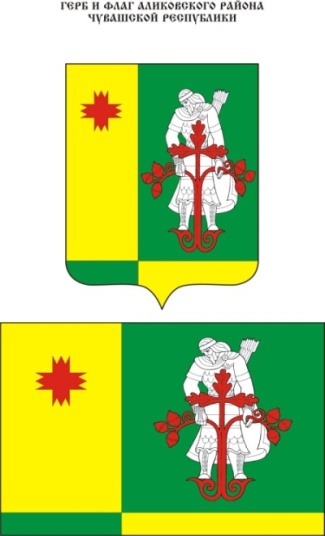 Муниципальная  газета Аликовского   района  Чувашской Республики  ________________________________________________________________Постановление администрации Аликовского района Чувашской Республики от 07.05.2020 г.  №521 «О внесении изменений в постановление администрации Аликовского района от 27 мая 2015 года №431 «Об утверждении административного регламента администрации Аликовского района по исполнению муниципальной функции по осуществлению муниципального контроля в области торговой деятельности»В соответствии с Федеральным законом «О защите прав юридических лиц и индивидуальных предпринимателей при осуществлении государственного контроля (надзора) и муниципального контроля» от 26.12.2008 №294-ФЗ, Уставом Аликовского района, администрация Аликовского района Чувашской Республики     п о с т а н о в л я е т:1. Внести в административный регламент администрации Аликовского района Чувашской Республики по исполнению муниципальной функции по осуществлению муниципального контроля в области торговой деятельности, утвержденный постановлением администрации Аликовского района от 27.05.2015 года N 431, следующие изменения:1.1. абзац 17 подпункта 1.5.2 пункта 1.5 изложить в следующей редакции: «осуществлять запись о проведенной проверке в журнале учета проверок, типовая форма которого утверждена приказом Минэкономразвития Российской Федерации от 30.04.2009 N 141 (далее - журнал учёта проверок), в случае его наличия у юридического лица, индивидуального предпринимателя».1.2. подпункт 1.6.1 пункта 1.6 дополнить абзацами следующего содержания: «-вести журнал учета проверок по типовой форме, установленной федеральным органом исполнительной власти, уполномоченным Правительством Российской Федерации;«-привлекать Уполномоченного при Президенте Российской Федерации по защите прав предпринимателей либо уполномоченного по защите прав предпринимателей в субъекте Российской Федерации к участию в проверке»;1.3. пункт 1.7 дополнить абзацами следующего содержания:«-проверять выполнение требований, установленных нормативными правовыми актами органов исполнительной власти СССР и РСФСР, а также выполнение требований нормативных документов, обязательность применения которых не предусмотрена законодательством Российской Федерации»;«-проверять выполнение обязательных требований и требований, установленных муниципальными правовыми актами, не опубликованными в установленном законодательством Российской Федерации порядке»; «-требовать от юридического лица, индивидуального предпринимателя представления документов и (или) информации, включая разрешительные документы, имеющиеся в распоряжении иных государственных органов, органов местного самоуправления, либо подведомственных государственным органам или органам местного самоуправления организаций, включенные в определенный правительством перечень»;  «- требовать от юридического лица, индивидуального предпринимателя представления документов, информации до даты начала проведения проверки. Орган муниципального контроля после принятия распоряжения или приказа о проведении проверки вправе запрашивать необходимые документы и (или) информацию в рамках межведомственного информационного взаимодействия»;1.4. подпункт 3.2.3 пункта 3.2 дополнить абзацем  следующего содержания: «юридическое лицо, индивидуальный предприниматель  уведомляются органом муниципального контроля не менее чем за двадцать четыре часа до начала ее проведения любым доступным способом, в том числе посредством электронного документа, подписанного усиленной квалифицированной электронной подписью и направленного по адресу электронной почты юридического лица и индивидуального предпринимателя, если такой адрес содержится соответственно в едином государственном реестре юридических лиц, едином государственном реестре индивидуальных предпринимателей, либо ранее был представлен юридическим лицом, индивидуальным предпринимателем в орган муниципального контроля.2. Настоящее постановление вступает в силу после его официального опубликования.Глава администрации Аликовского района                                                         А.Н. КуликовПостановление администрации Аликовского района Чувашской Республики от 08.05.2020 г.  №522 «О внесении изменений в муниципальную программу «Развитие потенциала природно-сырьевых ресурсов и обеспечение экологической безопасности в Аликовском районе Чувашской Республики» В соответствии с решением Собрания депутатов Аликовского района Чувашской Республики от 27.03.2020 г. № 20 «О внесении изменений в решение Собрания депутатов Аликовского района от 13.12.2019 г. № 53 «О бюджете Аликовского района Чувашской Республики на 2020 год и на плановый период 2021 и 2022 годов» администрация Аликовского района Чувашской Республики     п о с т а н о в л я е т:1. Внести в муниципальную программу Аликовского района Чувашской Республики «Развитие потенциала природно-сырьевых ресурсов и обеспечение экологической безопасности в Аликовском районе Чувашской Республики» (далее – Муниципальная программа), утвержденную постановлением администрации Аликовского района от 11.12.2018 г. № 1369 (с изменениями, внесенными постановлением администрации Аликовского района Чувашской Республики             от 06.02.2020 г. № 143), следующие изменения:1.1. В паспорте муниципальной программы позиции, «Цели муниципальной программы», «Задачи муниципальной программы», «Целевые индикаторы и показатели муниципальной программы», «Объемы финансирования муниципальной программы с разбивкой по годам ее реализации», «Ожидаемые результаты муниципальной программы» изложить в следующей редакции:1.2. Раздел 2 Муниципальной программы изложить в новой редакции:«Раздел 2. Приоритеты в сфере реализации Муниципальной программы,основные цели, задачи и сроки реализации Муниципальной программыПриоритеты государственной политики в сфере развития потенциала природно-сырьевых ресурсов и обеспечение экологической безопасности в Аликовском районе Чувашской Республике определены Стратегией социально-экономического развития Чувашской Республики до 2035 года, утвержденной постановлением Кабинета Министров Чувашской Республики от 
28 июня . № 254, государственной программой Чувашской Республики «Развитие потенциала природно-сырьевых ресурсов и обеспечение экологической безопасности», утвержденной постановлением Кабинета Министров Чувашской Республики от 18 декабря 2018 г. № 525, ежегодными посланиями Главы Чувашской Республики Государственному Совету Чувашской Республики, Стратегией социально-экономического развития Аликовского района до 2035 года, утвержденной решением Собрания депутатов Аликовского района от 28 февраля 2019 года № 3.Основными приоритетами Муниципальной программы являются:обеспечение повышения уровня экологической безопасности и улучшения состояния окружающей среды на территории Аликовского района;проведение капитального ремонта и обеспечение безопасности гидротехнических сооружений;формирование эффективной системы управления в области охраны окружающей среды и обеспечения экологической безопасности;ликвидация объектов накопленного вреда окружающей среде;рекультивация выведенных из эксплуатации объектов размещения отходов производства и потребления;восстановление нарушенных естественных экологических систем;создание комфортной среды обитания за счет управления качеством окружающей среды;формирование экологической культуры, развитие экологического образования и воспитания.Целями Муниципальной программы являются:повышение экологической безопасности: обеспечение защиты природной среды и жизнедеятельности человека от негативного воздействия хозяйственной и иной деятельности, снижение выбросов в атмосферу и оснащение стационарных источников автоматическими средствами измерения и учета объема или массы, выбросов загрязняющих веществ и концентрации загрязняющих веществ, снижение сброса загрязненных сточных вод, развитие систем обращения с отходами;постепенное восстановление естественных экосистем до уровня, гарантирующего стабильность окружающей среды, то есть завершение реализации комплекса затратных мер по устранению последствий антропогенной нагрузки хозяйственной и иной деятельности на окружающую среду;развитие экологической культуры.Достижению поставленных в Муниципальной программе целей способствует решение следующих задач:повышение уровня экологической безопасности и улучшение состояния окружающей среды, в том числе атмосферного воздуха;формирование комплексной системы обращения с твердыми коммунальными отходами, включая ликвидацию свалок и рекультивацию территорий, на которых они размещены, создание условий для вторичной переработки всех запрещенных к захоронению отходов производства и потребления;создание и эффективное функционирование системы общественного контроля, направленной на выявление и ликвидацию несанкционированных свалок;сокращение негативного антропогенного воздействия на водные объекты;восстановление и экологическая реабилитация водных объектов;повышение эксплуатационной надежности гидротехнических сооружений;создание и сохранение благоприятной экологической среды;формирование экологической культуры.           Масштабность и ресурсоемкость задач, которые необходимо решить в целях повышения экологической безопасности в Аликовском районе, обусловлены их комплексностью и взаимосвязанностью. Это требует координации действий по реализации разнородных мероприятий организационного, научно-методического, проектного и восстановительно-строительного характера, согласованности по объемам, привлечения средств бюджетов всех уровней и внебюджетных источников и может быть достигнуто только программно-целевым методом. Муниципальная программа будет реализовываться в 2019 - 2035 годах в три этапа:1 этап - 2019 – 2025 годы;2 этап - 2026 – 2030 годы;3 этап - 2031 – 2035 годы.В рамках 1 этапа будет продолжена реализация ранее начатых мероприятий, направленных на создание благоприятных условий жизнедеятельности населения и обеспечение социально-экономического развития Аликовского района Чувашской Республики на долгосрочную перспективу, повышения уровня экологической безопасности и улучшения состояния окружающей среды, а также планируется участие в выполнении региональных проектов, направленных на реализацию федеральных проектов, входящего в состав национального проекта «Экология», обозначенных в Указе Президента Российской Федерации от 7 мая 2018 г. № 204 «О национальных целях» и стратегических  задачах развития Российской Федерации на период до 2024 года».Рациональное освоение природно-ресурсного потенциала на 2 и 3 этапах обеспечит экологически ориентированный рост экономики и внедрение эффективных инновационных технологий в целях сохранения природных ресурсов, обеспечит восстановление естественных экосистем до уровня, гарантирующую стабильность окружающей среды.При этом достижение целей и решение задач Муниципальной программы будут осуществляться с учетом сложившихся реалий и прогнозируемых процессов в сфере природопользования, водного хозяйства и охраны окружающей среды.Реализация Муниципальной программы позволит:предотвратить загрязнение водных объектов за счет установления специального режима осуществления хозяйственной и иной деятельности в границах водоохранных зон и прибрежных защитных полос;увеличить количество гидротехнических сооружений, имеющих безопасное техническое состояние;уменьшить размер вреда, который может быть причинен жизни и здоровью населения, имуществу физических и юридических лиц в результате аварий на гидротехнических сооружениях;уменьшить негативное воздействие на окружающую среду;вернуть в хозяйственный оборот восстановленные земли, нарушенные в результате эксплуатации свалок;Состав целевых индикаторов и показателей Муниципальной программы определен исходя из принципа необходимости и достаточности информации для количественной характеристики хода реализации Муниципальной программы, решение основных задач и достижения целей. Сведения о целевых индикаторах и показателях Муниципальной программы, подпрограммы Муниципальной программы и их значениях приведены в приложении № 1 к настоящей Муниципальной программе.Перечень целевых индикаторов и показателей носит открытый характер и предусматривает возможность корректировки в случае потери информативности целевого индикатора и показателя (достижения максимального значения) и изменения приоритетов Муниципальной политики в рассматриваемой сфере.». 1.3.   Раздел 3 Муниципальной программы изложить в новой редакции:«Раздел 3. Обобщенная характеристика основных мероприятий подпрограммы Муниципальной программыВыстроенная в рамках настоящей Муниципальной программы система целевых ориентиров (цели, задачи, ожидаемые результаты) представляет собой четкую согласованную структуру, посредством которой установлена прозрачная и понятная связь реализации отдельных мероприятий с достижением конкретных целей на всех уровнях Муниципальной программы.Задачи муниципальной программы будут решаться в рамках подпрограммы муниципальной программы.Подпрограмма «Обращение с отходами, в том числе с твердыми коммунальными отходами, на территории Аликовского района Чувашской республики» включает следующие основные мероприятия:Основное мероприятие 1. «Реализация мероприятий регионального проекта «Чистая страна» позволит ликвидировать объекты накопленного экологического ущерба, вовлечь в хозяйственный оборот рекультивированные земли, тем самым повысить качество жизни населения.Мероприятие 1.1. Поддержка региональных проектов в области обращения с отходами и ликвидации накопленного экологического ущерба.Мероприятие позволит повысить уровень экологической безопасности района и улучшить состояние окружающей среды.Основное мероприятие 2. «Мероприятия, направленные на снижение негативного воздействия хозяйственной и иной деятельности на окружающую среду». Реализация мероприятия позволит уменьшить негативное воздействие хозяйственной и иной деятельности на компоненты природной среды за счет переработки и обезвреживания отходов.Мероприятие 2.1. «Мероприятия по обеспечению ртутной безопасности: сбор и демеркуризация ртутьсодержащих отходов» проводится в целях предотвращения попадания ртути и ее соединений в окружающую среду и защиты населения от их вредного воздействия.Мероприятие 2.2. «Ликвидация несанкционированных мест размещения отходов в сельских поселениях» подразумевает реализацию мер по привлечению виновных юридических и должностных лиц к административной ответственности в виде наложения штрафов, внесения представлений и предписаний об устранении нарушений (статья 8.2 Кодекса Российской федерации об административных правонарушениях от 30 декабря 2001 года № 195-ФЗ), расчета и взыскания нанесенного окружающей среде вреда, ликвидацию мест несанкционированного размещения отходов производства и потребления, а также осуществление мероприятий по предотвращению образования мест несанкционированного размещения отходов производства и потребления.Мероприятие 2.3. «Организация селективного сбора твердых коммунальных отходов» подразумевает раздельный сбор отходов и выборочный сбор, то есть сортировку мусора по его происхождению: стекло, пластик, бумага, железо, пищевые отходы, батарейки, неперерабатываемые вещества.».1.4. В Разделе 4. Обоснование объема финансовых ресурсов, необходимых для реализации Муниципальной программы абзацы четвертый - восемнадцатый изложить в следующей редакции: «Общий объем финансирования Муниципальной программы в 2019 - 2035 годах составит 24893,21 тыс. рублей, в том числе за счет средств: средств федерального бюджета – 24644,3 тыс. рублей;средств республиканского бюджета Чувашской Республики – 236,46 тыс.    рублей;средства бюджета Аликовского района – 12,45 тыс. рублей;средства внебюджетных источников – 0,0 тыс. рублей.Прогнозируемый объем финансирования Муниципальной программы составляет 24893,21 тыс. рублей, в том числе в:2019 году – 0,0 тыс. рублей;2020 году – 24893,21 тыс. рублей;2021 году – 0,0 тыс. рублей;2022 году – 0,0 тыс. рублей;2023 году – 0,0 тыс. рублей;2024 году – 0,0тыс. рублей;2025 году – 0,0 тыс. рублей;2 этап –       0,0 тыс. рублей;3 этап –       0,0 тыс. рублей;из них средства федерального бюджета – 24644,30 тыс. рублей, в том числе в:2019 году –  0,0 тыс. рублей;2020 году – 24644,3 тыс. рублей;2021 году – 0,0 тыс. рублей;2022 году – 0,0 тыс. рублей;2023 году – 0,0 тыс. рублей;2024 году – 0,0 тыс. рублей;2025 году – 0,0 тыс. рублей;2 этап –       0,0 тыс. рублей;3 этап –       0,0 тыс. рублей;средства республиканского бюджета Чувашской Республики – 236,46 тыс. рублей,    в том числе в:2019 году –  0,0 тыс. рублей;2020 году – 236,46 тыс. рублей;2021 году –  0,0 тыс. рублей;2022 году –  0,0 тыс. рублей;2023 году –  0,0 тыс. рублей;2024 году –  0,0 тыс. рублей;2025 году –  0,0 тыс. рублей;2 этап –       0,0 тыс. рублей;3 этап –       0,0 тыс. рублей.средства местных бюджетов – 12,45 тыс. рублей, в том числе в:2019 году – 0,0 тыс. рублей;2020 году – 12,45 тыс. рублей;2021 году – 0,0 тыс. рублей;2022 году – 0,0 тыс. рублей;2023 году – 0,0 тыс. рублей;2024 году – 0,0 тыс. рублей;2025 году – 0,0 тыс. рублей;2 этап –       0,0 тыс. рублей;3 этап –       0,0 тыс. рублей.средства внебюджетных источников – 0,0 тыс. рублей, в том числе в:2019 году – 0,0 тыс. рублей;2020 году – 0,0 тыс. рублей;2021 году – 0,0 тыс. рублей;2022 году – 0,0 тыс. рублей;2023 году – 0,0 тыс. рублей;2024 году – 0,0 тыс. рублей;2025 году – 0,0 тыс. рублей;        2 этап –       0,0 тыс. рублей;3 этап –       0,0 тыс. рублей.».1.5. Приложение № 1 к Муниципальной программе изложить согласно приложению № 1 к настоящему постановлению.1.6. Приложение № 2 к Муниципальной программе изложить согласно приложению № 2 к настоящему постановлению.1.7. Приложение № 3 к Муниципальной программе изложить согласно приложению № 3 к настоящему постановлению.2. Внести в подпрограмму «Обращение с отходами, в том числе с твердыми коммунальными отходами, на территории Аликовского  района Чувашской Республики» (Приложение № 4 к Муниципальной программе «Развитие потенциала природно-сырьевых ресурсов и обеспечение экологической безопасности в Аликовском районе Чувашской Республики)  следующие изменения:2.1.  В паспорте подпрограммы Муниципальной программы позиции «Цели муниципальной подпрограммы», «Задачи подпрограммы», «Целевые индикаторы и показатели подпрограммы», «Объемы финансирования подпрограммы с разбивкой по годам ее реализации», «Ожидаемые результаты реализации подпрограммы» изложить в следующей редакции:2.2.   Раздел 2 подпрограммы Муниципальной программы изложить в следующей редакции:«Раздел 2. Приоритеты в сфере реализации подпрограммы Муниципальной программы, цели, задачи и сроки реализации подпрограммыОдним из приоритетов настоящей подпрограммы является повышение уровня экологической безопасности и улучшение состояния окружающей среды на территории района, что предполагает повышению защищенности компонентов природной среды, природных и природно-антропогенных объектов и жизненно-важных интересов человека от возможного негативного воздействия хозяйственной и иной деятельности, чрезвычайных ситуаций природного и техногенного характера и их последствий на территории района.Основными целями подпрограммы являются:формирование комплексной системы обращения с твердыми коммунальными отходами, включая ликвидацию свалок и рекультивацию территорий, на которых они размещены, создание условий для вторичной переработки всех запрещенных к захоронению отходов производства и потребления;создание и эффективное функционирование системы общественного контроля, направленной на выявление и ликвидацию несанкционированных свалок.Для достижения поставленной цели необходимо решение следующих задач:          улучшение экологической ситуации за счет  обработки, утилизации и безопасного размещения и  отходов;          организация сбора и вывоза твердых коммунальных отходов;          рекультивация свалок твердых коммунальных отходов и территорий, на которых они размещены.Органы местного самоуправления муниципальных районов Чувашской Республики получают субсидии из республиканского бюджета Чувашской Республики на поддержку региональных проектов в области обращения с отходами и ликвидации накопленного экологического ущерба, реализуют мероприятия в соответствии с заключенными муниципальными контрактами.Подпрограмма Муниципальной программы будет реализовываться в 2019 - 2035 годах в три этапа:1 этап - 2019 – 2025 годы.2 этап - 2026 – 2030 годы.3 этап - 2031 – 2035 годы.Целевыми индикаторами и показателями подпрограммы являются:численность населения, качество жизни которого улучшится в связи с ликвидацией и рекультивацией объектов накопленного вреда окружающей среде;площадь восстановленных, в том числе рекультивированных земель, подверженных негативному воздействию накопленного экологического ущерба;количество ликвидированных объектов накопленного экологического ущерба;демеркуризация ртутьсодержащих отходов.Сведения о целевых индикаторах и показателях  подпрограммы приведены в приложении № 1 к настоящей подпрограмме Муниципальной программы.Перечень целевых индикаторов и показателей носит открытый характер и предусматривает возможность корректировки в случае потери информативности целевого индикатора и показателя (достижения максимального значения) и изменения приоритетов Муниципальной политики в рассматриваемой сфере.».2.3. Раздел 3 подпрограммы Муниципальной программы изложить в следующей редакции:«Раздел 3. Обобщенная характеристика основных мероприятий подпрограммы Муниципальной программыВыстроенная в рамках настоящей подпрограммы Муниципальной программы система целевых ориентиров (цели, задачи, ожидаемые результаты) представляет собой четкую согласованную структуру, посредством которой установлена прозрачная и понятная связь реализации отдельных мероприятий с достижением конкретных целей на всех уровнях подпрограммы Муниципальной программы.В рамках реализации подпрограммы «Обращение с отходами, в том числе с твердыми коммунальными отходами, на территории Аликовского района Чувашской республики» предусматривается осуществление следующих основных  мероприятий:Основное мероприятие 1. «Реализация мероприятий регионального проекта «Чистая страна». Реализация основного мероприятия 1 позволит ликвидировать объекты накопленного экологического ущерба, вовлечь в хозяйственный оборот рекультивированные земли и тем самым повысить качество жизни населения.Мероприятие 1.1. Поддержка региональных проектов в области обращения с отходами и ликвидации накопленного экологического ущерба включает в себя следующее направление: рекультивацию земельных участков, нарушенных при размещении свалки твердых коммунальных отходов в с. Аликово Аликовского района Чувашской Республики.Мероприятие 1.1.1. Рекультивация земельных участков, нарушенных при размещении свалки твердых коммунальных отходов в с. Аликово Аликовского района Чувашской Республики.Основное мероприятие 2. «Мероприятия, направленные на снижение негативного воздействия хозяйственной и иной деятельности на окружающую среду» позволит уменьшить негативное воздействие хозяйственной и иной деятельности на компоненты природной среды за счет переработки и обезвреживания отходов.Мероприятие 2.1. «Мероприятия по обеспечению ртутной безопасности: сбор и демеркуризация ртутьсодержащих отходов» проводится в целях предотвращения попадания ртути и ее соединений в окружающую среду и защиты населения от их вредного воздействия.Мероприятие 2.2. «Ликвидация несанкционированных мест размещения отходов в сельских поселениях» подразумевает реализацию мер по привлечению виновных юридических и должностных лиц к административной ответственности в виде наложения штрафов, внесения представлений и предписаний об устранении нарушений (статья 8.2 Кодекса Российской федерации об административных правонарушениях от 30 декабря 2001 года № 195-ФЗ), расчета и взыскания нанесенного окружающей среде вреда, ликвидацию мест несанкционированного размещения отходов производства и потребления, а также осуществление мероприятий по предотвращению образования мест несанкционированного размещения отходов производства и потребления.Мероприятие 2.3. «Организация селективного сбора твердых коммунальных отходов» подразумевает раздельный сбор отходов и выборочный сбор, то есть сортировку мусора по его происхождению: стекло, пластик, бумага, железо, пищевые отходы, батарейки, неперерабатываемые вещества.».2.4. Раздел 4 подпрограммы Муниципальной программы изложить в следующей редакции:«Раздел 4. Обоснование объема финансовых ресурсов, необходимых для реализации подпрограммы Муниципальной программыРасходы подпрограммы Муниципальной программы формируются за счет средств федерального бюджета, республиканского бюджета Чувашской Республики, местных бюджетов и средств внебюджетных источников.При реализации подпрограммы Муниципальной программы используются различные инструменты государственно-частного партнерства, в том числе софинансирование за счет собственных средств юридических лиц и привлеченных ими заемных средств.Средства федерального бюджета, республиканского бюджета, местных бюджетов и внебюджетные источники, предусмотренные к привлечению в рамках подпрограммы Муниципальной программы, являются источниками финансирования основных мероприятий подпрограммы Муниципальной программы.Общий объем финансирования подпрограммы Муниципальной программы в 2019 - 2035 годах составит 24893,21 тыс. рублей, в том числе за счет средств:средств федерального бюджета – 24644,3 тыс. рублей;средств республиканского бюджета Чувашской Республики – 236,46 тыс. рублей;         средства бюджета Аликовского района – 12,45 тыс. рублей;         средства внебюджетных источников – 0,0 тыс. рублейПрогнозируемый объем финансирования подпрограммы Муниципальной программы составляет 24893,21 тыс. рублей, в том числе в:2019 году – 0,0 тыс. рублей;2020 году – 24893,21 тыс. рублей;2021 году – 0,0 тыс. рублей;2022 году – 0,0 тыс. рублей;2023 году – 0,0 тыс. рублей;2024 году – 0,0тыс. рублей;2025 году – 0,0 тыс. рублей;         2 этап –       0,0 тыс. рублей;         3 этап –       0,0 тыс. рублей;из них средства федерального бюджета – 24644,3 тыс. рублей, в том числе в:2019 году –   0,0 тыс. рублей;2020 году – 24644,3 тыс. рублей;2021 году –   0,0 тыс. рублей;2022 году – 0,0 тыс. рублей;2023 году – 0,0 тыс. рублей;2024 году – 0,0 тыс. рублей;2025 году – 0,0 тыс. рублей;         2 этап –       0,0 тыс. рублей;         3 этап –       0,0 тыс. рублей;средства республиканского бюджета Чувашской Республики – 236,46 тыс. рублей,     в том числе в:2019 году – 0,0 тыс. рублей;2020 году – 236,46 тыс. рублей;2021 году–  0,0 тыс. рублей;2022 году – 0,0 тыс. рублей;2023 году – 0,0 тыс. рублей;2024 году – 0,0 тыс. рублей;2025 году–  0,0 тыс. рублей;         2 этап –       0,0 тыс. рублей;         3 этап –       0,0 тыс. рублей;средства местного бюджета – 12,45 тыс. рублей, в том числе в:2019 году – 0,0 тыс. рублей;2020 году – 12,45 тыс. рублей;2021 году – 0,0 тыс. рублей;2022 году – 0,0 тыс. рублей;2023 году – 0,0 тыс. рублей;2024 году – 0,0 тыс. рублей;2025 году – 0,0 тыс. рублей;         2 этап –       0,0 тыс. рублей;         3 этап –       0,0 тыс. рублей;средства внебюджетных источников – 0,0 тыс. рублей, в том числе в:2019 году – 0,0 тыс. рублей;2020 году – 0,0 тыс. рублей;2021 году – 0,0 тыс. рублей;2022 году – 0,0 тыс. рублей;2023 году – 0,0 тыс. рублей;2024 году – 0,0 тыс. рублей;2025 году – 0,0 тыс. рублей.         2 этап –       0,0 тыс. рублей;         3 этап –       0,0 тыс. рублей.Объемы финансирования подпрограммы Муниципальной программы подлежат ежегодному уточнению исходя из реальных возможностей бюджетов всех уровней.Ресурсное обеспечение и прогнозная (справочная) оценка расходов за счет всех источников финансирования реализации подпрограммы Муниципальной программы приведены в приложении № 2 к подпрограмме Муниципальной программы.».2.3.  Приложение № 1 к подпрограмме Муниципальной программы изложить согласно приложению № 4 к настоящему постановлению.2.4.  Приложение № 2 к подпрограмме Муниципальной программы изложить согласно приложению № 5 к настоящему постановлению.3. Настоящее постановление подлежит официальному опубликованию (обнародованию) в муниципальной газете «Аликовский вестник».Глава администрацииАликовского района                                                      А.Н. КуликовПриложение №1 к постановлению администрации Аликовского района от 08.05.2020 г. №522Приложение № 1Сведения оЦЕЛЕВЫХ ИНДИКАТОРАХ (ПОКАЗАТЕЛЯХ)Муниципальной программы Аликовского района «Развитие потенциала природно-сырьевых ресурсов и обеспечение экологической безопасности в Аликовском районе Чувашской Республики»Приложение №2 к постановлению администрации Аликовского района от 08.05.2020 г. №522Приложение 2Ресурсное обеспечение  реализации Муниципальной программы (подпрограммы) Аликовского района «Развитие потенциала природно-сырьевых ресурсов и обеспечение экологической безопасности в Аликовском районе Чувашской Республики» за счет всех источников финансированияПриложение №3 к постановлению администрации Аликовского района от 08.05.2020 г. №522Приложение 3План реализации Муниципальной программы Аликовского района  «Развитие потенциала природно-сырьевых ресурсов и обеспечение экологической безопасности в Аликовском районе Чувашской Республики»  на очередной финансовый год и плановый периодПриложение № 4 к постановлению администрации Аликовского района от 08.05.2020 г. №522Приложение 1Сведения о ЦЕЛЕВЫХ ИНДИКАТОРАХ (ПОКАЗАТЕЛЯХ)Подпрограммы «Обращение с отходами, в том числе с твердыми коммунальными отходами, на территории Аликовского района Чувашской республики» Муниципальной программы Аликовского района «Развитие потенциала природно-сырьевых ресурсов и обеспечение экологической безопасности в Аликовском районе»Приложение № 5 к постановлению администрации Аликовского района от 08.05.2020 г. №522Приложение 2Ресурсное обеспечение  реализации  подпрограммы Аликовского района «Обращение с отходами, в том числе с твердыми коммунальными отходами, на территории Аликовского района Чувашской Республики»за счет всех источников финансированияПостановление администрации Аликовского района Чувашской Республики от 12.05.2020 г. №523 «Об обеспечении безопасности людей на водных объектах Аликовского  района в  период летнего  купального сезона 2020 годаВ соответствии с федеральными законами  от  21 декабря 1994 года № 68-ФЗ "О защите населения и территорий от чрезвычайных ситуаций природного и техногенного характера" (в редакции от 3 июля 2019 года) и от 6 октября 2003 года № 131-ФЗ "Об общих принципах организации местного самоуправления в Российской Федерации" (с изменениями на 27 декабря 2019 года), постановлениями Кабинета Министров Чувашской Республики  от 26 мая 2006 года  № 139 "Об утверждении Правил охраны жизни людей на воде в Чувашской Республике" (с изменениями на 22 апреля 2009 года), от 6 июля . № 167 «Об утверждении Правил пользования водными объектами для плавания на маломерных судах в Чувашской Республике» (с изменениями на 8 ноября 2019 года), во исполнение Указания Кабинета Министров Чувашской Республики от 13 апреля 2020 года № 7 «Об обеспечении безопасности людей на водных объектах Чувашской Республики в период летнего купального сезона 2020 года» и в целях обеспечения безопасности людей на водных объектах Аликовского района в период купального сезона 2020 года, администрация Аликовского района Чувашской Республики п о с т а н о в л я е т:1. Утвердить план мероприятий по обеспечению безопасности людей на водных объектах в период купального сезона 2020 года на территории Аликовского района (приложение  №1).2. Рекомендовать главам сельских поселений Аликовского района:- разработать и утвердить планы мероприятий по обеспечению безопасности людей на водных объектах, охране жизни людей в период купального сезона 2020 года;- соответствующими нормативно-правовыми актами определить места для массового отдыха людей в период купального сезона 2020 года;- предусмотреть финансирование мероприятий по обеспечению безопасности людей на водных объектах;- провести заседания комиссий по предупреждению и ликвидации чрезвычайных ситуаций и обеспечению пожарной безопасности по вопросам обеспечения безопасности людей в период купального сезона с приглашением собственников (владельцев) пляжей, руководителей организаций, имеющих детские оздоровительные лагеря, базы отдыха вблизи водоемов;- создать рабочие группы по обследованию мест массового отдыха людей в период купального сезона на территории поселений с приглашением специалистов казённого учреждения Чувашской Республики «Чувашская республиканская поисково-спасательная служба» Государственного комитета Чувашской Республики по делам гражданской обороны и чрезвычайным ситуациям (далее – КУ «Чувашская республиканская поисково-спасательная служба» ГКЧС Чувашии) (по согласованию);- осуществлять взаимодействие со спасательными станциями и постами КУ «Чувашская республиканская поисково-спасательная служба» ГКЧС Чувашии по проведению аварийно-спасательных и других неотложных работ;- довести до населения информацию об опасных участках водоемов и местах, запрещенных для купания, через средства массовой информации и наглядной агитации, обозначить их соответствующими предупреждающими и запрещающими знаками;- организовать дежурство ответственных должностных лиц и медицинского персонала в местах массового отдыха населения вблизи водоемов;- установить в местах массового отдыха населения вблизи водоемов, стенды (щиты) с материалами по профилактике несчастных случаев с людьми на воде и извлечения из Правил охраны жизни людей на воде в Чувашской Республике;- провести разъяснительную работу среди населения по соблюдению правил поведения и мер безопасности на водоёмах. 3. Руководителям образовательных учреждений Аликовского района и детских оздоровительных лагерей провести месячник безопасности на воде с 1 июня по 31 августа 2020 года. 4. Рекомендовать главному редактору районной газеты «По жизненному пути», заведующему сектором информационного обеспечения администрации района организовать выступления специалистов в средствах массовой информации по доведению Правил охраны жизни людей на воде, профилактике и предупреждению несчастных случаев на водных объектах и способам оказания первой медицинской помощи.5. Заведующему сектором специальных программ и по делам ГО и ЧС администрации Аликовского района оказать содействие главам сельских поселений в организации технического освидетельствования и эксплуатации пляжей и других мест массового отдыха населения вблизи водоемов.6. Контроль за исполнением настоящего постановления оставляю за собой. Глава администрацииАликовского района                                             А.Н. КуликовПриложение 1 УТВЕРЖДЕНпостановлением администрацииАликовского района12.05.2020 г. №523ПЛАНмероприятий по обеспечению безопасности людей на водных объектах в период купального сезона 2020 года на территорииАликовского районаПостановление администрации Аликовского района Чувашской Республики от 15.05.2020 г. №547 «О проведении торгов (открытого аукциона)»В соответствии со статьями 39.11 и 39.12 Земельного кодекса Российской Федерации администрация Аликовского района Чувашской Республики   п о с т а н о в л я е т:1.	Провести открытый аукцион по продаже земельного участка из земель населенных пунктов, с кадастровым номером 21:07:210807:151, адрес (местоположение): Чувашская Республика-Чувашия, р-н Аликовский, д. Изванкино, ул. Садовая, площадью 2606 кв.м., вид разрешенного использования «для ведения личного подсобного хозяйства». Начальную  цену предмета аукциона по продаже земельного участка определить на основании рыночной стоимости такого земельного участка, определенная в соответствии с Федеральным законом от 29 июля 1998 года N 135-ФЗ "Об оценочной деятельности в Российской Федерации".2.	Провести открытый аукцион на право заключения договора аренды земельного участка из земель населенного пункта с кадастровым номером 21:07:142103:228, адрес (местоположение): Чувашская Республика - Чувашия, р-н Аликовский, с/пос. Аликовское, с. Аликово, ул. Гагарина, разрешенное использование «малоэтажная многоквартирная жилая застройка», общей площадью 1741 кв.м. Начальную цену предмета аукциона на право заключение договора аренды земельного участка определить на основании рыночной стоимости такого земельного участка, определенная в соответствии с Федеральным законом от 29 июля 1998 года N 135-ФЗ "Об оценочной деятельности в Российской Федерации".3.	Провести открытый аукцион на право заключения договора аренды земельного участка из земель населенного пункта с кадастровым номером 21:07:142103:359, адрес (местоположение): Чувашская Республика - Чувашия, р-н Аликовский, с/пос. Аликовское, с. Аликово, ул. Гагарина, разрешенное использование «для индивидуального жилищного строительства», общей площадью 901 кв.м. Начальную цену предмета аукциона на право заключение договора аренды земельного участка определить на основании рыночной стоимости такого земельного участка, определенная в соответствии с Федеральным законом от 29 июля 1998 года N 135-ФЗ "Об оценочной деятельности в Российской Федерации".4.	Утвердить:4.1.	Извещение о проведении открытого аукциона по продаже земельного участка и на право заключения договора аренды земельного участка, согласно приложению №1 к настоящему постановлению. 4.2.	Форму заявки на участие в аукционе по продаже земельного участка, на право заключения договора аренды земельного участка, согласно приложению №2 к настоящему постановлению;4.3.	Проект договора купли-продажи земельного участка, договора аренды земельного участка, согласно приложению №3 к настоящему постановлению;4.4.	Утвердить аукционную комиссию по организации и проведении торгов (аукционов) по продаже и на право заключения договора аренды земельного участка  гражданам и юридическим лицам в составе комиссии:   Председатель аукционной комиссии:Никитина Л.М. - первый заместитель главы администрации Аликовского района, начальник управления экономики, сельского хозяйства и экологии;Заместитель председателя аукционной комиссии:Ефимов И.И. - начальник отдела экономики, земельных и имущественных отношений администрации Аликовского района;Секретарь аукционной комиссии: Яковлева Т.А – ведущий специалист-эксперт отдела экономики, земельных и имущественных отношений администрации Аликовского района;Члены аукционной комиссии:Мулюкова А.Ю. – главный специалист-эксперт отдела экономики, земельных и имущественных отношений администрации Аликовского района;Терентьев А.Ю.– заместитель главы администрации района - начальник  отдела  строительства, ЖКХ, дорожного хозяйства, транспорта и связи администрации Аликовского района; Яскова Л.Н. –  ведущий специалист-эксперт отдела  строительства, ЖКХ, дорожного хозяйства, транспорта и связи администрации Аликовского района.5.	 Извещение, проект договора, форму заявки для проведения открытого аукциона по продаже земельного участка, на право заключения договора аренды земельного участка разместить на официальном сайте http://torgi.gov.ru/ и в печатном издании администрации Аликовского района Чувашской Республики «Аликовский вестник».6.	 Контроль за исполнением настоящего постановления оставляю за собой.Глава администрацииАликовского района                                                                              А.Н. КуликовИЗВЕЩЕНИЕ О ПРОВЕДЕНИИ ОТКРЫТОГО АУКЦИОНА НА ПРАВО ЗАКЛЮЧЕНИЯ ДОГОВОРА АРЕНДЫ ЗЕМЕЛЬНОГО УЧАСТКА Администрация Аликовского района Чувашской Республики сообщает о проведении открытого аукциона на право заключения договора аренды земельного участка.Организатор аукциона (Продавец) – Администрация Аликовского района Чувашской Республики, 429250, Чувашская Республика, Аликовский район, с. Аликово, ул. Октябрьская, д. 21 , телефон (83535) 22-2-74, факс (83535) 22-2-74.Форма проведения торгов – аукцион, открытый по составу участников и форме подачи предложений по цене.Уполномоченный орган и реквизиты решения о проведении аукциона: Администрация  Аликовского района Чувашской Республики, постановление администрации Аликовского района Чувашской Республики от 15.05.2020 г.  № 547 «О проведении торгов (открытого аукциона)».Место, дата, и время проведения аукциона: дата проведения аукциона – 22 июня 2020 года, время проведения аукциона –10 час. 00 мин., (время московское) по адресу: 429250, Чувашская Республика, Аликовский район, с. Аликово, ул. Октябрьская, д. 21, 2 этаж, актовый зал. Регистрация участников аукциона будет проводиться 22 июня 2020 г. с 09 час. 00 мин. по 09 час. 50 мин.  по адресу: Чувашская Республика, Аликовский район, с. Аликово, ул. Октябрьская, д. 21, 2 этаж, актовый зал.Порядок проведения аукциона: Аукцион проводится в соответствии со статьями 39.11 и 39.12 Земельного кодекса РФ.Предмет торгов:Характеристика объекта права на заключение договора аренды земельного участка:ЛОТ №1:  земельный участок из земель населенного пункта с кадастровым номером 21:07:142103:359, адрес (местоположение): Чувашская Республика - Чувашия, р-н Аликовский, с/пос. Аликовское, с. Аликово, ул. Гагарина, разрешенное использование «для индивидуального жилищного строительства», общей площадью 901 кв.м.Начальная цена на право заключения договора аренды земельного участка –  4871 (четыре тысячи восемьсот семьдесят один) рубль 78 копеек.Шаг аукциона – 146 (сто сорок шесть) рублей 15 копеек (3% от начальной цены земельного участка).Размер задатка – 4871 (четыре тысячи восемьсот семьдесят один) рубль 78 копеек (100 % от начальной цены земельного участка).Срок аренды: 20 лет.         По земельному участку ограничений в использовании и обременении правами третьих лиц нет.Допустимые параметры разрешенного строительства объекта капитального строительства:-	предельные размеры земельных участков (минимальные и (или) максимальные) установлены в Правиле землепользования и застройки Аликовского сельского поселения Аликовского района Чувашской Республики.-	максимальный процент застройки - 50 %.Предельные размеры земельного участка (мин./макс.), га – мин./макс. 0,03- 0,15;Предельная этажность зданий, строений, сооружений, этаж – 3;Минимальные отступы до границ смежного земельного участка, м – 3.Минимальная ширина земельного участка для  индивидуального жилищного строительства, ведения личного подсобного хозяйства по уличному фронту не менее – 20 метров.Отступ от красной линии до линии застройки при новом строительстве составляет не менее 5 метров. Требования к ограждениям земельных участков индивидуальных жилых домов со стороны улицы:	а) максимальная высота ограждений – 1.8 метра;		б) ограждение в виде декоративного озеленения – 1,2 м;вид ограждения и его высота должны быть единообразными, как минимум на протяжении одного квартала, светопрозрачность допускается не менее 40 %; на границе с соседними участками ограждения должны быть решетчатыми или сетчатыми с целью минимального затемнения.Высота вспомогательных зданий и сооружений:   а) до верха плоской кровли - не более 3м;   б) до конька скатной кровли - не более 5м.В целях наименьшего затенения соседних участков расстояние от дома, хозяйственных построек, и сооружений до границ соседних участков, расположенных с востока, севера и запада и промежуточных положений, должно составлять не менее 0,5 высоты указанных строений (сооружений), измеренной от планировочной отметки земли до конька крыши (до верхней отметки сооружений) с соблюдением следующих минимальных планировочных и нормативных требований к размещению: - расстояние между фронтальной границей участка и основным строением - до 6 м;- до границы соседнего участка расстояния по санитарно-бытовым и зооветеринарным по требованиям должны быть не менее:- от усадебного одно-, двухэтажного дома – 3 м;- от постройки для содержания скота и птицы – 4 м;- от хозяйственных и прочих построек – 1 м;- открытой стоянки - 1 м;- отдельно стоящего гаража - 1 м.- от стволов высокорослых деревьев – 4 м;- среднерослых – 2 м;- от кустарника - 1 м;- от открытой стоянки – 1 м;- расстояние от полотна дороги до ограждения не менее 2 метров;- благоустройство придомовой территории со стороны улицы перед ограждением допускает озеленение не выше 2 м.;- при наличии расстояния между проезжей частью и ограждением более 2 метров допускается озеленение выше 2 метров, воздушный проём от линии электропередач до верха озеленения не менее 1 метра.Допускается блокировка хозяйственных построек на смежных приусадебных участках по взаимному согласию собственников жилого дома и в случаях, обусловленных историко-культурными охранными сервитутами, а также блокировка хозяйственных построек к основному строению.Вспомогательные строения, за исключением гаражей, размещать со стороны улиц не допускается. Ограничения, связанные с размещением оконных проемов, выходящих на соседние землевладения: расстояния от окон жилых помещений до хозяйственных и прочих строений, расположенных на соседних участках, должно быть не менее 6 м.Действие настоящего регламента не распространяется на земельные участки:а) в границах территорий памятников и ансамблей, включенных в единый государственный реестр объектов культурного наследия (памятников истории и культуры) народов Российской Федерации, а также в границах территорий памятников или ансамблей, которые являются выявленными объектами культурного наследия и решения о режиме содержания, параметрах реставрации, консервации, воссоздания, ремонта и приспособления которых принимаются в порядке, установленном законодательством Российской Федерации об охране культурного наследия;б) в границах территорий общего пользования;в) предназначенные для размещения линейных объектов и (или) занятые линейными объектами;г) предоставленные для добычи полезных ископаемых.Технические условия подключения (технологического присоединения) объекта капитального строительства к сетям инженерно-технического обеспечения: Электроснабжение:Электроснабжение объекта капитального строительства возможно к сетям филиала «Чувашэнерго «ПАО МРСК Волги» от существующей ЛЭП-0,4 кВ, если мощность не будет превышать 15 кВт. Присоединение большей мощности будет рассматриваться в индивидуальном порядке. Плата за подключение (техническое присоединение) - 550 рублей.Для осуществления технологического присоединения собственнику объекта (земельного участка) необходимо подать заявку на технологическое присоединение в филиал «Чувашэнерго «ПАО МРСК Волги», заключить и исполнить договор в соответствии с «Правилами технологического присоединения…» утвержденными Постановлением правительства РФ от 27.12.2004 г. № 861.Газоснабжение:Газоснабжение объекта капитального строительства возможно к сетям газораспределения филиала АО «Газпромгазораспределение Чебоксары» Впгт Вурнары от существующего уличного газопровода мощностью до 0,03 МПа.Для осуществления технологического присоединения собственнику объекта (земельного участка) необходимо подать заявку на технологическое присоединение в филиала АО «Газпромгазораспределение Чебоксары» Впгт Вурнары, заключить и исполнить договор в соответствии с «Правилами технологического присоединения…» утвержденными Постановлением правительства РФ от 27.12.2004 г. № 861.       Для участия в аукционе необходимо внести задаток в размере 100% от начальной цены земельного участка по следующим   реквизитам:  УФК по Чувашской Республике (Администрация Аликовского района), ИНН 2102001180, КПП 210201001, р/с 40302810497063000076 л/с 05153000430, Банк получателя: Отделение - НБ Чувашской Респ. Банка России г. Чебоксары, БИК 049706001, КБК 0, ОКТМО 97605405. Поступление задатка на расчетный счет Организатора торгов: не позднее 17 час. 00 мин. 16.06.2020 г.      Дата и время начала приема заявок с прилагаемыми документами: 20.05.2020 с 8 час 00 мин.Дата и время окончания приема заявок с прилагаемыми документами:16.06.2020 до 17 час 00 мин. Прием заявок с 8-00 до 17-00 часов ежедневно, кроме выходных и праздничных дней, обед с 12-00 до 13-00 часов.Рассмотрение заявок и допуск к участию в аукционе состоится 17 июня 2020 г. в 09 час. 00 мин. по московскому времени, по адресу: 429250, Чувашская Республика, Аликовский район, с. Аликово, ул. Октябрьская, д. 21, 2 этаж, актовый зал.Адрес места приема заявок с прилагаемыми документами: Администрация Аликовского района Чувашской Республики, адрес: 429250, Чувашская Республика, Аликовский район, с. Аликово, ул. Октябрьская, д. 21, каб. 48, 51. Контактный телефон: (883535) 22-0-68, 22-2-74.Форма заявки опубликована на официальном сайте http://torgi.gov.ru/  и в печатном издании администрации Аликовского района Чувашской Республики “Аликовский вестник».Перечень документов, представляемых претендентами для участия в аукционе:1. Заявка на участие в аукционе по установленной в извещении форме, согласно приложению к извещению с указанием банковских реквизитов счета для возврата задатка (2 экз.).2. Копии документов, удостоверяющих личность заявителя - для физических лиц (оригинал и ксерокопия). 3. Надлежащим образом заверенный перевод на русский язык документов о государственной регистрации юридического лица в соответствии с законодательством иностранного государства в случае, если заявителем является иностранное юридическое лицо. 4. Документы, подтверждающие внесение задатка (оригинал).В случае подачи заявки представителем претендента предъявляется надлежащим образом оформленная доверенность.Выписка из единого государственного реестра юридических лиц – для юридических лиц или выписка из единого государственного реестра индивидуальных предпринимателей – для индивидуальных предпринимателей может быть представлена претендентом по собственной инициативе.Заявка и опись документов представляются в двух экземплярах. Все листы заявки на участие в аукционе должны быть прошиты, пронумерованы (иметь сквозную нумерацию) и скреплены на последнем листе - на обороте листа подписаны участником аукциона или лицом, уполномоченным таким участником аукциона на основании доверенности.
         Заявитель не допускается к участию в аукционе в следующих случаях:1.Непредставление необходимых для участия в аукционе документов или представление недостоверных сведений.2.  Непоступление задатка на дату рассмотрения заявок на участие в аукционе.3. Подача заявки на участие в аукционе лицом, которое в соответствии с Земельным Кодексом и другими федеральными законами не имеет права быть участником конкретного аукциона, покупателем земельного участка.4. Наличие сведений о заявителе, об учредителях (участниках), о членах коллегиальных исполнительных органов заявителя, лицах, исполняющих функции единоличного исполнительного органа заявителя, являющегося юридическим лицом в реестре недобросовестных участников аукциона.Один заявитель вправе подать только одну заявку на участие в аукционе.Заявка на участие в аукционе, поступившая по истечении срока приема заявок, возвращается заявителю в день ее поступления.Заявитель имеет право отозвать принятую организатором аукциона заявку до дня окончания срока приема заявок, уведомив об этом в письменном виде организатора аукциона. Организатор аукциона возвращает внесенный задаток заявителю в течение трех рабочих дней со дня поступления уведомления об отзыве заявки. В случае отзыва заявки заявителем позднее дня окончания срока приема заявок задаток возвращается в порядке, установленном для участников аукциона.К участию в торгах допускаются физические и юридические лица, подавшие заявки установленной формы не позднее указанного срока и предоставившие документы, при условии поступления сумм задатков на указанный в извещении расчетный счет.  Заявитель становится участником аукциона с даты подписания организатором аукциона протокола рассмотрения заявок. Обязанность доказать своё право на участие в аукционе лежит на заявителе.Заявителям, признанным участниками аукциона, и заявителям, не допущенным  к участию в аукционе, организатор аукциона направляет уведомление о принятых в отношении них решениях не позднее дня, следующего после дня подписания протокола рассмотрения заявок. Организатор аукциона в течение трех рабочих дней со дня оформления протокола рассмотрения заявок на участие в аукционе возвращает внесенный задаток заявителю, не допущенному к участию в аукционе.Порядок определения победителя: победителем аукциона признается участник аукциона, предложивший наибольшую цену на право заключения договора аренды земельного участка. Результаты аукциона оформляются протоколом. Дата, время и место для подписания протокола о результатах аукциона: 22.06.2020 в 14-00 часов. Администрация Аликовского района Чувашской Республики, адрес: 429250, Чувашская Республика, Аликовский район, с. Аликово, ул. Октябрьская, д. 21. Контактный телефон: (883535) 22-2-74.Организатор аукциона в течение трех рабочих дней со дня подписания протокола о результатах аукциона возвращает задаток лицам, участвовавшим в аукционе, но не победившим в нем.Аукцион признается несостоявшимся:В случае, если в аукционе участвовал только один участник или при проведении аукциона не присутствовал ни один из участников аукциона, либо в случае, если после троекратного объявления предложения о начальной цене предмета аукциона не поступило ни одного предложения о цене предмета аукциона, которое предусматривало бы более высокую цену предмета аукциона;В случае, если на основании результатов рассмотрения заявок на участие в аукционе принято решение об отказе в допуске к участию в аукционе всех заявителей или о допуске к участию в аукционе и признании участником аукциона только одного заявителя.Порядок заключения договора аренды земельного участка: Победителю аукциона или единственному принявшему участие в аукционе его участнику направляется три экземпляра подписанного проекта договора аренды в десятидневный срок со дня составления протокола о результатах аукциона. При этом договора аренды заключается по цене, предложенной победителем аукциона, или в случае заключения указанного договора с единственным принявшим участие в аукционе его участником по начальной цене предмета аукциона. Не допускается заключение указанных договоров ранее чем через десять дней со дня размещения информации о результатах аукциона на официальном сайте Российской Федерации в сети «Интернет».В случае, если аукцион признан несостоявшимся и только один заявитель признан участником аукциона, либо подана только одна заявка на участие в аукционе и единственная заявка на участие в аукционе и заявитель, подавший указанную заявку, соответствуют всем требованиям и указанным в извещении о проведении аукциона условиям аукциона, организатор аукциона в течении десяти дней со дня подписания протокола рассмотрения заявок на участие в аукционе обязан направить заявителю три экземпляра подписанного проекта договора аренды земельного участка. При этом договор аренды заключается по начальной цене предмета аукциона. Задаток, внесенный лицом, признанным победителем аукциона, задаток, внесенный иным лицом, с которым договор аренды заключается в соответствии с выше перечисленным порядком, засчитывается в оплату приобретаемого земельного участка. Задатки, внесенные этими лицами, не заключившими в установленном порядке договора аренды вследствие уклонения от заключения указанных договоров, не возвращаются.Победитель аукциона; лицо, подавшее единственную заявку на участие в аукционе и признанное участником аукциона; заявитель, признанный единственным участником аукциона, или единственный принявший участие в аукционе его участник в течении тридцати дней со дня направления им проекта договора аренды должны подписать его и представить в уполномоченный орган. Сведения о лицах, которые уклонились от заключения договора аренды земельного участка включаются в реестр недобросовестных участников аукциона.Если договор аренды земельного участка  в течение тридцати дней  со дня направления победителю аукциона проектов указанных договоров не были им подписаны и представлены в уполномоченный орган, организатор аукциона предлагает заключить указанные договоры иному участнику аукциона, который сделал предпоследнее предложение о цене предмета аукциона, по цене, предложенной победителем аукциона.В случае, если в течение тридцати дней со дня направления участнику аукциона, который сделал предпоследнее предложение о цене предмета аукциона, проекта договора аренды земельного участка этот участник не представил в уполномоченный орган подписанные им договоры, организатор аукциона вправе объявить о проведении повторного аукциона или распорядится земельным участком иным образом в соответствии с Земельным Кодексом.Осмотр земельного участка на местности производится претендентами с 20.05.2020 по 15.06.2020 в любое время самостоятельно, для этого им предоставляется необходимая информация. Условия и сроки платежа победителем: оплата осуществляется единовременно в течение 10 дней с момента подписания договора аренды земельного участка Приложением к извещению о проведении аукциона является проект договора аренды земельного участка. С проектом договора аренды земельного участка можно ознакомиться на официальном сайте http://torgi.gov.ru/ и в печатном издании администрации Аликовского района Чувашской Республики “Аликовский вестник».Все вопросы, касающееся проведения аукциона, не нашедшие отражения в настоящем информационном сообщении, регулируются законодательством Российской Федерации.Приложение 1.Организатору аукциона: в Администрацию Аликовского района Чувашской РеспубликиЗАЯВКА №_____на участие в аукционе на право заключения договора аренды земельного участка, лот  № (для юридических лиц, индивидуальных предпринимателей, физических лиц)заполняется претендентом (его полномочным представителем)Наименование претендента:в лице                                                                                                                            	                                 , действующего на основанииСведения о претенденте:Для физического лицаДокумент, удостоверяющий личность:	серия 	№	, выдан " ______	"	    (кем выдан)Место жительстваТелефон                                                                                        Факс	ИндексДля юридического лица, индивидуального предпринимателяОГРН                                                                                                                           ИНН/КПП  Место нахождения претендента (адрес):Телефон                                                                                         Факс                                                       ИндексБанковские реквизиты претендента для возврата денежных средств: расчетный (лицевой) счет    №                                                            в  Описание объекта, выставленного на аукцион:(указываются местонахождение земельного участка, его площадь, адрес, номер кадастрового учета)Вносимая для участия в аукционе сумма задатка:                                                                                                                                                     (цифрами)                                                                                                                                                                                                                    (прописью)Прошу включить в состав претендентов для участия в открытом аукционе по продаже земельного участка, указанного выше и обязуюсь:Соблюдать условия аукциона, предусмотренные Земельным кодексом РФ, а также указанные в информационном извещении о проведении аукциона, которые мне понятны, каких-либо неясностей, вопросов не имеется.В случае признания победителем аукциона, обязуюсь подписать протокол, договор аренды земельного участка в срок и с условиями, содержащимися в информационном  извещении о проведении аукциона, а также не позднее _____________ дней внести полностью на расчетный счет (указанный в договоре) сумму денежных средств, определенную по итогам аукциона.Заявляю, что претензий по качеству и состоянию к предмету аукциона сейчас и впоследствии иметь не буду.К заявке прилагается подписанная Претендентом опись представленных документов.Подпись претендента (его полномочного представителя)________________________Дата "____"______________________20___г.Заявка принята организатором (его полномочным представителем)"	"	20	г.     в 	ч.	мин.         регистрационный номер ______________подпись уполномоченного лица, принявшего заявку	ПРОЕКТ ДОГОВОРА АРЕНДЫ ЗЕМЕЛЬНОГО УЧАСТКАДОГОВОРаренду земельного участка с. Аликово                                                                                            «____» ______________  г.Администрация Аликовского района Чувашской Республики, именуемая далее Арендодатель, в лице главы администрации  __________________, действующего на основании Устава, с одной стороны, и ________________________________, именуемый далее Арендатор, с другой стороны, именуемые в дальнейшем Стороны, заключили настоящий договор о нижеследующем. I.  ПРЕДМЕТ  ДОГОВОРА.1.1. Арендодатель предоставляет Арендатору во временное владение и пользование земельный участок из земель населённых пунктов, с кадастровым номером ___________________, площадью _____ кв.м., местоположение: Чувашская Республика, ______________________________________________, для  __________________________________________________________ (далее - Участок).1.2. Границы Участка определены в кадастровом плане земельного участка, который прилагается к договору и является его неотъемлемой частью.   1.3. Передача Участка оформляется актом приема-передачи, который приобщается к настоящему договору и является его неотъемлемой частью (приложение № 1). II.  СРОК  ДОГОВОРА.2.1. Настоящий договор заключен на ___ лет с ________________ г. до _______________ г.2.2. Настоящий договор вступает в силу с даты его государственной регистрации в Управление Федеральной службы государственной регистрации, кадастра и картографии по Чувашской Республике. Условия настоящего договора распространяются на отношения, возникшие между сторонами с даты подписания акта приема-передачи Участка.III. ПРАВА И ОБЯЗАННОСТИ СТОРОН.3.1. Арендодатель имеет право:3.1.1. На беспрепятственный доступ на территорию Участка с целью его осмотра на предмет соблюдения условий договора. 3.1.2. Требовать от Арендатора устранения выявленных Арендодателем нарушений условий договора. 3.1.3. Требовать в одностороннем порядке досрочного расторжения настоящего договора при невыполнении Арендатором условий договора, при использовании Участка не по целевому назначению, а также в случаях, предусмотренных действующим законодательством.3.1.4. Требовать в случае неоднократной либо длительной задержки (более двух месяцев подряд) внесения арендной платы за два месяца вперед. 3.1.5. Требовать от Арендатора возмещения убытков, причиненных ухудшением качества Участка и экологической обстановки в результате хозяйственной деятельности Арендатора, а также по другим основаниям, предусмотренным действующим законодательством.3.2. Арендодатель обязан:3.2.1. Передать Участок Арендатору по акту приема-передачи.  3.2.2. Выполнять в полном объеме все условия настоящего договора.3.3. Арендатор имеет право:3.3.1. Использовать Участок на условиях, установленных настоящим договором и в соответствии с действующим законодательством.3.3.2. По истечении срока действия договора в преимущественном порядке перед другими лицами заключить договор аренды на новый срок на согласованных Сторонами условиях по письменному обращению Арендатора, представленному Арендодателю не позднее, чем за три месяца до истечения срока действия настоящего договора.3.3.3. Передавать Участок в субаренду в пределах срока действия договора, а также передавать свои права и обязанности по настоящему договору третьему лицу, только с письменного согласия Арендодателя.3.4. Арендатор обязан:3.4.1. Выполнять в полном объеме все условия настоящего договора.3.4.2. Своевременно уплачивать Арендодателю арендную плату в размере и порядке, предусмотренном настоящим договором. По требованию Арендодателя представлять подлинники платежных документов.3.4.3. В месячный срок с даты подписания настоящего договора зарегистрировать его в Управление Федеральной службы государственной регистрации, кадастра и картографии по Чувашской Республике, один экземпляр договора с отметкой о государственной регистрации представить в администрацию Аликовского района. Нести все расходы, связанные с государственной регистрацией договора аренды и дополнительных соглашений к нему.3.4.4. Использовать Участок в соответствии с целевым назначением и разрешенным видом использования.  3.4.5. Обеспечивать представителям Арендодателя, а также представителям государственных и муниципальных органов контроля за использованием и охраной земель, беспрепятственный доступ на Участок по их требованию. 3.4.6. Письменно сообщить Арендодателю не позднее, чем за три месяца о предстоящем освобождении Участка, как в связи с окончанием срока действия договора, так и при досрочном освобождении, рассчитаться по всем предусмотренным договором платежам и сдать Участок Арендодателю по акту в удовлетворительном состоянии.           3.4.7. Не допускать действий, приводящих к ухудшению качественных характеристик Участка, экологической обстановки на Участке и прилегающих к нему территорий, а также выполнять работы по благоустройству территории.3.4.8. Возместить Арендодателю убытки, причиненные ухудшением качества Участка и экологической обстановки в результате хозяйственной деятельности Арендатора, а также по иным основаниям, предусмотренным действующим законодательством.3.4.9. В случае досрочного расторжения договора привести Участок в состояние, пригодное для дальнейшего целевого использования. 3.4.10. Письменно сообщить Арендодателю изменения юридического адреса и фактического своего места нахождения, реквизиты открытых им расчетных счетов и последующие изменения по ним, а также о принятии решения о ликвидации или реорганизации Арендатора в течение 10 дней после принятия решения.IV.  ПЛАТЕЖИ И РАСЧЕТЫ ПО ДОГОВОРУ.4.1. Годовой размер арендной платы за Участок  устанавливается в сумме         (___) руб.   коп. без учета НДС и подлежит перечислению Арендатором ежемесячно, равными долями за каждый месяц вперед, до 10 числа текущего месяца, на расчетный счет УФК по ЧР (_______________ сельское поселение), р/с 40101810900000010005 в ГРКЦ НБ ЧР БАНКА РОССИИ, ИНН ___________, КБК 99311105013100000120, КПП 210201001 ОКАТО ________________.Первое внесение арендной платы за период пользования земельным участком с даты акта приема-передачи Арендатор производит в течение 15 дней после вступления в силу настоящего договора.  4.2. В случае изменения исходных данных для расчета арендной платы ее размер подлежит пересмотру.При этом Арендодатель направляет Арендатору письменное уведомление, которое является обязательным для Арендатора и не подлежит дополнительному согласованию. Данное уведомление может быть доведено до Арендатора путем опубликования информационного сообщения в средствах массовой информации.Размер арендной платы устанавливается в соответствии с расчетом к договору, произведенным с учетом указанных изменений, и считается согласованным сторонами с момента опубликования решения об изменении исходных данных для расчета арендной платы в средствах массовой информации.	4.3. Обязательные платежи в отношении Участка уплачиваются Арендатором в сроки, установленные действующим законодательством. 4.4. Не использование Арендатором Участка не является основанием для невнесения арендной платы в порядке и сроки, предусмотренные настоящим договором, а также для невыполнения Арендатором своих обязательств по договору.V.  ОТВЕТСТВЕННОСТЬ СТОРОН.5.1. За нарушение условий настоящего договора Стороны несут ответственность, предусмотренную действующим законодательством.5.2. За каждый день просрочки в оплате арендной платы (п. 4.1. договора) Арендатор уплачивает пеню из расчета 0,1 процента от суммы недоимки на расчетный счет, указанный в п.4.1. настоящего договора. 5.3. За несвоевременное возвращение арендованного по настоящему договору Участка по истечении срока аренды Арендатор уплачивает Арендодателю неустойку в размере 0,5 процента от годовой суммы арендной платы за каждый день просрочки на расчетный счет, указанный в п. 4.1. настоящего договора. VI. ПРЕКРАЩЕНИЕ, ИЗМЕНЕНИЕ УСЛОВИЙ И РАСТОРЖЕНИЕ ДОГОВОРА.6.1. Настоящий договор считается прекращенным по истечении срока.  При расторжении и прекращении настоящего договора Участок подлежат возврату Арендодателю по акту приема-передачи.6.2. Вносимые изменения и дополнения в настоящий договор рассматриваются Сторонами в 20-дневный срок и оформляются дополнительным соглашением к договору. 6.3. Настоящий договор, может быть, расторгнут досрочно по взаимному соглашению Сторон. По требованию одной из Сторон, договор, может быть, расторгнут в судебном порядке на основании судебного решения, а также в иных случаях, установленных действующим законодательством и настоящим договором.VII .  ПРОЧИЕ ПОЛОЖЕНИЯ.7.1. Взаимоотношения Сторон, не урегулированные настоящим договором, регламентируются действующим законодательством Российской Федерации и Чувашской Республики.7.2. Настоящий договор составлен в 3 экземплярах, имеющих одинаковую юридическую силу, которые находятся: I экз. – у Арендатора, II экз. – у Арендодателя, III экз. – в Управлении Федеральной службы государственной регистрации, кадастра и картографии по Чувашской Республике.VIII. ДОПОЛНИТЕЛЬНЫЕ УСЛОВИЯ.______________________________________________________________________________________________________________________________________________________________ РЕКВИЗИТЫ И ПОДПИСИ СТОРОН:Арендодатель: Администрация Аликовского районаЮридический адрес:  Аликовский район, с. Аликово, ул. Октябрьская, д. 21Расчетный счет № 4060381087511100015 Чувашское ОСБ . Чебоксары БИК 049706609Арендатор:  _________________________________________________________________телефоны: ______________, факс: ___________________________________________________Расчетный счет Арендатора N                                                                                                   __     _              __________________________________________, БИК _______________, ИНН  ____________  К договору прилагается:Акт приема-передачи земельного участка на . (приложение № 1)ПОДПИСИ СТОРОН:Приложение договору аренды земельного участка № ____ от ________ г.АКТПРИЁМА-ПЕРЕДАЧИ ЗЕМЕЛЬНОГО УЧАСТКАс. Аликово                                                                                            «__»  _________2020 года         Администрация  Аликовского  района Чувашской Республики  в лице главы администрации _____________, действующего на основании Устава, именуемый в дальнейшем «Арендодатель», и ____________________, именуемый в дальнейшем "Арендатор", и именуемые в дальнейшем "Стороны",  подписали настоящий акт к договору аренды земельного участка № ____ от __________ года о нижеследующем:1. Арендодатель передает, а Арендатор принимает во временное пользование за плату земельный участок [категория земель] площадью [значение] кв. м, кадастровый номер [значение], расположенный по адресу: [вписать нужное].2. Границы земельного участка обозначены в кадастровом паспорте, копия которого является неотъемлемой частью договора аренды.3. Целевое назначение земельного участка - [вписать нужное].4. Обязательство Арендодателя передать земельный участок Арендатору считается исполненным после предоставления его Арендатору во владение и пользование и подписания Сторонами настоящего акта.5. При прекращении договора аренды арендованный земельный участок должен быть возвращен Арендодателю по передаточному акту, подписанному обеими Сторонами.6. Настоящий акт составлен в 3 экземплярах, имеющих одинаковую юридическую силу, которые находятся: I экз. – у Арендатора, II экз. – у Арендодателя, III экз. – в Управлении Федеральной службы государственной регистрации, кадастра и картографии по Чувашской Республике.7. Подписи Сторон:Подписи сторон:Арендодатель:						 Арендатор:______________ /_____________/				_____________/_____________/М.П.								М.П.Постановление администрации Аликовского района Чувашской Республики от 18.05.2020 г. №548 «О проведении открытого конкурса на право заключения концессионного соглашения в отношении объектов водоснабжения и водоотведения, находящихся в муниципальной собственности Аликовского районаВ соответствии со статьей 22 Федерального закона от 21.07.2005 г. № 115-ФЗ   «О концессионных соглашениях», администрация Аликовского района Чувашской Республики п о с т а н о в л я е т:1. Провести открытый конкурс на право заключения концессионного соглашения в отношении объектов водоснабжения и водоотведения, находящихся в муниципальной собственности Аликовского района Чувашской Республики согласно Приложению № 1 к настоящему постановлению.2. Установить, что администрация Аликовского района Чувашской Республики является органом, уполномоченным на:2.1. Утверждение конкурсной документации, внесение изменений в конкурсную документацию, за исключением устанавливаемых в соответствии с решением о заключении концессионного соглашения положений конкурсной документации;2.2. Создание конкурсной комиссии по проведению открытого конкурса на право заключения концессионного соглашения в отношении объектов водоснабжения и водоотведения, находящихся в муниципальной собственности Аликовского района Чувашской Республики, утверждение ее персонального состава.3. В целях проведения открытого конкурса на право заключения концессионного соглашения в отношении объектов водоснабжения и водоотведения, находящихся в муниципальной собственности Аликовского района Чувашской Республики утвердить:3.1. Состав конкурсной комиссии по проведению открытого конкурса на право заключения концессионного соглашения в отношении объектов водоснабжения и водоотведения, находящихся в муниципальной собственности Аликовского района Чувашской Республики согласно Приложению № 2 к настоящему постановлению;3.2. Положение о конкурсной комиссии по проведению открытого конкурса на право заключения концессионного соглашения в отношении объектов водоснабжения и водоотведения, находящихся в муниципальной собственности Аликовского района Чувашской Республики согласно Приложению № 3 к настоящему постановлению;3.3. Конкурсную  документацию, в том числе критерии и параметры конкурса, условия концессионного соглашения, долгосрочные параметры регулирования, задание согласно Приложению № 4 к настоящему постановлению.4. Конкурсное предложение должно содержать документы и материалы, подтверждающие возможность достижения участником конкурса значений критериев конкурса, указанных им в конкурсном предложении:- перечень мероприятий по созданию и реконструкции Объекта концессионного соглашения, обеспечивающих достижение предусмотренных заданием, приведенном в Приложении № 4, целей и минимально допустимых плановых значений показателей деятельности концессионера, с описанием основных характеристик этих мероприятий;- календарные графики проведения соответствующих мероприятий.5. Права и обязанности, осуществляемые субъектом Российской Федерации, участвующим в концессионном соглашении в качестве самостоятельной стороны, приведены в Приложении № 4.6. Разместить информационное сообщение и конкурсную документацию о проведении открытого конкурса на право заключения концессионного соглашения в отношении объектов водоснабжения и водоотведения, находящихся в муниципальной собственности администрации Аликовского района Чувашской Республики на официальном сайте Российской Федерации для размещения информации о проведении торгов и на сайте администрации Аликовского района  Чувашской Республики.7. Опубликовать в Едином федеральном реестре юридически значимых сведений о фактах деятельности юридических лиц, индивидуальных предпринимателей и иных субъектов экономической деятельности перечень незарегистрированного недвижимого имущества в отношении объектов водоснабжения и водоотведения, находящихся в муниципальной собственности Аликовского района Чувашской Республики.8. Подготовить проекты договоров аренды земельных участков, на которых расположены объекты концессионного соглашения.9. В течение 60 рабочих дней со дня подписания концессионного соглашения с победителем конкурса заключить договоры аренды земельных участков.10. Контроль за исполнением настоящего постановления оставляю за собой.Глава администрации                                                                                   Аликовского района 	                                         А.Н. КуликовПриложение № 1 к постановлению администрации Аликовского района 18.05.2020 г. №548Сведения о составе имущества, в отношении которого проводится конкурсПриложение № 2 к постановлению администрации Аликовского района18.05.2020 г.   №548Состав конкурсной комиссии по проведению открытого конкурсана право заключения концессионного соглашения в отношении объектов водоснабжения и водоотведения, находящихся в муниципальной собственности Аликовского района Чувашской РеспубликиПриложение № 3 к постановлению администрации Аликовского района18.05.2020 г. №548Положение о конкурсной комиссии по проведению открытого конкурса 
на право заключения концессионного соглашения в отношении объектов водоснабжения и водоотведения, находящихся в муниципальной собственности Аликовского района Чувашской Республики1. Положение о конкурсной комиссии по проведению конкурса на право заключения концессионного соглашения в отношении объектов водоснабжения и водоотведения, находящихся в муниципальной собственности Аликовского района Чувашской Республики (далее – Положение) определяет функции, состав, структуру, порядок формирования, принятия и оформления решений конкурсной комиссии по проведению конкурса на право заключения концессионного соглашения (далее – Конкурсная комиссия).2. Конкурсная комиссия создана для проведения конкурса на право заключения концессионного соглашения в отношении объектов водоснабжения и водоотведения, находящихся в муниципальной собственности Аликовского района Чувашской Республики, оценки заявок, определения заявителей, прошедших процедуру предварительного отбора, оценки конкурсных предложений, определения победителя конкурса и принятия решений в соответствии с настоящим Положением.3. Конкурсная комиссия руководствуется принципами обеспечения справедливых конкурентных условий, равного отношения к претендентам, объективной оценки заявок и конкурсных предложений и достаточной прозрачности процедур конкурса.4. Конкурсная комиссия выполняет следующие функции:1) опубликовывает и размещает сообщение о проведении открытого конкурса;2) опубликовывает и размещает сообщение о внесении изменений в конкурсную документацию, а также направляет указанное сообщение лицам в соответствии с решением о заключении концессионного соглашения;3) принимает заявки на участие в конкурсе;4) предоставляет конкурсную документацию, разъяснения положений конкурсной документации;5) осуществляет вскрытие конвертов с заявками на участие в конкурсе, а также рассмотрение таких заявок;6) проверяет документы и материалы, представленные заявителями, участниками конкурса в соответствии с требованиями, установленными конкурсной документацией, и достоверность сведений, содержащихся в этих документах;7) устанавливает соответствие заявителей и представленных ими заявок на участие в конкурсе требованиям, установленным настоящим федеральным законом и конкурсной документацией, и соответствие конкурсных предложений критериям конкурса и указанным требованиям;8) в случае необходимости запрашивает и получает у соответствующих органов и организаций информацию для проверки достоверности представленных заявителями, участниками конкурса сведений;9) принимает решения о допуске заявителя к участию в конкурсе и о признании заявителя участником конкурса или об отказе в допуске заявителя к участию в конкурсе и направляет заявителю соответствующее уведомление;10) определяет участников конкурса;11) направляет участникам конкурса приглашения представить конкурсные предложения, рассматривает и оценивает конкурсные предложения, в том числе осуществляет оценку конкурсных предложений в баллах в соответствии с критериями конкурса, установленными конкурсной документацией;12) определяет победителя конкурса и направляет ему уведомление о признании его победителем;13) подписывает протокол вскрытия конвертов с заявками на участие в конкурсе, протокол проведения предварительного отбора участников конкурса, протокол вскрытия конвертов с конкурсными предложениями, протокол рассмотрения и оценки конкурсных предложений, протокол о результатах проведения конкурса;14) уведомляет участников конкурса о результатах проведения конкурса;15) опубликовывает и размещает сообщение о результатах проведения конкурса.5. Конкурсная комиссия при осуществлении своих функций и полномочий руководствуется законодательством Российской Федерации, Чувашской Республики, муниципальными правовыми актами администрации Аликовского района Чувашской Республики, конкурсной документацией, а также настоящим Положением.6. Персональный состав Конкурсной комиссии утверждается постановлением администрации Аликовского района Чувашской Республики. Членов Конкурсной комиссии и не может быть менее чем 5 человек.7. Руководит деятельностью Конкурсной комиссии председатель Конкурсной комиссии.Председатель Конкурсной комиссии:- ведет заседания Конкурсной комиссии;- организует работу Конкурсной комиссии;- ставит на голосование предложения членов Конкурсной комиссии и проекты принимаемых решений;- подводит итоги голосования и оглашает принятые формулировки;- ведет переписку от имени Конкурсной комиссии, подписывает от имени Конкурсной комиссии разъяснения конкурсной документации, а также любые обращения к претендентам, при этом отдельным решением Конкурсной комиссии осуществление данного правомочия может быть поручено иному члену Конкурсной комиссии;- дает поручения в рамках своих полномочий членам Конкурсной комиссии на совершение действий организационно-технического характера.8. Организацию работы Конкурсной комиссии осуществляет секретарь Конкурсной комиссии.Секретарь Конкурсной комиссии:- готовит график работы Конкурсной комиссии;- направляет членам Конкурсной комиссии приглашения на заседания;- рассылает членам Конкурсной комиссии материалы к заседаниям;- направляет протокол заседания вместе с соответствующими материалами заинтересованным лицам;- осуществляет учет и хранение материалов Конкурсной комиссии, а также учет входящих и исходящих документов.9. Члены Конкурсной комиссии не вправе разглашать какую-либо информацию, полученную в ходе проведения конкурса на право заключения концессионного соглашения в отношении объектов водоснабжения и водоотведения, находящихся в муниципальной собственности Аликовского района Чувашской Республики.10. Конкурсная комиссия правомочна принимать решения, если на заседании Конкурсной комиссии присутствует не менее чем пятьдесят процентов от общего числа ее членов, при этом каждый член Конкурсной комиссии имеет один голос. В случае равенства числа голосов голос председателя конкурсной комиссии считается решающим. Члены Конкурсной комиссии участвуют в заседаниях лично. Члены Конкурсной комиссии могут представлять письменное мнение по вопросам повестки дня заседания.11. В случае отсутствия кворума, необходимого для принятия Конкурсной комиссией решений, заседание Конкурсной комиссии переносится на иную дату с обязательным письменным уведомлением об этом всех заинтересованных лиц.12. К участию в деятельности Конкурсной комиссии для консультаций могут привлекаться независимые эксперты. Эксперты могут проводить экспертизу заявок и конкурсных предложений. Экспертами являются компетентные физические и юридические лица, специалисты в области экономики и финансов, российского и международного права, проектирования, строительства и эксплуатации и в иных областях, связанных с реализацией концессии. Привлечение эксперта Конкурсной комиссией осуществляется по согласованию с экспертом. Выявление и привлечение экспертов осуществляется по решению Конкурсной комиссии. Эксперты представляют письменное заключение к сроку, установленному Конкурсной комиссией. Такие заключения могут быть представлены отдельно от каждого эксперта либо в виде общего экспертного заключения от экспертной группы. Экспертное заключение подписывается либо экспертом, либо всеми членами экспертной группы в зависимости от поручений Конкурсной комиссии. Конкурсная комиссия может пригласить любого эксперта присутствовать на заседании Конкурсной комиссии и дать разъяснения по порядку и результатам проведенной экспертизы. Письменные заключения представляются на рассмотрение каждому члену Конкурсной комиссии. Конкурсная комиссия вправе учитывать рекомендации экспертов при принятии решений в ходе конкурса.13. Членами конкурсной комиссии, независимыми экспертами не могут быть граждане, представившие заявки на участие в конкурсе или состоящие в штате организаций, представивших заявки на участие в конкурсе, либо граждане, являющиеся акционерами (участниками) этих организаций, членами их органов управления или аффилированными лицами участников конкурса. В случае выявления в составе Конкурсной комиссии, независимых экспертов таких лиц Концедент заменяет их иными лицами.14. Решения Конкурсной комиссии принимаются в закрытом заседании, с участием секретаря Конкурсной комиссии, путем открытого голосования простым большинством голосов от числа голосов членов Конкурсной комиссии, принявших участие в заседании. При вскрытии конвертов с заявками и конкурсными предложениями вправе присутствовать претенденты.15. Решения Конкурсной комиссии оформляются протоколами, которые подписывают члены Конкурсной комиссии, принявшие участие в заседании. В случаях и сроки, предусмотренные Федеральным законом от 21 июля 2005 года № 115-ФЗ «О концессионных соглашениях», протоколы Конкурсной комиссии размещаются на официальном сайте в сети «Интернет» www.torgi.gov.ru и http://alikov.cap.ru/16. В протоколе Конкурсной комиссии в обязательном порядке указываются дата заседания, присутствующие члены Конкурсной комиссии, фамилии, имена и отчества, должность и место работы приглашенных на заседание Конкурсной комиссии, принятые решения, результаты голосования, а также иная информация, наличие которой является обязательной в соответствии с Федеральным законом от 21 июля 2005 года № 115-ФЗ «О концессионных соглашениях».17. В случаях, предусмотренных Федеральным законом от 21 июля 2005 года № 115-ФЗ «О концессионных соглашениях», в установленные сроки Конкурсная комиссия публикует необходимые информацию и сведения о ходе и результатах проведения конкурса на официальном сайте в сети «Интернет» www.torgi.gov.ru и http://alikov.cap.ru/18. Документы, связанные с деятельностью Конкурсной комиссии, включаются в номенклатуру дел администрации Аликовского района Чувашской Республики и по истечении срока хранения сдаются в архив.Постановление главы Аликовского района Чувашской Республики от 15.05.2020 г. № 9 «О созыве очередного XXXІ заседания  Собрания депутатов Аликовского района шестого созыва»В соответствии с пунктом 3 статьи 22 Устава Аликовского района ПОСТАНОВЛЯЮ:Созвать 16 июня 2020 года очередное XXXІ заседание Собрания депутатов Аликовского района шестого созыва в с. Аликово в актовом зале администрации Аликовского района. Начало в 10 часов.2. Предложить на рассмотрение заседания следующую повестку дня:- О назначении выборов депутатов Собрания депутатов Аликовского района Чувашской Республики;- Разное.3.Пригласить на заседание Собрания депутатов Аликовского района шестого созыва руководителей организаций, предприятий, учреждений, глав сельских поселений, руководителей структурных подразделений администрации района, представителей органов государственной власти, средств массовой информацииГлаваАликовского района                               Э.К. ВолковИнформационное сообщение о проведении открытого конкурса на право заключения концессионного соглашения в отношении объектов водоснабжения и водоотведения, находящихся в муниципальной собственности Аликовского районаПостановлением администрации Аликовского района Чувашской Республики от   «18» мая 2020 г. № 548 предусмотрено проведение открытого конкурса на право заключения концессионного соглашения в отношении объектов водоснабжения и водоотведения, находящихся в муниципальной собственности Аликовского района Чувашской Республики  в соответствии с положениями Гражданского кодекса Российской Федерации, Федерального закона от 21 июля 2005 года № 115-ФЗ «О концессионных соглашениях».Наименование Концедента: муниципальное образование – Аликовский район   Чувашской Республики, от имени которого выступает администрация Аликовского района Чувашской Республики.Место нахождения: Чувашская Республика, Аликовский район, с. Аликово,   ул. Октябрьская, д.21; Почтовый адрес: 429250, Чувашская Республика, Аликовский район, с. Аликово,  ул. Октябрьская, д.21;Телефон: 8-83535-2-23-15; 8-83535-2-20-68Официальный сайт в сети «Интернет»: www.alikov.cap.ru Адрес электронной почты: alikov_gki@cap.ruКонтактное лицо: Мулюкова Алена ЮрьевнаОбъекты концессионного соглашения:Таблица 2Технико – экономические показатели2. Срок действия концессионного соглашения – 10 лет с момента подписания концессионного соглашения.3. Требования к участникам конкурса (заявителям) и условия участия в конкурсе: В качестве Заявителя могут выступать: индивидуальный предприниматель, российское или иностранное юридическое лицо либо действующие без образования юридического лица по договору простого товарищества (договору о совместной деятельности) два и более указанных юридических лица (объединение лиц), заключивший с Концедентом по результатам конкурса концессионное соглашение при выполнении следующих условий:– отсутствие решения о ликвидации юридического лица – Заявителя или о прекращении физическим лицом – Заявителем деятельности в качестве индивидуального предпринимателя;– отсутствие решения о признании Заявителя банкротом и об открытии конкурсного производства в отношении него.Пояснения и более подробное описание содержатся в конкурсной документации.4. Критерии открытого конкурса и параметры критериев конкурсаКритерии конкурса и предельные (минимальные и (или) максимальные) значения критериев конкурса указаны в Приложении № 3 к Конкурсной документации.5. Порядок, место и срок предоставления конкурсной документации:Конкурсная документация, размещенная на официальном сайте РФ для размещения информации о проведении торгов – www.torgi.gov.ru, на официальный сайте муниципального образования «Аликовский район Чувашской Республики» для размещения информации о проведении конкурса – http://alikov.cap.ru/, предоставляется без взимания платы. Конкурсная документация предоставляется  в печатном виде, на основании заявления любого заинтересованного лица, поданного в письменной форме в 2-х дневный срок со дня поступления заявления.Заявки подаются ежедневно с 08:00 часов до 17:00 часов, кроме выходных (суббота, воскресенье) по адресу: 429250, Чувашская Республика, Аликовский район, с. Аликово,                   ул. Октябрьская, д. 21, кабинет № 3.Контактное лицо:  Мулюкова Алена Юрьевна, тел. 8(83535) 2-20-68. 6. Размер платы, взимаемой Концедентом за предоставление конкурсной документации:- плата не предусмотрена.7. Место нахождения конкурсной комиссии: 429250, Чувашская Республика, Аликовский район, с. Аликово, ул. Октябрьская, д. 21, тел. 8(83535) 2-20-68. 8. Размер задатка, порядок и сроки его внесения, реквизиты счетов, на которые вносится задатокРазмер задатка составляет 10 000 (Десять тысяч) рублей.Задаток предоставляется заявителем с момента размещения настоящего сообщения о проведении конкурса до окончания срока подачи заявок. Подтверждением оплаты задатка является платежный документ.Реквизиты для внесения задатка от заявителя: Получатель: УФК по Чувашской Республике (Администрация Аликовского района)ИНН 2102001180КПП 210201001ОКТМО 97605000р/с 40302810497063000076, л/с 05153000430Банк получателя отделение – НБ Чувашской Республики г. ЧебоксарыБИК 049706001 КБК 90300000000000000000В платежном поручении указать – «Задаток в обеспечение исполнения обязательств по заключению концессионного соглашения в отношении объектов системы водоснабжения и водоотведения, находящихся в муниципальной собственности Аликовского района Чувашской Республики»В целях недопущения ошибок при перечислении средств задатка претенденту на участие в конкурсе рекомендуется уточнить у организатора торгов реквизиты счета для перечисления задатка, непосредственно перед осуществлением данной процедуры, любыми доступными для связи средствами.Данное сообщение является публичной офертой для заключения договора о задатке в соответствии со статьей 437 Гражданского кодекса Российской Федерации, а подача заявителем заявки и перечисление задатка являются акцептом такой оферты, после чего договор о задатке считается заключенным в письменной форме.9. Порядок, место и срок предоставления заявок на участие в Конкурсе:Порядок предоставления заявок на участие в Конкурсе:Заявки на участие в Конкурсе представляются в Конкурсную комиссию ежедневно с 08:00 часов до 17:00 часов, кроме выходных (суббота, воскресенье) по адресу: 429250, Чувашская Республика, Аликовский район, с. Аликово, ул. Октябрьская, д. 21, с 20 мая 2020 года.Дата и время окончания срока представления заявок на участие в конкурсе:                        06.07.2020 г. в 17:00 ч. московского времени.Форма заявки и порядок ее предоставления подробно описан в конкурсной документации.10. Обеспечение исполнения концессионером обязательств:Способом обеспечения исполнения Концессионером обязательств по Концессионному соглашению является предоставление непередаваемой безотзывной банковской гарантии, соответствующей утвержденным Постановлением Правительства Российской Федерации от 19.12.2013 № 1188 «Об утверждении требований к банковской гарантии, предоставляемой в случае, если объектом концессионного соглашения являются объекты теплоснабжения, централизованные системы горячего водоснабжения, холодного водоснабжения и (или) водоотведения, отдельные объекты таких систем» требованиям к таким гарантиям.11. Порядок, место и срок предоставления конкурсных предложений:Конкурсные предложения представляются Участниками конкурса в Конкурсную комиссию в запечатанных конвертах по рабочим дням 08:00 часов до 17:00 часов, кроме выходных (суббота, воскресенье) с 08 июля 2020 года по 20 июля 2020 года включительно,  по адресу: 429250, Чувашская Республика, Аликовский район, с. Аликово, ул. Октябрьская,              д. 21.12. Место, дата и время вскрытия конвертов с заявками на участие в Конкурсе:Конверты с заявками на участие в конкурсе вскрываются на заседании конкурсной комиссии в 10 ч. 00 мин. 07 июля 2020 г. по адресу: Чувашская Республика, Аликовский район, с. Аликово, ул. Октябрьская, д.21, 2 этаж, актовый зал.13. Место, дата и время вскрытия конвертов с конкурсными предложениями:Конверты с конкурсными предложениями вскрываются на заседании конкурсной комиссии в 10 ч. 00 мин. 21 июля 2020 г. по адресу: Чувашская Республика, Аликовский район, с. Аликово, ул. Октябрьская, д. 21.14. Порядок определения победителя Конкурса:Победитель Конкурса определяется путем ранжирования Конкурсной комиссией Конкурсных предложений по результатам рассмотрения и оценки представленных Конкурсных предложений в порядке, установленном в конкурсной документации в соответствии с действующим законодательством.15. Срок подписания членами Конкурсной комиссии протокола о результатах проведения Конкурса:Срок подписания членами Конкурсной комиссии протокола о результатах проведения Конкурса - 21 июля 2020 года.16. Срок подписания концессионного соглашения:Концессионное соглашение по результатам Конкурса заключается Концедентом      с Победителем конкурса в течение 10 рабочих дней со дня подписания протокола о результатах проведения конкурса по адресу: Чувашская Республика, Аликовский район, с. Аликово,   ул. Октябрьская, д. 21.«Цели муниципальной программыЗадачи муниципальной программыЦелевые индикаторы и показатели муниципальной программыОбъемы финансирования муниципальной программыс разбивкой по годам ее реализации Ожидаемые результаты 
реализации муниципальной программы-----повышение экологической безопасности: обеспечение защиты природной среды и жизнедеятельности человека от негативного воздействия хозяйственной и иной деятельности, снижение выбросов в атмосферу и оснащение стационарных источников автоматическими средствами измерения и учета объема или массы, выбросов загрязняющих веществ и концентрации загрязняющих веществ, снижение сброса загрязненных сточных вод, развитие систем обращения с отходами;постепенное восстановление естественных экосистем до уровня, гарантирующего стабильность окружающей среды, то есть завершение реализации комплекса затратных мер по устранению последствий антропогенной нагрузки хозяйственной и иной деятельности на окружающую среду;развитие экологической культурыповышение уровня экологической безопасности и улучшение состояния окружающей среды, в том числе атмосферного воздуха;формирование комплексной системы обращения с твердыми коммунальными отходами, включая ликвидацию свалок и рекультивацию территорий, на которых они размещены, создание условий для вторичной переработки всех запрещенных к захоронению отходов производства и потребления;создание и эффективное функционирование системы общественного контроля, направленной на выявление и ликвидацию несанкционированных свалок;сокращение негативного антропогенного воздействия на водные объекты;восстановление и экологическая реабилитация водных объектов;повышение эксплуатационной надежности гидротехнических сооружений;создание и сохранение благоприятной экологической среды;формирование экологической культурык 2036 году будут достигнуты следующие целевые индикаторы и показатели:Доля ликвидированных объектов накопленного вреда окружающей среде – 100 %Общий объем финансирования Муниципальной программы составит 24893,21 тыс. рублей, в том числе в:2019 году –             0,0 тыс. руб.;2020 году -      24893,21 тыс. руб.;2021 году –             0,0 тыс. руб.;2022 году –             0,0 тыс. руб.;2023 году –             0,0 тыс. руб.;2024 году –             0,0 тыс. руб.;2025 году –             0,0 тыс. руб.;2026-2030 годах –  0,0 тыс. руб.;2031-2035 годах –  0,0 тыс. руб.из них средства:федерального бюджета – 24644,3 тыс. руб. (99,0 %),   в том числе в:2019 году –             0,0 тыс. руб.;2020 году –     24644,3 тыс. руб.;2021 году –             0,0 тыс. руб.;2022 году –             0,0 тыс. руб.;2023 году –             0,0 тыс. руб.;2024 году –             0,0 тыс. руб.;2025 году -              0,0 тыс. руб.;2026-2030 годах –  0,0 тыс. руб.;2031-2035 годах –  0,0 тыс. руб.республиканского бюджета Чувашской Республики – 236,46 тыс. рублей (1 %), в том числе в:2019 году –               0,0 тыс. руб.;2020 году –           236,46 тыс. руб.;2021 году –               0,0 тыс. руб.;2022 году –               0,0 тыс. руб.;2023 году –               0,0 тыс. руб.;2024 году –               0,0 тыс. руб.;2025 году –               0,0 тыс. руб.;2026 - 2030 годы –   0,0 тыс. руб.;2031 –2035 годы –    0,0 тыс. руб.местных бюджетов – 12,45 тыс. рублей (0,05%),          в том числе в:2019 году –                0,0 тыс. руб.;2020 году –              12,45 тыс. руб.;2021 году –                0,0 тыс. руб.;2022 году –                0,0 тыс. руб.;2023 году –                0,0 тыс. руб.;2024 году –                0,0 тыс. руб.;2025 году –                0,0 тыс. руб.;2026 - 2030 годы –    0,0 тыс. руб.;2031 – 2035 годы –   0,0 тыс. руб.бюджетов сельских поселений – 0,0 тыс. рублей         (0 %), в том числе в:2019 году –               0,0 тыс. руб.;2020 году –               0,0 тыс. руб.;2021 году –               0,0 тыс. руб.;2022 году –               0,0 тыс. руб.;2023 году –               0,0 тыс. руб.;2024 году –               0,0 тыс. руб.;2025 году –               0,0 тыс. руб.;2026 - 2030 годы –   0,0 тыс. руб.;2031 – 2035 годы –  0,0 тыс. руб.внебюджетных источников – 0,0 тыс. рублей (0%),     в том числе в:2019 году –               0,0 тыс. руб.;2020 году –               0,0 тыс. руб.;2021 году –               0,0 тыс. руб.;2022 году –               0,0 тыс. руб.;2023 году –              0,0 тыс. руб.;2024 году –              0,0 тыс. руб.;2025 году –              0,0 тыс. руб.;2026 - 2030 годы –  0,0 тыс. руб.;2031 – 2035 годы – 0,0 тыс. руб.реализация Муниципальной программы позволит:предотвратить загрязнение водных объектов за счет установления специального режима осуществления хозяйственной и иной деятельности в границах водоохранных зон и прибрежных защитных полос;увеличить количество гидротехнических сооружений, имеющих безопасное техническое состояние;уменьшить размер вреда, который может быть причинен жизни и здоровью населения, имуществу физических и юридических лиц в результате аварий на гидротехнических сооружениях;уменьшить негативное воздействие на окружающую среду;вернуть в хозяйственный оборот восстановленные земли, нарушенные в результате эксплуатации свалок;повысить уровень экологической культуры.»."Цели муниципальной подпрограммыЗадачи  подпрограммыЦелевые индикаторы и показатели подпрограммыОбъемы финансирования подпрограммыс разбивкой по годам ее реализации Ожидаемые результаты 
реализации подпрограммы-----формирование комплексной системы обращения с твердыми коммунальными отходами, включая ликвидацию свалок и рекультивацию территорий, на которых они размещены, создание условий для вторичной переработки всех запрещенных к захоронению отходов производства и потребления;создание и эффективное функционирование системы общественного контроля, направленной на выявление и ликвидацию несанкционированных свалокулучшение экологической ситуации за счет  обработки, утилизации и безопасного размещения и  отходов;организация сбора и вывоза твердых коммунальных отходов;рекультивация свалок твердых коммунальных отходов и территорий, на которых они размещенык 2021 году будут достигнуты следующие целевые индикаторы и показатели:численность населения, качество жизни которого улучшится в связи с ликвидацией и рекультивацией объектов накопленного вреда окружающей среде, - 4,4 тыс. человек;площадь восстановленных, в том числе рекультивированных земель, подверженных негативному воздействию накопленного экологического ущерба, - 7,9 га;количество ликвидированных объектов накопленного экологического  ущерба – 1 единица;к 2036 году будут достигнуты следующие целевые индикаторы и показатели:демеркуризация ртутьсодержащих отходов –             4,9 тоннОбщий объем финансирования Муниципальной программы составит 24893,21 тыс. рублей, в том числе в:2019 году –             0,0 тыс. руб.;2020 году -      24893,21 тыс. руб.;2021 году –             0,0 тыс. руб.;2022 году –             0,0 тыс. руб.;2023 году –             0,0 тыс. руб.;2024 году –             0,0 тыс. руб.;2025 году –             0,0 тыс. руб.;2026-2030 годах –  0,0 тыс. руб.;2031-2035 годах –  0,0 тыс. руб.из них средства:федерального бюджета – 24644,3 тыс. руб. (99,0 %),   в том числе в:2019 году –             0,0 тыс. руб.;2020 году –     24644,3 тыс. руб.;2021 году –             0,0 тыс. руб.;2022 году –             0,0 тыс. руб.;2023 году –             0,0 тыс. руб.;2024 году –             0,0 тыс. руб.;2025 году -              0,0 тыс. руб.;2026-2030 годах –  0,0 тыс. руб.;2031-2035 годах –  0,0 тыс. руб.республиканского бюджета Чувашской Республики – 236,46 тыс. рублей (1 %), в том числе в:2019 году –               0,0 тыс. руб.;2020 году –           236,46 тыс. руб.;2021 году –               0,0 тыс. руб.;2022 году –               0,0 тыс. руб.;2023 году –               0,0 тыс. руб.;2024 году –               0,0 тыс. руб.;2025 году –               0,0 тыс. руб.;2026 - 2030 годы –   0,0 тыс. руб.;2031 –2035 годы –    0,0 тыс. руб.местных бюджетов – 12,45 тыс. рублей (0,05%),          в том числе в:2019 году –                0,0 тыс. руб.;2020 году –              12,45 тыс. руб.;2021 году –                0,0 тыс. руб.;2022 году –                0,0 тыс. руб.;2023 году –                0,0 тыс. руб.;2024 году –                0,0 тыс. руб.;2025 году –                0,0 тыс. руб.;2026 - 2030 годы –    0,0 тыс. руб.;2031 – 2035 годы –   0,0 тыс. руб.бюджетов сельских поселений – 0,0 тыс. рублей         (0 %), в том числе в:2019 году –               0,0 тыс. руб.;2020 году –               0,0 тыс. руб.;2021 году –               0,0 тыс. руб.;2022 году –               0,0 тыс. руб.;2023 году –               0,0 тыс. руб.;2024 году –               0,0 тыс. руб.;2025 году –               0,0 тыс. руб.;2026 - 2030 годы –   0,0 тыс. руб.;2031 – 2035 годы –  0,0 тыс. руб.внебюджетных источников – 0,0 тыс. рублей (0%),     в том числе в:2019 году –               0,0 тыс. руб.;2020 году –               0,0 тыс. руб.;2021 году –               0,0 тыс. руб.;2022 году –               0,0 тыс. руб.;2023 году –              0,0 тыс. руб.;2024 году –              0,0 тыс. руб.;2025 году –              0,0 тыс. руб.;2026 - 2030 годы –  0,0 тыс. руб.;2031 – 2035 годы – 0,0 тыс. руб.уменьшение негативного воздействия хозяйственной и иной деятельности на компоненты окружающей среды за счет переработки, обезвреживания и безопасного размещения отходов;улучшение качества жизни населения Аликовского района в связи с ликвидацией и рекультивацией объектов накопленного вреда окружающей среде.».№ п/пЦелевой индикатор и показатель (наименование)Единица измеренияЗначения целевых индикаторов и показателейЗначения целевых индикаторов и показателейЗначения целевых индикаторов и показателейЗначения целевых индикаторов и показателейЗначения целевых индикаторов и показателейЗначения целевых индикаторов и показателейЗначения целевых индикаторов и показателейЗначения целевых индикаторов и показателейЗначения целевых индикаторов и показателейЗначения целевых индикаторов и показателейЗначения целевых индикаторов и показателейЗначения целевых индикаторов и показателейЗначения целевых индикаторов и показателей№ п/пЦелевой индикатор и показатель (наименование)Единица измерения2017 г.2018г.2019 г.2020 г.2020 г.2021 г.2022 г.2023 г.2024 г.2024 г.2025 г.2026-2030 г.2031-2035г.1234567789101111121314Муниципальная программа «Развитие потенциала природно-сырьевых ресурсов и обеспечение экологической безопасности в Аликовском районе Чувашской Республики»Муниципальная программа «Развитие потенциала природно-сырьевых ресурсов и обеспечение экологической безопасности в Аликовском районе Чувашской Республики»Муниципальная программа «Развитие потенциала природно-сырьевых ресурсов и обеспечение экологической безопасности в Аликовском районе Чувашской Республики»Муниципальная программа «Развитие потенциала природно-сырьевых ресурсов и обеспечение экологической безопасности в Аликовском районе Чувашской Республики»Муниципальная программа «Развитие потенциала природно-сырьевых ресурсов и обеспечение экологической безопасности в Аликовском районе Чувашской Республики»Муниципальная программа «Развитие потенциала природно-сырьевых ресурсов и обеспечение экологической безопасности в Аликовском районе Чувашской Республики»Муниципальная программа «Развитие потенциала природно-сырьевых ресурсов и обеспечение экологической безопасности в Аликовском районе Чувашской Республики»Муниципальная программа «Развитие потенциала природно-сырьевых ресурсов и обеспечение экологической безопасности в Аликовском районе Чувашской Республики»Муниципальная программа «Развитие потенциала природно-сырьевых ресурсов и обеспечение экологической безопасности в Аликовском районе Чувашской Республики»Муниципальная программа «Развитие потенциала природно-сырьевых ресурсов и обеспечение экологической безопасности в Аликовском районе Чувашской Республики»Муниципальная программа «Развитие потенциала природно-сырьевых ресурсов и обеспечение экологической безопасности в Аликовском районе Чувашской Республики»Муниципальная программа «Развитие потенциала природно-сырьевых ресурсов и обеспечение экологической безопасности в Аликовском районе Чувашской Республики»Муниципальная программа «Развитие потенциала природно-сырьевых ресурсов и обеспечение экологической безопасности в Аликовском районе Чувашской Республики»Муниципальная программа «Развитие потенциала природно-сырьевых ресурсов и обеспечение экологической безопасности в Аликовском районе Чувашской Республики»Муниципальная программа «Развитие потенциала природно-сырьевых ресурсов и обеспечение экологической безопасности в Аликовском районе Чувашской Республики»Муниципальная программа «Развитие потенциала природно-сырьевых ресурсов и обеспечение экологической безопасности в Аликовском районе Чувашской Республики»1Доля ликвидированных объектов накопленного вредапроцент100100100100100100100100100100100100100Подпрограмма «Обращение с отходами, в том числе с твердыми коммунальными отходами, на территории Аликовского района Чувашской республики»Подпрограмма «Обращение с отходами, в том числе с твердыми коммунальными отходами, на территории Аликовского района Чувашской республики»Подпрограмма «Обращение с отходами, в том числе с твердыми коммунальными отходами, на территории Аликовского района Чувашской республики»Подпрограмма «Обращение с отходами, в том числе с твердыми коммунальными отходами, на территории Аликовского района Чувашской республики»Подпрограмма «Обращение с отходами, в том числе с твердыми коммунальными отходами, на территории Аликовского района Чувашской республики»Подпрограмма «Обращение с отходами, в том числе с твердыми коммунальными отходами, на территории Аликовского района Чувашской республики»Подпрограмма «Обращение с отходами, в том числе с твердыми коммунальными отходами, на территории Аликовского района Чувашской республики»Подпрограмма «Обращение с отходами, в том числе с твердыми коммунальными отходами, на территории Аликовского района Чувашской республики»Подпрограмма «Обращение с отходами, в том числе с твердыми коммунальными отходами, на территории Аликовского района Чувашской республики»Подпрограмма «Обращение с отходами, в том числе с твердыми коммунальными отходами, на территории Аликовского района Чувашской республики»Подпрограмма «Обращение с отходами, в том числе с твердыми коммунальными отходами, на территории Аликовского района Чувашской республики»Подпрограмма «Обращение с отходами, в том числе с твердыми коммунальными отходами, на территории Аликовского района Чувашской республики»Подпрограмма «Обращение с отходами, в том числе с твердыми коммунальными отходами, на территории Аликовского района Чувашской республики»Подпрограмма «Обращение с отходами, в том числе с твердыми коммунальными отходами, на территории Аликовского района Чувашской республики»Подпрограмма «Обращение с отходами, в том числе с твердыми коммунальными отходами, на территории Аликовского района Чувашской республики»Подпрограмма «Обращение с отходами, в том числе с твердыми коммунальными отходами, на территории Аликовского района Чувашской республики»1Численность населения, качество жизни которого улучшится в связи с ликвидацией и рекультивацией объектов накопленного вреда окружающей средетыс. чел.ххх4,4ххххххххх2Площадь восстановленных, в том числе рекультивированных земель, подверженных негативному воздействию накопленного экологического ущербагаххх7,9ххххххххх3Количество ликвидированных объектов накопленного экологического ущербаединицаххх1ххххххххх4Демеркуризация ртутьсодержащих отходовтонн0,920,940,960,980,980,980,980,980,980,980,984,94,9 СтатусНаименование муниципальной программы (подпрограммы) Аликовского района (основного мероприятия)Задача муниципальной программы(подпрограммы) Аликовского районаОтветственный исполнитель, соисполнитель, участникиИсточники 
финансированияКод бюджетной классификацииКод бюджетной классификацииКод бюджетной классификацииКод бюджетной классификации Расходы по годам, тыс. рублей Расходы по годам, тыс. рублей Расходы по годам, тыс. рублей Расходы по годам, тыс. рублей Расходы по годам, тыс. рублей Расходы по годам, тыс. рублей Расходы по годам, тыс. рублей Расходы по годам, тыс. рублей Расходы по годам, тыс. рублей СтатусНаименование муниципальной программы (подпрограммы) Аликовского района (основного мероприятия)Задача муниципальной программы(подпрограммы) Аликовского районаОтветственный исполнитель, соисполнитель, участникиИсточники 
финансированияглавный распорядитель бюджетных средствраздел, подразделцелевая статья расходовгруппа (подгруппа) вида расходов2019 год2020 год2021 год2022 год2023 год2024 год2025 год2026-2030 годы2031-2035 годы123456789101112    131415161718Муниципальнаяпрограмма«Развитие потенциала природно-сырьевых ресурсов и обеспечение экологической безопасности в Аликовском районеповышение уровня экологической безопасности и улучшение состояния окружающей среды, в том числе атмосферного воздуха;формирование комплексной системы обращения с твердыми коммунальными отходами, включая ликвидацию свалок и рекультивацию территорий, на которых они размещены, создание условий для вторичной переработки всех запрещенных к захоронению отходов производства и потребления;создание и эффективное функционирование системы общественного контроля, направленной на выявление и ликвидацию несанкционированных свалок;сокращение негативного антропогенного воздействия на водные объекты;восстановление и экологическая реабилитация водных объектов;повышение эксплуатационной надежности гидротехнических сооружений;создание и сохранение благоприятной экологической среды;формирование экологической культурыАдминистрация Аликовского района Чувашской Республики, отдел  сельского хозяйства и экологии администрации Аликовского района Чувашской Республики;         отдел строительства, ЖКХ, дорожного хозяйства и связи администрации Аликовского района;            администрации сельских поселений;           предприятия, организации, учреждения всех форм собственности, находящиеся на территории Аликовского районавсего хххх0,024893,210,00,00,00,00,00,00,0Муниципальнаяпрограмма«Развитие потенциала природно-сырьевых ресурсов и обеспечение экологической безопасности в Аликовском районеповышение уровня экологической безопасности и улучшение состояния окружающей среды, в том числе атмосферного воздуха;формирование комплексной системы обращения с твердыми коммунальными отходами, включая ликвидацию свалок и рекультивацию территорий, на которых они размещены, создание условий для вторичной переработки всех запрещенных к захоронению отходов производства и потребления;создание и эффективное функционирование системы общественного контроля, направленной на выявление и ликвидацию несанкционированных свалок;сокращение негативного антропогенного воздействия на водные объекты;восстановление и экологическая реабилитация водных объектов;повышение эксплуатационной надежности гидротехнических сооружений;создание и сохранение благоприятной экологической среды;формирование экологической культурыАдминистрация Аликовского района Чувашской Республики, отдел  сельского хозяйства и экологии администрации Аликовского района Чувашской Республики;         отдел строительства, ЖКХ, дорожного хозяйства и связи администрации Аликовского района;            администрации сельских поселений;           предприятия, организации, учреждения всех форм собственности, находящиеся на территории Аликовского районафедеральный бюджет хххх0,024644,30,00,00,00,00,00,00,0Муниципальнаяпрограмма«Развитие потенциала природно-сырьевых ресурсов и обеспечение экологической безопасности в Аликовском районеповышение уровня экологической безопасности и улучшение состояния окружающей среды, в том числе атмосферного воздуха;формирование комплексной системы обращения с твердыми коммунальными отходами, включая ликвидацию свалок и рекультивацию территорий, на которых они размещены, создание условий для вторичной переработки всех запрещенных к захоронению отходов производства и потребления;создание и эффективное функционирование системы общественного контроля, направленной на выявление и ликвидацию несанкционированных свалок;сокращение негативного антропогенного воздействия на водные объекты;восстановление и экологическая реабилитация водных объектов;повышение эксплуатационной надежности гидротехнических сооружений;создание и сохранение благоприятной экологической среды;формирование экологической культурыАдминистрация Аликовского района Чувашской Республики, отдел  сельского хозяйства и экологии администрации Аликовского района Чувашской Республики;         отдел строительства, ЖКХ, дорожного хозяйства и связи администрации Аликовского района;            администрации сельских поселений;           предприятия, организации, учреждения всех форм собственности, находящиеся на территории Аликовского районареспубликанский бюджет Чувашской Республики хххх0,0236,460,00,00,00,00,00,00,0Муниципальнаяпрограмма«Развитие потенциала природно-сырьевых ресурсов и обеспечение экологической безопасности в Аликовском районеповышение уровня экологической безопасности и улучшение состояния окружающей среды, в том числе атмосферного воздуха;формирование комплексной системы обращения с твердыми коммунальными отходами, включая ликвидацию свалок и рекультивацию территорий, на которых они размещены, создание условий для вторичной переработки всех запрещенных к захоронению отходов производства и потребления;создание и эффективное функционирование системы общественного контроля, направленной на выявление и ликвидацию несанкционированных свалок;сокращение негативного антропогенного воздействия на водные объекты;восстановление и экологическая реабилитация водных объектов;повышение эксплуатационной надежности гидротехнических сооружений;создание и сохранение благоприятной экологической среды;формирование экологической культурыАдминистрация Аликовского района Чувашской Республики, отдел  сельского хозяйства и экологии администрации Аликовского района Чувашской Республики;         отдел строительства, ЖКХ, дорожного хозяйства и связи администрации Аликовского района;            администрации сельских поселений;           предприятия, организации, учреждения всех форм собственности, находящиеся на территории Аликовского районаместный бюджетхххх0,012,450,00,00,00,00,00,00,0Муниципальнаяпрограмма«Развитие потенциала природно-сырьевых ресурсов и обеспечение экологической безопасности в Аликовском районеповышение уровня экологической безопасности и улучшение состояния окружающей среды, в том числе атмосферного воздуха;формирование комплексной системы обращения с твердыми коммунальными отходами, включая ликвидацию свалок и рекультивацию территорий, на которых они размещены, создание условий для вторичной переработки всех запрещенных к захоронению отходов производства и потребления;создание и эффективное функционирование системы общественного контроля, направленной на выявление и ликвидацию несанкционированных свалок;сокращение негативного антропогенного воздействия на водные объекты;восстановление и экологическая реабилитация водных объектов;повышение эксплуатационной надежности гидротехнических сооружений;создание и сохранение благоприятной экологической среды;формирование экологической культурыАдминистрация Аликовского района Чувашской Республики, отдел  сельского хозяйства и экологии администрации Аликовского района Чувашской Республики;         отдел строительства, ЖКХ, дорожного хозяйства и связи администрации Аликовского района;            администрации сельских поселений;           предприятия, организации, учреждения всех форм собственности, находящиеся на территории Аликовского районавнебюджетные источникихххх0,00,00,00,00,00,00,00,00,0Подпрограмма 1«Обращение с отходами, в том числе с твердыми коммунальными отходами, на территории Аликовского района Чувашской республики»улучшение экологической ситуации за счет  обработки, утилизации и безопасного размещения и  отходов;организация сбора и вывоза твердых коммунальных отходов;рекультивация свалок твердых коммунальных отходов и территорий, на которых они размещеныАдминистрация Аликовского района Чувашской Республики, отдел  сельского хозяйства и экологии администрации Аликовского района Чувашской Республики,        отдел строительства, ЖКХ, дорожного хозяйства и связи администрации Аликовского района;            администрации сельских поселений;              предприятия, организации, учреждения всех форм собственности, находящиеся на территории Аликовского районавсего хххх0,024893,210,00,00,00,00,00,00,0Подпрограмма 1«Обращение с отходами, в том числе с твердыми коммунальными отходами, на территории Аликовского района Чувашской республики»улучшение экологической ситуации за счет  обработки, утилизации и безопасного размещения и  отходов;организация сбора и вывоза твердых коммунальных отходов;рекультивация свалок твердых коммунальных отходов и территорий, на которых они размещеныАдминистрация Аликовского района Чувашской Республики, отдел  сельского хозяйства и экологии администрации Аликовского района Чувашской Республики,        отдел строительства, ЖКХ, дорожного хозяйства и связи администрации Аликовского района;            администрации сельских поселений;              предприятия, организации, учреждения всех форм собственности, находящиеся на территории Аликовского районафедеральный бюджет хххх0,024644,30,00,00,00,00,00,00,0Подпрограмма 1«Обращение с отходами, в том числе с твердыми коммунальными отходами, на территории Аликовского района Чувашской республики»улучшение экологической ситуации за счет  обработки, утилизации и безопасного размещения и  отходов;организация сбора и вывоза твердых коммунальных отходов;рекультивация свалок твердых коммунальных отходов и территорий, на которых они размещеныАдминистрация Аликовского района Чувашской Республики, отдел  сельского хозяйства и экологии администрации Аликовского района Чувашской Республики,        отдел строительства, ЖКХ, дорожного хозяйства и связи администрации Аликовского района;            администрации сельских поселений;              предприятия, организации, учреждения всех форм собственности, находящиеся на территории Аликовского районареспубликанский бюджет Чувашской Республики хххх0,0236,460,00,00,00,00,00,00,0Подпрограмма 1«Обращение с отходами, в том числе с твердыми коммунальными отходами, на территории Аликовского района Чувашской республики»улучшение экологической ситуации за счет  обработки, утилизации и безопасного размещения и  отходов;организация сбора и вывоза твердых коммунальных отходов;рекультивация свалок твердых коммунальных отходов и территорий, на которых они размещеныАдминистрация Аликовского района Чувашской Республики, отдел  сельского хозяйства и экологии администрации Аликовского района Чувашской Республики,        отдел строительства, ЖКХ, дорожного хозяйства и связи администрации Аликовского района;            администрации сельских поселений;              предприятия, организации, учреждения всех форм собственности, находящиеся на территории Аликовского районаместный бюджетхххх0,012,450,00,00,00,00,00,00,0Подпрограмма 1«Обращение с отходами, в том числе с твердыми коммунальными отходами, на территории Аликовского района Чувашской республики»улучшение экологической ситуации за счет  обработки, утилизации и безопасного размещения и  отходов;организация сбора и вывоза твердых коммунальных отходов;рекультивация свалок твердых коммунальных отходов и территорий, на которых они размещеныАдминистрация Аликовского района Чувашской Республики, отдел  сельского хозяйства и экологии администрации Аликовского района Чувашской Республики,        отдел строительства, ЖКХ, дорожного хозяйства и связи администрации Аликовского района;            администрации сельских поселений;              предприятия, организации, учреждения всех форм собственности, находящиеся на территории Аликовского районавнебюджетные источники хххх0,00,00,00,00,00,00,00,00,0Основное мероприятие 1«Реализация мероприятий регионального проекта «Чистая страна»улучшение экологической ситуации за счет  обработки, утилизации и безопасного размещения и  отходов;организация сбора и вывоза твердых коммунальных отходов;рекультивация свалок твердых коммунальных отходов и территорий, на которых они размещеныАдминистрация Аликовского района Чувашской Республики, отдел  сельского хозяйства и экологии администрации Аликовского района Чувашской Республики,        отдел строительства, ЖКХ, дорожного хозяйства и связи администрации Аликовского района;            администрации сельских поселений;              предприятия, организации, учреждения всех форм собственности, находящиеся на территории Аликовского района0,024893,210,00,00,00,00,00,00,0Мероприятие 1.1.Поддержка региональных проектов в области обращения с отходами и ликвидации накопленного экологического ущербаулучшение экологической ситуации за счет  обработки, утилизации и безопасного размещения и  отходов;организация сбора и вывоза твердых коммунальных отходов;рекультивация свалок твердых коммунальных отходов и территорий, на которых они размещеныАдминистрация Аликовского района Чувашской Республики, отдел  сельского хозяйства и экологии администрации Аликовского района Чувашской Республики,        отдел строительства, ЖКХ, дорожного хозяйства и связи администрации Аликовского района;            администрации сельских поселений;              предприятия, организации, учреждения всех форм собственности, находящиеся на территории Аликовского районавсегохххх0,024893,210,00,00,00,00,00,00,0Мероприятие 1.1.Поддержка региональных проектов в области обращения с отходами и ликвидации накопленного экологического ущербаулучшение экологической ситуации за счет  обработки, утилизации и безопасного размещения и  отходов;организация сбора и вывоза твердых коммунальных отходов;рекультивация свалок твердых коммунальных отходов и территорий, на которых они размещеныАдминистрация Аликовского района Чувашской Республики, отдел  сельского хозяйства и экологии администрации Аликовского района Чувашской Республики,        отдел строительства, ЖКХ, дорожного хозяйства и связи администрации Аликовского района;            администрации сельских поселений;              предприятия, организации, учреждения всех форм собственности, находящиеся на территории Аликовского районафедеральный бюджетхххх0,024644,30,00,00,00,00,00,00,0Мероприятие 1.1.Поддержка региональных проектов в области обращения с отходами и ликвидации накопленного экологического ущербаулучшение экологической ситуации за счет  обработки, утилизации и безопасного размещения и  отходов;организация сбора и вывоза твердых коммунальных отходов;рекультивация свалок твердых коммунальных отходов и территорий, на которых они размещеныАдминистрация Аликовского района Чувашской Республики, отдел  сельского хозяйства и экологии администрации Аликовского района Чувашской Республики,        отдел строительства, ЖКХ, дорожного хозяйства и связи администрации Аликовского района;            администрации сельских поселений;              предприятия, организации, учреждения всех форм собственности, находящиеся на территории Аликовского районареспубликанский бюджет Чувашской Республики хххх0,0236,460,00,00,00,00,00,00,0Мероприятие 1.1.Поддержка региональных проектов в области обращения с отходами и ликвидации накопленного экологического ущербаулучшение экологической ситуации за счет  обработки, утилизации и безопасного размещения и  отходов;организация сбора и вывоза твердых коммунальных отходов;рекультивация свалок твердых коммунальных отходов и территорий, на которых они размещеныАдминистрация Аликовского района Чувашской Республики, отдел  сельского хозяйства и экологии администрации Аликовского района Чувашской Республики,        отдел строительства, ЖКХ, дорожного хозяйства и связи администрации Аликовского района;            администрации сельских поселений;              предприятия, организации, учреждения всех форм собственности, находящиеся на территории Аликовского районаместный бюджетхххх0,012,450,00,00,00,00,00,00,0Мероприятие 1.1.Поддержка региональных проектов в области обращения с отходами и ликвидации накопленного экологического ущербаулучшение экологической ситуации за счет  обработки, утилизации и безопасного размещения и  отходов;организация сбора и вывоза твердых коммунальных отходов;рекультивация свалок твердых коммунальных отходов и территорий, на которых они размещеныАдминистрация Аликовского района Чувашской Республики, отдел  сельского хозяйства и экологии администрации Аликовского района Чувашской Республики,        отдел строительства, ЖКХ, дорожного хозяйства и связи администрации Аликовского района;            администрации сельских поселений;              предприятия, организации, учреждения всех форм собственности, находящиеся на территории Аликовского районавнебюджетные источникихххх0,00,00,00,00,00,00,00,00,0Основное мероприятие 2Мероприятия, направленные на снижение негативного воздействия хозяйственной и иной деятельности на окружающую средуУлучшение экологической ситуации за счет обработки, утилизации, обезвреживания и безопасного размещения отходовАдминистрация Аликовского района Чувашской Республики, отдел  сельского хозяйства и экологии администрации Аликовского района Чувашской Республики,        отдел строительства, ЖКХ, дорожного хозяйства и связи администрации Аликовского района;            администрации сельских поселений;              предприятия, организации, учреждения всех форм собственности, находящиеся на территории Аликовского районавсегоххххх0,00,00,00,00,00,00,00,0Основное мероприятие 2Мероприятия, направленные на снижение негативного воздействия хозяйственной и иной деятельности на окружающую средуУлучшение экологической ситуации за счет обработки, утилизации, обезвреживания и безопасного размещения отходовАдминистрация Аликовского района Чувашской Республики, отдел  сельского хозяйства и экологии администрации Аликовского района Чувашской Республики,        отдел строительства, ЖКХ, дорожного хозяйства и связи администрации Аликовского района;            администрации сельских поселений;              предприятия, организации, учреждения всех форм собственности, находящиеся на территории Аликовского районафедеральный бюджетххххх0,00,00,00,00,00,00,00,0Основное мероприятие 2Мероприятия, направленные на снижение негативного воздействия хозяйственной и иной деятельности на окружающую средуУлучшение экологической ситуации за счет обработки, утилизации, обезвреживания и безопасного размещения отходовАдминистрация Аликовского района Чувашской Республики, отдел  сельского хозяйства и экологии администрации Аликовского района Чувашской Республики,        отдел строительства, ЖКХ, дорожного хозяйства и связи администрации Аликовского района;            администрации сельских поселений;              предприятия, организации, учреждения всех форм собственности, находящиеся на территории Аликовского районареспубликанский бюджет Чувашской Республикиххххх0,00,00,00,00,00,00,00,0Основное мероприятие 2Мероприятия, направленные на снижение негативного воздействия хозяйственной и иной деятельности на окружающую средуУлучшение экологической ситуации за счет обработки, утилизации, обезвреживания и безопасного размещения отходовАдминистрация Аликовского района Чувашской Республики, отдел  сельского хозяйства и экологии администрации Аликовского района Чувашской Республики,        отдел строительства, ЖКХ, дорожного хозяйства и связи администрации Аликовского района;            администрации сельских поселений;              предприятия, организации, учреждения всех форм собственности, находящиеся на территории Аликовского районаместный бюджетххххх0,00,00,00,00,00,00,00,0Основное мероприятие 2Мероприятия, направленные на снижение негативного воздействия хозяйственной и иной деятельности на окружающую средуУлучшение экологической ситуации за счет обработки, утилизации, обезвреживания и безопасного размещения отходовАдминистрация Аликовского района Чувашской Республики, отдел  сельского хозяйства и экологии администрации Аликовского района Чувашской Республики,        отдел строительства, ЖКХ, дорожного хозяйства и связи администрации Аликовского района;            администрации сельских поселений;              предприятия, организации, учреждения всех форм собственности, находящиеся на территории Аликовского районавнебюджетные источникиххххх0,00,00,00,00,00,00,00,0Мероприятие 2.1.Мероприятия по обеспечению ртутной безопасности: сбор и демеркуризация ртутьсодержащих отходоввсегоххххх0,00,00,00,00,00,00,00,0Мероприятие 2.1.Мероприятия по обеспечению ртутной безопасности: сбор и демеркуризация ртутьсодержащих отходовфедеральный бюджетххххх0,00,00,00,00,00,00,00,0Мероприятие 2.1.Мероприятия по обеспечению ртутной безопасности: сбор и демеркуризация ртутьсодержащих отходовреспубликанский бюджет Чувашской Республикиххххх0,00,00,00,00,00,00,00,0Мероприятие 2.1.Мероприятия по обеспечению ртутной безопасности: сбор и демеркуризация ртутьсодержащих отходовместный бюджетххххх0,00,00,00,00,00,00,00,0Мероприятие 2.1.Мероприятия по обеспечению ртутной безопасности: сбор и демеркуризация ртутьсодержащих отходоввнебюджетные источникиххххх0,00,00,00,00,00,00,00,0Мероприятие 2.2.Ликвидация несанкционированных мест размещения отходов в сельских поселенияхвсегоххххх0,00,00,00,00,00,00,00,0Мероприятие 2.2.Ликвидация несанкционированных мест размещения отходов в сельских поселенияхфедеральный бюджетххххх0,00,00,00,00,00,00,00,0Мероприятие 2.2.Ликвидация несанкционированных мест размещения отходов в сельских поселенияхреспубликанский бюджет Чувашской Республикиххххх0,00,00,00,00,00,00,00,0Мероприятие 2.2.Ликвидация несанкционированных мест размещения отходов в сельских поселенияхместный бюджетххххх0,00,00,00,00,00,00,00,0Мероприятие 2.2.Ликвидация несанкционированных мест размещения отходов в сельских поселенияхвнебюджетные источникиххххх0,00,00,00,00,00,00,00,0Мероприятие 2.3.Организация селективного сбора твердых коммунальных отходоввсегоххххх0,00,00,00,00,00,00,00,0Мероприятие 2.3.Организация селективного сбора твердых коммунальных отходовфедеральный бюджетхххх0,00,00,00,00,00,00,00,00,0Мероприятие 2.3.Организация селективного сбора твердых коммунальных отходовреспубликанский бюджет Чувашской Республикихххх0,00,00,00,00,00,00,00,00,0Мероприятие 2.3.Организация селективного сбора твердых коммунальных отходовместный бюджетхххх0,00,00,00,00,00,00,00,00,0Мероприятие 2.3.Организация селективного сбора твердых коммунальных отходоввнебюджетные источникихххх0,00,00,00,00,00,00,00,00,0Наименование муниципальной программы (подпрограммы), основного мероприятия, мероприятий, реализуемых в рамках основного мероприятияОтветственный исполнитель (структурное подразделение, соисполнители участники)СрокСрокОжидаемый 
непосредственный результат (краткое описание)Код бюджетной классификации (бюджета Аликовского района, бюджета сельских поселений)Финансирование, тыс. рублейФинансирование, тыс. рублейФинансирование, тыс. рублейНаименование муниципальной программы (подпрограммы), основного мероприятия, мероприятий, реализуемых в рамках основного мероприятияОтветственный исполнитель (структурное подразделение, соисполнители участники)начала реализацииокончания реализацииОжидаемый 
непосредственный результат (краткое описание)Код бюджетной классификации (бюджета Аликовского района, бюджета сельских поселений)2020год2021год2022год123456789Муниципальная программа «Развитие потенциала природно-сырьевых ресурсов и обеспечение экологической безопасности  в Аликовском районе Чувашской Республики»Муниципальная программа «Развитие потенциала природно-сырьевых ресурсов и обеспечение экологической безопасности  в Аликовском районе Чувашской Республики»Муниципальная программа «Развитие потенциала природно-сырьевых ресурсов и обеспечение экологической безопасности  в Аликовском районе Чувашской Республики»Муниципальная программа «Развитие потенциала природно-сырьевых ресурсов и обеспечение экологической безопасности  в Аликовском районе Чувашской Республики»Муниципальная программа «Развитие потенциала природно-сырьевых ресурсов и обеспечение экологической безопасности  в Аликовском районе Чувашской Республики»Муниципальная программа «Развитие потенциала природно-сырьевых ресурсов и обеспечение экологической безопасности  в Аликовском районе Чувашской Республики»Муниципальная программа «Развитие потенциала природно-сырьевых ресурсов и обеспечение экологической безопасности  в Аликовском районе Чувашской Республики»Муниципальная программа «Развитие потенциала природно-сырьевых ресурсов и обеспечение экологической безопасности  в Аликовском районе Чувашской Республики»Муниципальная программа «Развитие потенциала природно-сырьевых ресурсов и обеспечение экологической безопасности  в Аликовском районе Чувашской Республики»Администрация Аликовского района Чувашской Республики; отдел  сельского хозяйства и экологии администрации Аликовского района Чувашской Республики;         отдел строительства, ЖКХ, дорожного хозяйства и связи администрации Аликовского района;            администрации сельских поселений;              предприятия, организации, учреждения всех форм собственности, находящиеся на территории Аликовского района01.01.201931.12.2035реализация Муниципальной программы позволит:предотвратить загрязнение водных объектов за счет установления специального режима осуществления хозяйственной и иной деятельности в границах водоохранных зон и прибрежных защитных полос;увеличить количество гидротехнических сооружений, имеющих безопасное техническое состояние;уменьшить размер вреда, который может быть причинен жизни и здоровью населения, имуществу физических и юридических лиц в результате аварий на гидротехнических сооружениях;уменьшить негативное воздействие на окружающую среду;вернуть в хозяйственный оборот восстановленные земли, нарушенные в результате эксплуатации свалок;повысить уровень экологической культурых24893,210,00,0ИТОГО по Муниципальной программех24893,210,00,0Подпрограмма «Обращение с отходами, в том числе с твердыми коммунальными отходами, на территории Аликовского района Чувашской республики»Подпрограмма «Обращение с отходами, в том числе с твердыми коммунальными отходами, на территории Аликовского района Чувашской республики»Подпрограмма «Обращение с отходами, в том числе с твердыми коммунальными отходами, на территории Аликовского района Чувашской республики»Подпрограмма «Обращение с отходами, в том числе с твердыми коммунальными отходами, на территории Аликовского района Чувашской республики»Подпрограмма «Обращение с отходами, в том числе с твердыми коммунальными отходами, на территории Аликовского района Чувашской республики»Подпрограмма «Обращение с отходами, в том числе с твердыми коммунальными отходами, на территории Аликовского района Чувашской республики»Подпрограмма «Обращение с отходами, в том числе с твердыми коммунальными отходами, на территории Аликовского района Чувашской республики»Подпрограмма «Обращение с отходами, в том числе с твердыми коммунальными отходами, на территории Аликовского района Чувашской республики»Подпрограмма «Обращение с отходами, в том числе с твердыми коммунальными отходами, на территории Аликовского района Чувашской республики»Основное мероприятие  1 «Реализация мероприятий регионального проекта «Чистая страна»Администрация Аликовского района Чувашской Республики; отдел  сельского хозяйства и экологии администрации Аликовского района Чувашской Республики;         отдел строительства, ЖКХ, дорожного хозяйства и связи администрации Аликовского района;            администрации сельских поселений;              предприятия, организации, учреждения всех форм собственности, находящиеся на территории Аликовского района01.01.201931.12.2035Улучшение экологической обстановки на территории Аликовского района;уменьшение негативного воздействия хозяйственной и иной деятельности на компоненты природной среды за счет снижения выбросов в атмосферный воздух, очистки поверхностных и хозяйственно-бытовых стоков, переработки, обезвреживания и безопасного размещения отходов;повышение уровня экологической культурых24893,210,00,0Мероприятие 1.1 Поддержка региональных проектов в области обращения с отходами и ликвидации накопленного экологического ущербаАдминистрация Аликовского района Чувашской Республики; отдел  сельского хозяйства и экологии администрации Аликовского района Чувашской Республики;         отдел строительства, ЖКХ, дорожного хозяйства и связи администрации Аликовского района;            администрации сельских поселений;              предприятия, организации, учреждения всех форм собственности, находящиеся на территории Аликовского района01.01.201931.12.2035х24893,210,00,0Основное мероприятие 2 Мероприятия, направленные на снижение негативного воздействия хозяйственной и иной деятельности на окружающую средуАдминистрация Аликовского района Чувашской Республики; отдел  сельского хозяйства и экологии администрации Аликовского района Чувашской Республики;         отдел строительства, ЖКХ, дорожного хозяйства и связи администрации Аликовского района;            администрации сельских поселений;              предприятия, организации, учреждения всех форм собственности, находящиеся на территории Аликовского района01.01.201931.12.2035х0,00,00,0 Мероприятие 2.1.Мероприятия по обеспечению ртутной безопасности: сбор и демеркуризация ртутьсодержащих отходовАдминистрация Аликовского района Чувашской Республики; отдел  сельского хозяйства и экологии администрации Аликовского района Чувашской Республики;         отдел строительства, ЖКХ, дорожного хозяйства и связи администрации Аликовского района;            администрации сельских поселений;              предприятия, организации, учреждения всех форм собственности, находящиеся на территории Аликовского района01.01.201931.12.2035х0,00,00,0Мероприятие 2.2.Ликвидация несанкционированных мест размещения отходов в сельских поселенияхАдминистрация Аликовского района Чувашской Республики; отдел  сельского хозяйства и экологии администрации Аликовского района Чувашской Республики;         отдел строительства, ЖКХ, дорожного хозяйства и связи администрации Аликовского района;            администрации сельских поселений;              предприятия, организации, учреждения всех форм собственности, находящиеся на территории Аликовского района01.01.201931.12.2035х0,00,00,0Мероприятие 2.3.Организация селективного сбора твердых коммунальных отходовАдминистрация Аликовского района Чувашской Республики; отдел  сельского хозяйства и экологии администрации Аликовского района Чувашской Республики;         отдел строительства, ЖКХ, дорожного хозяйства и связи администрации Аликовского района;            администрации сельских поселений;              предприятия, организации, учреждения всех форм собственности, находящиеся на территории Аликовского района01.01.201931.12.2035х0,00,00,0ИТОГО по подпрограмме 1х24893,210,00,0№ п/пЦелевой индикатор и показатель (наименование)Единица измеренияЗначения целевых индикаторов и показателейЗначения целевых индикаторов и показателейЗначения целевых индикаторов и показателейЗначения целевых индикаторов и показателейЗначения целевых индикаторов и показателейЗначения целевых индикаторов и показателейЗначения целевых индикаторов и показателейЗначения целевых индикаторов и показателейЗначения целевых индикаторов и показателейЗначения целевых индикаторов и показателейЗначения целевых индикаторов и показателейЗначения целевых индикаторов и показателейЗначения целевых индикаторов и показателей№ п/пЦелевой индикатор и показатель (наименование)Единица измерения2017 г.2018г.2019 г.2020 г.2020 г.2021 г.2022 г.2023 г.2024 г.2024 г.2025 г.2026-2030 г.2031-2035г.1234567789101111121314 Подпрограмма «Обращение с отходами, в том числе с твердыми коммунальными отходами, на территории Аликовского района Чувашской Республики» Подпрограмма «Обращение с отходами, в том числе с твердыми коммунальными отходами, на территории Аликовского района Чувашской Республики» Подпрограмма «Обращение с отходами, в том числе с твердыми коммунальными отходами, на территории Аликовского района Чувашской Республики» Подпрограмма «Обращение с отходами, в том числе с твердыми коммунальными отходами, на территории Аликовского района Чувашской Республики» Подпрограмма «Обращение с отходами, в том числе с твердыми коммунальными отходами, на территории Аликовского района Чувашской Республики» Подпрограмма «Обращение с отходами, в том числе с твердыми коммунальными отходами, на территории Аликовского района Чувашской Республики» Подпрограмма «Обращение с отходами, в том числе с твердыми коммунальными отходами, на территории Аликовского района Чувашской Республики» Подпрограмма «Обращение с отходами, в том числе с твердыми коммунальными отходами, на территории Аликовского района Чувашской Республики» Подпрограмма «Обращение с отходами, в том числе с твердыми коммунальными отходами, на территории Аликовского района Чувашской Республики» Подпрограмма «Обращение с отходами, в том числе с твердыми коммунальными отходами, на территории Аликовского района Чувашской Республики» Подпрограмма «Обращение с отходами, в том числе с твердыми коммунальными отходами, на территории Аликовского района Чувашской Республики» Подпрограмма «Обращение с отходами, в том числе с твердыми коммунальными отходами, на территории Аликовского района Чувашской Республики» Подпрограмма «Обращение с отходами, в том числе с твердыми коммунальными отходами, на территории Аликовского района Чувашской Республики» Подпрограмма «Обращение с отходами, в том числе с твердыми коммунальными отходами, на территории Аликовского района Чувашской Республики» Подпрограмма «Обращение с отходами, в том числе с твердыми коммунальными отходами, на территории Аликовского района Чувашской Республики» Подпрограмма «Обращение с отходами, в том числе с твердыми коммунальными отходами, на территории Аликовского района Чувашской Республики»1Численность населения, качество жизни которого улучшится в связи с ликвидацией и рекультивацией объектов накопленного вреда окружающей средетыс. чел.xxx4,4xxxxxxxxx2Площадь восстановленных, в том числе рекультивированных земель, подверженных негативному воздействию накопленного экологического ущербагаxxx7,9xxxxxxxxx3Количество ликвидированных объектов накопленного экологического ущербаединицаxxx1xxxxxxxxx4Демеркуризация ртутьсодержащих отходовтонн0,920,940,960,980,980,980,980,980,980,980,984,94,9 СтатусНаименование муниципальной программы (подпрограммы) Аликовского района (основного мероприятия)Задача муниципальной программы(подпрограммы) Аликовского районаЗадача муниципальной программы(подпрограммы) Аликовского районаОтветственный исполнитель, соисполнитель, участникиОтветственный исполнитель, соисполнитель, участникиОтветственный исполнитель, соисполнитель, участникиИсточники 
финансированияКод бюджетной классификацииКод бюджетной классификацииКод бюджетной классификацииКод бюджетной классификацииКод бюджетной классификацииКод бюджетной классификацииКод бюджетной классификацииКод бюджетной классификации Расходы по годам, тыс. рублей Расходы по годам, тыс. рублей Расходы по годам, тыс. рублей Расходы по годам, тыс. рублей Расходы по годам, тыс. рублей Расходы по годам, тыс. рублей Расходы по годам, тыс. рублей Расходы по годам, тыс. рублей Расходы по годам, тыс. рублей СтатусНаименование муниципальной программы (подпрограммы) Аликовского района (основного мероприятия)Задача муниципальной программы(подпрограммы) Аликовского районаЗадача муниципальной программы(подпрограммы) Аликовского районаОтветственный исполнитель, соисполнитель, участникиОтветственный исполнитель, соисполнитель, участникиОтветственный исполнитель, соисполнитель, участникиИсточники 
финансированияглавный распорядитель бюджетных средствглавный распорядитель бюджетных средствраздел, подразделраздел, подразделцелевая статья расходовцелевая статья расходовгруппа (подгруппа) вида расходовгруппа (подгруппа) вида расходов2019 год2020 год2021 год2022 год2023 год2024 год2025 год2026-2030 годы2031-2035 годы1233444566778899101112    131415161718Подпрограмма 1«Обращение с отходами, в том числе с твердыми коммунальными отходами, на территории Аликовского района Чувашской республики»улучшение экологической ситуации за счет  обработки, утилизации и безопасного размещения и  отходов;организация сбора и вывоза твердых коммунальных отходов;рекультивация свалок твердых коммунальных отходов и территорий, на которых они размещеныулучшение экологической ситуации за счет  обработки, утилизации и безопасного размещения и  отходов;организация сбора и вывоза твердых коммунальных отходов;рекультивация свалок твердых коммунальных отходов и территорий, на которых они размещеныАдминистрация Аликовского района Чувашской Республики; отдел  сельского хозяйства и экологии администрации Аликовского района Чувашской Республики;         отдел строительства, ЖКХ, дорожного хозяйства и связи администрации Аликовского района;            администрации сельских поселений;              предприятия, организации, учреждения всех форм собственности, находящиеся на территории Аликовского районаАдминистрация Аликовского района Чувашской Республики; отдел  сельского хозяйства и экологии администрации Аликовского района Чувашской Республики;         отдел строительства, ЖКХ, дорожного хозяйства и связи администрации Аликовского района;            администрации сельских поселений;              предприятия, организации, учреждения всех форм собственности, находящиеся на территории Аликовского районаАдминистрация Аликовского района Чувашской Республики; отдел  сельского хозяйства и экологии администрации Аликовского района Чувашской Республики;         отдел строительства, ЖКХ, дорожного хозяйства и связи администрации Аликовского района;            администрации сельских поселений;              предприятия, организации, учреждения всех форм собственности, находящиеся на территории Аликовского районавсего хххххххх0,024893,210,00,00,00,00,00,00,0Подпрограмма 1«Обращение с отходами, в том числе с твердыми коммунальными отходами, на территории Аликовского района Чувашской республики»улучшение экологической ситуации за счет  обработки, утилизации и безопасного размещения и  отходов;организация сбора и вывоза твердых коммунальных отходов;рекультивация свалок твердых коммунальных отходов и территорий, на которых они размещеныулучшение экологической ситуации за счет  обработки, утилизации и безопасного размещения и  отходов;организация сбора и вывоза твердых коммунальных отходов;рекультивация свалок твердых коммунальных отходов и территорий, на которых они размещеныАдминистрация Аликовского района Чувашской Республики; отдел  сельского хозяйства и экологии администрации Аликовского района Чувашской Республики;         отдел строительства, ЖКХ, дорожного хозяйства и связи администрации Аликовского района;            администрации сельских поселений;              предприятия, организации, учреждения всех форм собственности, находящиеся на территории Аликовского районаАдминистрация Аликовского района Чувашской Республики; отдел  сельского хозяйства и экологии администрации Аликовского района Чувашской Республики;         отдел строительства, ЖКХ, дорожного хозяйства и связи администрации Аликовского района;            администрации сельских поселений;              предприятия, организации, учреждения всех форм собственности, находящиеся на территории Аликовского районаАдминистрация Аликовского района Чувашской Республики; отдел  сельского хозяйства и экологии администрации Аликовского района Чувашской Республики;         отдел строительства, ЖКХ, дорожного хозяйства и связи администрации Аликовского района;            администрации сельских поселений;              предприятия, организации, учреждения всех форм собственности, находящиеся на территории Аликовского районафедеральный бюджет хххххххх0,024644,30,00,00,00,00,00,00,0Подпрограмма 1«Обращение с отходами, в том числе с твердыми коммунальными отходами, на территории Аликовского района Чувашской республики»улучшение экологической ситуации за счет  обработки, утилизации и безопасного размещения и  отходов;организация сбора и вывоза твердых коммунальных отходов;рекультивация свалок твердых коммунальных отходов и территорий, на которых они размещеныулучшение экологической ситуации за счет  обработки, утилизации и безопасного размещения и  отходов;организация сбора и вывоза твердых коммунальных отходов;рекультивация свалок твердых коммунальных отходов и территорий, на которых они размещеныАдминистрация Аликовского района Чувашской Республики; отдел  сельского хозяйства и экологии администрации Аликовского района Чувашской Республики;         отдел строительства, ЖКХ, дорожного хозяйства и связи администрации Аликовского района;            администрации сельских поселений;              предприятия, организации, учреждения всех форм собственности, находящиеся на территории Аликовского районаАдминистрация Аликовского района Чувашской Республики; отдел  сельского хозяйства и экологии администрации Аликовского района Чувашской Республики;         отдел строительства, ЖКХ, дорожного хозяйства и связи администрации Аликовского района;            администрации сельских поселений;              предприятия, организации, учреждения всех форм собственности, находящиеся на территории Аликовского районаАдминистрация Аликовского района Чувашской Республики; отдел  сельского хозяйства и экологии администрации Аликовского района Чувашской Республики;         отдел строительства, ЖКХ, дорожного хозяйства и связи администрации Аликовского района;            администрации сельских поселений;              предприятия, организации, учреждения всех форм собственности, находящиеся на территории Аликовского районареспубликанский бюджет Чувашской Республики хххххххх0,0236,460,00,00,00,00,00,00,0Подпрограмма 1«Обращение с отходами, в том числе с твердыми коммунальными отходами, на территории Аликовского района Чувашской республики»улучшение экологической ситуации за счет  обработки, утилизации и безопасного размещения и  отходов;организация сбора и вывоза твердых коммунальных отходов;рекультивация свалок твердых коммунальных отходов и территорий, на которых они размещеныулучшение экологической ситуации за счет  обработки, утилизации и безопасного размещения и  отходов;организация сбора и вывоза твердых коммунальных отходов;рекультивация свалок твердых коммунальных отходов и территорий, на которых они размещеныАдминистрация Аликовского района Чувашской Республики; отдел  сельского хозяйства и экологии администрации Аликовского района Чувашской Республики;         отдел строительства, ЖКХ, дорожного хозяйства и связи администрации Аликовского района;            администрации сельских поселений;              предприятия, организации, учреждения всех форм собственности, находящиеся на территории Аликовского районаАдминистрация Аликовского района Чувашской Республики; отдел  сельского хозяйства и экологии администрации Аликовского района Чувашской Республики;         отдел строительства, ЖКХ, дорожного хозяйства и связи администрации Аликовского района;            администрации сельских поселений;              предприятия, организации, учреждения всех форм собственности, находящиеся на территории Аликовского районаАдминистрация Аликовского района Чувашской Республики; отдел  сельского хозяйства и экологии администрации Аликовского района Чувашской Республики;         отдел строительства, ЖКХ, дорожного хозяйства и связи администрации Аликовского района;            администрации сельских поселений;              предприятия, организации, учреждения всех форм собственности, находящиеся на территории Аликовского районаместный бюджетхххххххх0,012,450,00,00,00,00,00,00,0Подпрограмма 1«Обращение с отходами, в том числе с твердыми коммунальными отходами, на территории Аликовского района Чувашской республики»улучшение экологической ситуации за счет  обработки, утилизации и безопасного размещения и  отходов;организация сбора и вывоза твердых коммунальных отходов;рекультивация свалок твердых коммунальных отходов и территорий, на которых они размещеныулучшение экологической ситуации за счет  обработки, утилизации и безопасного размещения и  отходов;организация сбора и вывоза твердых коммунальных отходов;рекультивация свалок твердых коммунальных отходов и территорий, на которых они размещеныАдминистрация Аликовского района Чувашской Республики; отдел  сельского хозяйства и экологии администрации Аликовского района Чувашской Республики;         отдел строительства, ЖКХ, дорожного хозяйства и связи администрации Аликовского района;            администрации сельских поселений;              предприятия, организации, учреждения всех форм собственности, находящиеся на территории Аликовского районаАдминистрация Аликовского района Чувашской Республики; отдел  сельского хозяйства и экологии администрации Аликовского района Чувашской Республики;         отдел строительства, ЖКХ, дорожного хозяйства и связи администрации Аликовского района;            администрации сельских поселений;              предприятия, организации, учреждения всех форм собственности, находящиеся на территории Аликовского районаАдминистрация Аликовского района Чувашской Республики; отдел  сельского хозяйства и экологии администрации Аликовского района Чувашской Республики;         отдел строительства, ЖКХ, дорожного хозяйства и связи администрации Аликовского района;            администрации сельских поселений;              предприятия, организации, учреждения всех форм собственности, находящиеся на территории Аликовского районавнебюджетные источники хххххххх0,00,00,00,00,00,00,00,00,0Основное мероприятие 1«Реализация мероприятий регионального проекта «Чистая страна»улучшение экологической ситуации за счет  обработки, утилизации и безопасного размещения и  отходов;организация сбора и вывоза твердых коммунальных отходов;рекультивация свалок твердых коммунальных отходов и территорий, на которых они размещеныулучшение экологической ситуации за счет  обработки, утилизации и безопасного размещения и  отходов;организация сбора и вывоза твердых коммунальных отходов;рекультивация свалок твердых коммунальных отходов и территорий, на которых они размещеныАдминистрация Аликовского района Чувашской Республики; отдел  сельского хозяйства и экологии администрации Аликовского района Чувашской Республики;         отдел строительства, ЖКХ, дорожного хозяйства и связи администрации Аликовского района;            администрации сельских поселений;              предприятия, организации, учреждения всех форм собственности, находящиеся на территории Аликовского районаАдминистрация Аликовского района Чувашской Республики; отдел  сельского хозяйства и экологии администрации Аликовского района Чувашской Республики;         отдел строительства, ЖКХ, дорожного хозяйства и связи администрации Аликовского района;            администрации сельских поселений;              предприятия, организации, учреждения всех форм собственности, находящиеся на территории Аликовского районаАдминистрация Аликовского района Чувашской Республики; отдел  сельского хозяйства и экологии администрации Аликовского района Чувашской Республики;         отдел строительства, ЖКХ, дорожного хозяйства и связи администрации Аликовского района;            администрации сельских поселений;              предприятия, организации, учреждения всех форм собственности, находящиеся на территории Аликовского района0,024893,21хххххххулучшение экологической ситуации за счет  обработки, утилизации и безопасного размещения и  отходов;организация сбора и вывоза твердых коммунальных отходов;рекультивация свалок твердых коммунальных отходов и территорий, на которых они размещеныулучшение экологической ситуации за счет  обработки, утилизации и безопасного размещения и  отходов;организация сбора и вывоза твердых коммунальных отходов;рекультивация свалок твердых коммунальных отходов и территорий, на которых они размещеныАдминистрация Аликовского района Чувашской Республики; отдел  сельского хозяйства и экологии администрации Аликовского района Чувашской Республики;         отдел строительства, ЖКХ, дорожного хозяйства и связи администрации Аликовского района;            администрации сельских поселений;              предприятия, организации, учреждения всех форм собственности, находящиеся на территории Аликовского районаАдминистрация Аликовского района Чувашской Республики; отдел  сельского хозяйства и экологии администрации Аликовского района Чувашской Республики;         отдел строительства, ЖКХ, дорожного хозяйства и связи администрации Аликовского района;            администрации сельских поселений;              предприятия, организации, учреждения всех форм собственности, находящиеся на территории Аликовского районаАдминистрация Аликовского района Чувашской Республики; отдел  сельского хозяйства и экологии администрации Аликовского района Чувашской Республики;         отдел строительства, ЖКХ, дорожного хозяйства и связи администрации Аликовского района;            администрации сельских поселений;              предприятия, организации, учреждения всех форм собственности, находящиеся на территории Аликовского районаЦель "Ликвидация всех выявленных на 1 января 2018 г. несанкционированных свалок в границах городов и районов"Цель "Ликвидация всех выявленных на 1 января 2018 г. несанкционированных свалок в границах городов и районов"Цель "Ликвидация всех выявленных на 1 января 2018 г. несанкционированных свалок в границах городов и районов"Цель "Ликвидация всех выявленных на 1 января 2018 г. несанкционированных свалок в границах городов и районов"Цель "Ликвидация всех выявленных на 1 января 2018 г. несанкционированных свалок в границах городов и районов"Цель "Ликвидация всех выявленных на 1 января 2018 г. несанкционированных свалок в границах городов и районов"Цель "Ликвидация всех выявленных на 1 января 2018 г. несанкционированных свалок в границах городов и районов"Цель "Ликвидация всех выявленных на 1 января 2018 г. несанкционированных свалок в границах городов и районов"Цель "Ликвидация всех выявленных на 1 января 2018 г. несанкционированных свалок в границах городов и районов"Цель "Ликвидация всех выявленных на 1 января 2018 г. несанкционированных свалок в границах городов и районов"Цель "Ликвидация всех выявленных на 1 января 2018 г. несанкционированных свалок в границах городов и районов"Цель "Ликвидация всех выявленных на 1 января 2018 г. несанкционированных свалок в границах городов и районов"Цель "Ликвидация всех выявленных на 1 января 2018 г. несанкционированных свалок в границах городов и районов"Цель "Ликвидация всех выявленных на 1 января 2018 г. несанкционированных свалок в границах городов и районов"Цель "Ликвидация всех выявленных на 1 января 2018 г. несанкционированных свалок в границах городов и районов"Цель "Ликвидация всех выявленных на 1 января 2018 г. несанкционированных свалок в границах городов и районов"Цель "Ликвидация всех выявленных на 1 января 2018 г. несанкционированных свалок в границах городов и районов"Цель "Ликвидация всех выявленных на 1 января 2018 г. несанкционированных свалок в границах городов и районов"Целевые индикаторы и показатели подпрограммы, увязанные с основным мероприятием 1Целевые индикаторы и показатели подпрограммы, увязанные с основным мероприятием 1улучшение экологической ситуации за счет  обработки, утилизации и безопасного размещения и  отходов;организация сбора и вывоза твердых коммунальных отходов;рекультивация свалок твердых коммунальных отходов и территорий, на которых они размещеныулучшение экологической ситуации за счет  обработки, утилизации и безопасного размещения и  отходов;организация сбора и вывоза твердых коммунальных отходов;рекультивация свалок твердых коммунальных отходов и территорий, на которых они размещеныАдминистрация Аликовского района Чувашской Республики; отдел  сельского хозяйства и экологии администрации Аликовского района Чувашской Республики;         отдел строительства, ЖКХ, дорожного хозяйства и связи администрации Аликовского района;            администрации сельских поселений;              предприятия, организации, учреждения всех форм собственности, находящиеся на территории Аликовского районаАдминистрация Аликовского района Чувашской Республики; отдел  сельского хозяйства и экологии администрации Аликовского района Чувашской Республики;         отдел строительства, ЖКХ, дорожного хозяйства и связи администрации Аликовского района;            администрации сельских поселений;              предприятия, организации, учреждения всех форм собственности, находящиеся на территории Аликовского районаАдминистрация Аликовского района Чувашской Республики; отдел  сельского хозяйства и экологии администрации Аликовского района Чувашской Республики;         отдел строительства, ЖКХ, дорожного хозяйства и связи администрации Аликовского района;            администрации сельских поселений;              предприятия, организации, учреждения всех форм собственности, находящиеся на территории Аликовского районаЧисленность населения, качество жизни которого улучшится в связи с ликвидацией и рекультивацией объектов накопленного вреда окружающей среде, тыс. чел.Численность населения, качество жизни которого улучшится в связи с ликвидацией и рекультивацией объектов накопленного вреда окружающей среде, тыс. чел.Численность населения, качество жизни которого улучшится в связи с ликвидацией и рекультивацией объектов накопленного вреда окружающей среде, тыс. чел.Численность населения, качество жизни которого улучшится в связи с ликвидацией и рекультивацией объектов накопленного вреда окружающей среде, тыс. чел.Численность населения, качество жизни которого улучшится в связи с ликвидацией и рекультивацией объектов накопленного вреда окружающей среде, тыс. чел.Численность населения, качество жизни которого улучшится в связи с ликвидацией и рекультивацией объектов накопленного вреда окружающей среде, тыс. чел.Численность населения, качество жизни которого улучшится в связи с ликвидацией и рекультивацией объектов накопленного вреда окружающей среде, тыс. чел.Численность населения, качество жизни которого улучшится в связи с ликвидацией и рекультивацией объектов накопленного вреда окружающей среде, тыс. чел.Численность населения, качество жизни которого улучшится в связи с ликвидацией и рекультивацией объектов накопленного вреда окружающей среде, тыс. чел.х      4,4хххххххЦелевые индикаторы и показатели подпрограммы, увязанные с основным мероприятием 1Целевые индикаторы и показатели подпрограммы, увязанные с основным мероприятием 1улучшение экологической ситуации за счет  обработки, утилизации и безопасного размещения и  отходов;организация сбора и вывоза твердых коммунальных отходов;рекультивация свалок твердых коммунальных отходов и территорий, на которых они размещеныулучшение экологической ситуации за счет  обработки, утилизации и безопасного размещения и  отходов;организация сбора и вывоза твердых коммунальных отходов;рекультивация свалок твердых коммунальных отходов и территорий, на которых они размещеныАдминистрация Аликовского района Чувашской Республики; отдел  сельского хозяйства и экологии администрации Аликовского района Чувашской Республики;         отдел строительства, ЖКХ, дорожного хозяйства и связи администрации Аликовского района;            администрации сельских поселений;              предприятия, организации, учреждения всех форм собственности, находящиеся на территории Аликовского районаАдминистрация Аликовского района Чувашской Республики; отдел  сельского хозяйства и экологии администрации Аликовского района Чувашской Республики;         отдел строительства, ЖКХ, дорожного хозяйства и связи администрации Аликовского района;            администрации сельских поселений;              предприятия, организации, учреждения всех форм собственности, находящиеся на территории Аликовского районаАдминистрация Аликовского района Чувашской Республики; отдел  сельского хозяйства и экологии администрации Аликовского района Чувашской Республики;         отдел строительства, ЖКХ, дорожного хозяйства и связи администрации Аликовского района;            администрации сельских поселений;              предприятия, организации, учреждения всех форм собственности, находящиеся на территории Аликовского районаПлощадь восстановленных, в том числе рекультивированных земель, подверженных негативному воздействию накопленного экологического ущерба, гаПлощадь восстановленных, в том числе рекультивированных земель, подверженных негативному воздействию накопленного экологического ущерба, гаПлощадь восстановленных, в том числе рекультивированных земель, подверженных негативному воздействию накопленного экологического ущерба, гаПлощадь восстановленных, в том числе рекультивированных земель, подверженных негативному воздействию накопленного экологического ущерба, гаПлощадь восстановленных, в том числе рекультивированных земель, подверженных негативному воздействию накопленного экологического ущерба, гаПлощадь восстановленных, в том числе рекультивированных земель, подверженных негативному воздействию накопленного экологического ущерба, гаПлощадь восстановленных, в том числе рекультивированных земель, подверженных негативному воздействию накопленного экологического ущерба, гаПлощадь восстановленных, в том числе рекультивированных земель, подверженных негативному воздействию накопленного экологического ущерба, гаПлощадь восстановленных, в том числе рекультивированных земель, подверженных негативному воздействию накопленного экологического ущерба, гах7,9хххххххЦелевые индикаторы и показатели подпрограммы, увязанные с основным мероприятием 1Целевые индикаторы и показатели подпрограммы, увязанные с основным мероприятием 1улучшение экологической ситуации за счет  обработки, утилизации и безопасного размещения и  отходов;организация сбора и вывоза твердых коммунальных отходов;рекультивация свалок твердых коммунальных отходов и территорий, на которых они размещеныулучшение экологической ситуации за счет  обработки, утилизации и безопасного размещения и  отходов;организация сбора и вывоза твердых коммунальных отходов;рекультивация свалок твердых коммунальных отходов и территорий, на которых они размещеныАдминистрация Аликовского района Чувашской Республики; отдел  сельского хозяйства и экологии администрации Аликовского района Чувашской Республики;         отдел строительства, ЖКХ, дорожного хозяйства и связи администрации Аликовского района;            администрации сельских поселений;              предприятия, организации, учреждения всех форм собственности, находящиеся на территории Аликовского районаАдминистрация Аликовского района Чувашской Республики; отдел  сельского хозяйства и экологии администрации Аликовского района Чувашской Республики;         отдел строительства, ЖКХ, дорожного хозяйства и связи администрации Аликовского района;            администрации сельских поселений;              предприятия, организации, учреждения всех форм собственности, находящиеся на территории Аликовского районаАдминистрация Аликовского района Чувашской Республики; отдел  сельского хозяйства и экологии администрации Аликовского района Чувашской Республики;         отдел строительства, ЖКХ, дорожного хозяйства и связи администрации Аликовского района;            администрации сельских поселений;              предприятия, организации, учреждения всех форм собственности, находящиеся на территории Аликовского районаКоличество ликвидированных объектов накопленного экологического ущерба, ед.Количество ликвидированных объектов накопленного экологического ущерба, ед.Количество ликвидированных объектов накопленного экологического ущерба, ед.Количество ликвидированных объектов накопленного экологического ущерба, ед.Количество ликвидированных объектов накопленного экологического ущерба, ед.Количество ликвидированных объектов накопленного экологического ущерба, ед.Количество ликвидированных объектов накопленного экологического ущерба, ед.Количество ликвидированных объектов накопленного экологического ущерба, ед.Количество ликвидированных объектов накопленного экологического ущерба, ед.х1хххххххМероприятие 1.1.Поддержка региональных проектов в области обращения с отходами и ликвидации накопленного экологического ущербаулучшение экологической ситуации за счет  обработки, утилизации и безопасного размещения и  отходов;организация сбора и вывоза твердых коммунальных отходов;рекультивация свалок твердых коммунальных отходов и территорий, на которых они размещеныулучшение экологической ситуации за счет  обработки, утилизации и безопасного размещения и  отходов;организация сбора и вывоза твердых коммунальных отходов;рекультивация свалок твердых коммунальных отходов и территорий, на которых они размещеныАдминистрация Аликовского района Чувашской Республики; отдел  сельского хозяйства и экологии администрации Аликовского района Чувашской Республики;         отдел строительства, ЖКХ, дорожного хозяйства и связи администрации Аликовского района;            администрации сельских поселений;              предприятия, организации, учреждения всех форм собственности, находящиеся на территории Аликовского районаАдминистрация Аликовского района Чувашской Республики; отдел  сельского хозяйства и экологии администрации Аликовского района Чувашской Республики;         отдел строительства, ЖКХ, дорожного хозяйства и связи администрации Аликовского района;            администрации сельских поселений;              предприятия, организации, учреждения всех форм собственности, находящиеся на территории Аликовского районаАдминистрация Аликовского района Чувашской Республики; отдел  сельского хозяйства и экологии администрации Аликовского района Чувашской Республики;         отдел строительства, ЖКХ, дорожного хозяйства и связи администрации Аликовского района;            администрации сельских поселений;              предприятия, организации, учреждения всех форм собственности, находящиеся на территории Аликовского районавсегохххххххх0,024893,21хххххххМероприятие 1.1.Поддержка региональных проектов в области обращения с отходами и ликвидации накопленного экологического ущербаулучшение экологической ситуации за счет  обработки, утилизации и безопасного размещения и  отходов;организация сбора и вывоза твердых коммунальных отходов;рекультивация свалок твердых коммунальных отходов и территорий, на которых они размещеныулучшение экологической ситуации за счет  обработки, утилизации и безопасного размещения и  отходов;организация сбора и вывоза твердых коммунальных отходов;рекультивация свалок твердых коммунальных отходов и территорий, на которых они размещеныАдминистрация Аликовского района Чувашской Республики; отдел  сельского хозяйства и экологии администрации Аликовского района Чувашской Республики;         отдел строительства, ЖКХ, дорожного хозяйства и связи администрации Аликовского района;            администрации сельских поселений;              предприятия, организации, учреждения всех форм собственности, находящиеся на территории Аликовского районаАдминистрация Аликовского района Чувашской Республики; отдел  сельского хозяйства и экологии администрации Аликовского района Чувашской Республики;         отдел строительства, ЖКХ, дорожного хозяйства и связи администрации Аликовского района;            администрации сельских поселений;              предприятия, организации, учреждения всех форм собственности, находящиеся на территории Аликовского районаАдминистрация Аликовского района Чувашской Республики; отдел  сельского хозяйства и экологии администрации Аликовского района Чувашской Республики;         отдел строительства, ЖКХ, дорожного хозяйства и связи администрации Аликовского района;            администрации сельских поселений;              предприятия, организации, учреждения всех форм собственности, находящиеся на территории Аликовского районафедеральный бюджетхххххххх0,024644,3хххххххМероприятие 1.1.Поддержка региональных проектов в области обращения с отходами и ликвидации накопленного экологического ущербаулучшение экологической ситуации за счет  обработки, утилизации и безопасного размещения и  отходов;организация сбора и вывоза твердых коммунальных отходов;рекультивация свалок твердых коммунальных отходов и территорий, на которых они размещеныулучшение экологической ситуации за счет  обработки, утилизации и безопасного размещения и  отходов;организация сбора и вывоза твердых коммунальных отходов;рекультивация свалок твердых коммунальных отходов и территорий, на которых они размещеныАдминистрация Аликовского района Чувашской Республики; отдел  сельского хозяйства и экологии администрации Аликовского района Чувашской Республики;         отдел строительства, ЖКХ, дорожного хозяйства и связи администрации Аликовского района;            администрации сельских поселений;              предприятия, организации, учреждения всех форм собственности, находящиеся на территории Аликовского районаАдминистрация Аликовского района Чувашской Республики; отдел  сельского хозяйства и экологии администрации Аликовского района Чувашской Республики;         отдел строительства, ЖКХ, дорожного хозяйства и связи администрации Аликовского района;            администрации сельских поселений;              предприятия, организации, учреждения всех форм собственности, находящиеся на территории Аликовского районаАдминистрация Аликовского района Чувашской Республики; отдел  сельского хозяйства и экологии администрации Аликовского района Чувашской Республики;         отдел строительства, ЖКХ, дорожного хозяйства и связи администрации Аликовского района;            администрации сельских поселений;              предприятия, организации, учреждения всех форм собственности, находящиеся на территории Аликовского районареспубликанский бюджет Чувашской Республики хххххххх0,0236,46хххххххМероприятие 1.1.Поддержка региональных проектов в области обращения с отходами и ликвидации накопленного экологического ущербаулучшение экологической ситуации за счет  обработки, утилизации и безопасного размещения и  отходов;организация сбора и вывоза твердых коммунальных отходов;рекультивация свалок твердых коммунальных отходов и территорий, на которых они размещеныулучшение экологической ситуации за счет  обработки, утилизации и безопасного размещения и  отходов;организация сбора и вывоза твердых коммунальных отходов;рекультивация свалок твердых коммунальных отходов и территорий, на которых они размещеныАдминистрация Аликовского района Чувашской Республики; отдел  сельского хозяйства и экологии администрации Аликовского района Чувашской Республики;         отдел строительства, ЖКХ, дорожного хозяйства и связи администрации Аликовского района;            администрации сельских поселений;              предприятия, организации, учреждения всех форм собственности, находящиеся на территории Аликовского районаАдминистрация Аликовского района Чувашской Республики; отдел  сельского хозяйства и экологии администрации Аликовского района Чувашской Республики;         отдел строительства, ЖКХ, дорожного хозяйства и связи администрации Аликовского района;            администрации сельских поселений;              предприятия, организации, учреждения всех форм собственности, находящиеся на территории Аликовского районаАдминистрация Аликовского района Чувашской Республики; отдел  сельского хозяйства и экологии администрации Аликовского района Чувашской Республики;         отдел строительства, ЖКХ, дорожного хозяйства и связи администрации Аликовского района;            администрации сельских поселений;              предприятия, организации, учреждения всех форм собственности, находящиеся на территории Аликовского районаместный бюджетхххххххх0,012,45хххххххМероприятие 1.1.Поддержка региональных проектов в области обращения с отходами и ликвидации накопленного экологического ущербаулучшение экологической ситуации за счет  обработки, утилизации и безопасного размещения и  отходов;организация сбора и вывоза твердых коммунальных отходов;рекультивация свалок твердых коммунальных отходов и территорий, на которых они размещеныулучшение экологической ситуации за счет  обработки, утилизации и безопасного размещения и  отходов;организация сбора и вывоза твердых коммунальных отходов;рекультивация свалок твердых коммунальных отходов и территорий, на которых они размещеныАдминистрация Аликовского района Чувашской Республики; отдел  сельского хозяйства и экологии администрации Аликовского района Чувашской Республики;         отдел строительства, ЖКХ, дорожного хозяйства и связи администрации Аликовского района;            администрации сельских поселений;              предприятия, организации, учреждения всех форм собственности, находящиеся на территории Аликовского районаАдминистрация Аликовского района Чувашской Республики; отдел  сельского хозяйства и экологии администрации Аликовского района Чувашской Республики;         отдел строительства, ЖКХ, дорожного хозяйства и связи администрации Аликовского района;            администрации сельских поселений;              предприятия, организации, учреждения всех форм собственности, находящиеся на территории Аликовского районаАдминистрация Аликовского района Чувашской Республики; отдел  сельского хозяйства и экологии администрации Аликовского района Чувашской Республики;         отдел строительства, ЖКХ, дорожного хозяйства и связи администрации Аликовского района;            администрации сельских поселений;              предприятия, организации, учреждения всех форм собственности, находящиеся на территории Аликовского районавнебюджетные источникихххххххх0,00,0хххххххМероприятие 1.1.1.Рекультивация земельных участков, нарушенных при размещении свалки твердых коммунальных отходов в с. Аликово Аликовского района Чувашской РеспубликиАдминистрация Аликовского района Чувашской Республики; отдел  сельского хозяйства и экологии;         отдел строительства, ЖКХ, дорожного хозяйства и связиАдминистрация Аликовского района Чувашской Республики; отдел  сельского хозяйства и экологии;         отдел строительства, ЖКХ, дорожного хозяйства и связиАдминистрация Аликовского района Чувашской Республики; отдел  сельского хозяйства и экологии;         отдел строительства, ЖКХ, дорожного хозяйства и связивсегохххххххх0,024893,21хххххххМероприятие 1.1.1.Рекультивация земельных участков, нарушенных при размещении свалки твердых коммунальных отходов в с. Аликово Аликовского района Чувашской РеспубликиАдминистрация Аликовского района Чувашской Республики; отдел  сельского хозяйства и экологии;         отдел строительства, ЖКХ, дорожного хозяйства и связиАдминистрация Аликовского района Чувашской Республики; отдел  сельского хозяйства и экологии;         отдел строительства, ЖКХ, дорожного хозяйства и связиАдминистрация Аликовского района Чувашской Республики; отдел  сельского хозяйства и экологии;         отдел строительства, ЖКХ, дорожного хозяйства и связифедеральный бюджетхххххххх0,024644,3хххххххМероприятие 1.1.1.Рекультивация земельных участков, нарушенных при размещении свалки твердых коммунальных отходов в с. Аликово Аликовского района Чувашской РеспубликиАдминистрация Аликовского района Чувашской Республики; отдел  сельского хозяйства и экологии;         отдел строительства, ЖКХ, дорожного хозяйства и связиАдминистрация Аликовского района Чувашской Республики; отдел  сельского хозяйства и экологии;         отдел строительства, ЖКХ, дорожного хозяйства и связиАдминистрация Аликовского района Чувашской Республики; отдел  сельского хозяйства и экологии;         отдел строительства, ЖКХ, дорожного хозяйства и связиреспубликанский бюджет Чувашской Республикихххххххх0,0236,46хххххххМероприятие 1.1.1.Рекультивация земельных участков, нарушенных при размещении свалки твердых коммунальных отходов в с. Аликово Аликовского района Чувашской РеспубликиАдминистрация Аликовского района Чувашской Республики; отдел  сельского хозяйства и экологии;         отдел строительства, ЖКХ, дорожного хозяйства и связиАдминистрация Аликовского района Чувашской Республики; отдел  сельского хозяйства и экологии;         отдел строительства, ЖКХ, дорожного хозяйства и связиАдминистрация Аликовского района Чувашской Республики; отдел  сельского хозяйства и экологии;         отдел строительства, ЖКХ, дорожного хозяйства и связиместный бюджетхххххххх0,012,45хххххххМероприятие 1.1.1.Рекультивация земельных участков, нарушенных при размещении свалки твердых коммунальных отходов в с. Аликово Аликовского района Чувашской РеспубликиАдминистрация Аликовского района Чувашской Республики; отдел  сельского хозяйства и экологии;         отдел строительства, ЖКХ, дорожного хозяйства и связиАдминистрация Аликовского района Чувашской Республики; отдел  сельского хозяйства и экологии;         отдел строительства, ЖКХ, дорожного хозяйства и связиАдминистрация Аликовского района Чувашской Республики; отдел  сельского хозяйства и экологии;         отдел строительства, ЖКХ, дорожного хозяйства и связивнебюджетные источникихххххххх0,00,0хххххххОсновное мероприятие 2 Мероприятия, направленные на снижение негативного воздействия хозяйственной и иной деятельности на окружающую средуУлучшение экологической ситуации за счет обработки, утилизации, обезвреживания и безопасного размещения отходовУлучшение экологической ситуации за счет обработки, утилизации, обезвреживания и безопасного размещения отходовАдминистрация Аликовского района Чувашской Республики; отдел  сельского хозяйства и экологии;         отдел строительства, ЖКХ, дорожного хозяйства и связи;         администрации сельских поселений;              предприятия, организации, учреждения всех форм собственности, находящиеся на территории Аликовского районаАдминистрация Аликовского района Чувашской Республики; отдел  сельского хозяйства и экологии;         отдел строительства, ЖКХ, дорожного хозяйства и связи;         администрации сельских поселений;              предприятия, организации, учреждения всех форм собственности, находящиеся на территории Аликовского районаАдминистрация Аликовского района Чувашской Республики; отдел  сельского хозяйства и экологии;         отдел строительства, ЖКХ, дорожного хозяйства и связи;         администрации сельских поселений;              предприятия, организации, учреждения всех форм собственности, находящиеся на территории Аликовского районавсегохххххххх0,00,00,00,00,00,00,00,00,0Основное мероприятие 2 Мероприятия, направленные на снижение негативного воздействия хозяйственной и иной деятельности на окружающую средуУлучшение экологической ситуации за счет обработки, утилизации, обезвреживания и безопасного размещения отходовУлучшение экологической ситуации за счет обработки, утилизации, обезвреживания и безопасного размещения отходовАдминистрация Аликовского района Чувашской Республики; отдел  сельского хозяйства и экологии;         отдел строительства, ЖКХ, дорожного хозяйства и связи;         администрации сельских поселений;              предприятия, организации, учреждения всех форм собственности, находящиеся на территории Аликовского районаАдминистрация Аликовского района Чувашской Республики; отдел  сельского хозяйства и экологии;         отдел строительства, ЖКХ, дорожного хозяйства и связи;         администрации сельских поселений;              предприятия, организации, учреждения всех форм собственности, находящиеся на территории Аликовского районаАдминистрация Аликовского района Чувашской Республики; отдел  сельского хозяйства и экологии;         отдел строительства, ЖКХ, дорожного хозяйства и связи;         администрации сельских поселений;              предприятия, организации, учреждения всех форм собственности, находящиеся на территории Аликовского районафедеральный бюджетхххххххх0,00,00,00,00,00,00,00,00,0Основное мероприятие 2 Мероприятия, направленные на снижение негативного воздействия хозяйственной и иной деятельности на окружающую средуУлучшение экологической ситуации за счет обработки, утилизации, обезвреживания и безопасного размещения отходовУлучшение экологической ситуации за счет обработки, утилизации, обезвреживания и безопасного размещения отходовАдминистрация Аликовского района Чувашской Республики; отдел  сельского хозяйства и экологии;         отдел строительства, ЖКХ, дорожного хозяйства и связи;         администрации сельских поселений;              предприятия, организации, учреждения всех форм собственности, находящиеся на территории Аликовского районаАдминистрация Аликовского района Чувашской Республики; отдел  сельского хозяйства и экологии;         отдел строительства, ЖКХ, дорожного хозяйства и связи;         администрации сельских поселений;              предприятия, организации, учреждения всех форм собственности, находящиеся на территории Аликовского районаАдминистрация Аликовского района Чувашской Республики; отдел  сельского хозяйства и экологии;         отдел строительства, ЖКХ, дорожного хозяйства и связи;         администрации сельских поселений;              предприятия, организации, учреждения всех форм собственности, находящиеся на территории Аликовского районареспубликанский бюджет Чувашской Республикихххххххх0,00,00,00,00,00,00,00,00,0Основное мероприятие 2 Мероприятия, направленные на снижение негативного воздействия хозяйственной и иной деятельности на окружающую средуУлучшение экологической ситуации за счет обработки, утилизации, обезвреживания и безопасного размещения отходовУлучшение экологической ситуации за счет обработки, утилизации, обезвреживания и безопасного размещения отходовАдминистрация Аликовского района Чувашской Республики; отдел  сельского хозяйства и экологии;         отдел строительства, ЖКХ, дорожного хозяйства и связи;         администрации сельских поселений;              предприятия, организации, учреждения всех форм собственности, находящиеся на территории Аликовского районаАдминистрация Аликовского района Чувашской Республики; отдел  сельского хозяйства и экологии;         отдел строительства, ЖКХ, дорожного хозяйства и связи;         администрации сельских поселений;              предприятия, организации, учреждения всех форм собственности, находящиеся на территории Аликовского районаАдминистрация Аликовского района Чувашской Республики; отдел  сельского хозяйства и экологии;         отдел строительства, ЖКХ, дорожного хозяйства и связи;         администрации сельских поселений;              предприятия, организации, учреждения всех форм собственности, находящиеся на территории Аликовского районаместный бюджетхххххххх0,00,00,00,00,00,00,00,00,0Основное мероприятие 2 Мероприятия, направленные на снижение негативного воздействия хозяйственной и иной деятельности на окружающую средуУлучшение экологической ситуации за счет обработки, утилизации, обезвреживания и безопасного размещения отходовУлучшение экологической ситуации за счет обработки, утилизации, обезвреживания и безопасного размещения отходовАдминистрация Аликовского района Чувашской Республики; отдел  сельского хозяйства и экологии;         отдел строительства, ЖКХ, дорожного хозяйства и связи;         администрации сельских поселений;              предприятия, организации, учреждения всех форм собственности, находящиеся на территории Аликовского районаАдминистрация Аликовского района Чувашской Республики; отдел  сельского хозяйства и экологии;         отдел строительства, ЖКХ, дорожного хозяйства и связи;         администрации сельских поселений;              предприятия, организации, учреждения всех форм собственности, находящиеся на территории Аликовского районаАдминистрация Аликовского района Чувашской Республики; отдел  сельского хозяйства и экологии;         отдел строительства, ЖКХ, дорожного хозяйства и связи;         администрации сельских поселений;              предприятия, организации, учреждения всех форм собственности, находящиеся на территории Аликовского районавнебюджетные источникихххххххх0,00,00,00,00,00,00,00,00,0Целевой индикатор и показатель подпрограммы, увязанный с основным мероприятием 2Демеркуризация ртутьсодержащих отходовДемеркуризация ртутьсодержащих отходовДемеркуризация ртутьсодержащих отходовДемеркуризация ртутьсодержащих отходовДемеркуризация ртутьсодержащих отходовДемеркуризация ртутьсодержащих отходовДемеркуризация ртутьсодержащих отходовДемеркуризация ртутьсодержащих отходовДемеркуризация ртутьсодержащих отходовДемеркуризация ртутьсодержащих отходовДемеркуризация ртутьсодержащих отходовДемеркуризация ртутьсодержащих отходовДемеркуризация ртутьсодержащих отходовДемеркуризация ртутьсодержащих отходовДемеркуризация ртутьсодержащих отходов0,960,980,980,980,980,980,984,94,9Мероприятие 2.1.Мероприятия по обеспечению ртутной безопасности: сбор и демеркуризация ртутьсодержащих отходовМероприятия по обеспечению ртутной безопасности: сбор и демеркуризация ртутьсодержащих отходовАликовского района Чувашской Республики; отдел  сельского хозяйства и экологии;         отдел строительства, ЖКХ, дорожного хозяйства и связи;         администрации сельских поселений;              предприятия, организации, учреждения всех форм собственности, находящиеся на территории Аликовского районавсеговсеговсегоххххххх0,00,00,00,00,00,00,00,00,0Мероприятие 2.1.Мероприятия по обеспечению ртутной безопасности: сбор и демеркуризация ртутьсодержащих отходовМероприятия по обеспечению ртутной безопасности: сбор и демеркуризация ртутьсодержащих отходовАликовского района Чувашской Республики; отдел  сельского хозяйства и экологии;         отдел строительства, ЖКХ, дорожного хозяйства и связи;         администрации сельских поселений;              предприятия, организации, учреждения всех форм собственности, находящиеся на территории Аликовского районафедеральный бюджетфедеральный бюджетфедеральный бюджетххххххх0,00,00,00,00,00,00,00,00,0Мероприятие 2.1.Мероприятия по обеспечению ртутной безопасности: сбор и демеркуризация ртутьсодержащих отходовМероприятия по обеспечению ртутной безопасности: сбор и демеркуризация ртутьсодержащих отходовАликовского района Чувашской Республики; отдел  сельского хозяйства и экологии;         отдел строительства, ЖКХ, дорожного хозяйства и связи;         администрации сельских поселений;              предприятия, организации, учреждения всех форм собственности, находящиеся на территории Аликовского районареспубликанский бюджет Чувашской Республикиреспубликанский бюджет Чувашской Республикиреспубликанский бюджет Чувашской Республикиххххххх0,00,00,00,00,00,00,00,00,0Мероприятие 2.1.Мероприятия по обеспечению ртутной безопасности: сбор и демеркуризация ртутьсодержащих отходовМероприятия по обеспечению ртутной безопасности: сбор и демеркуризация ртутьсодержащих отходовАликовского района Чувашской Республики; отдел  сельского хозяйства и экологии;         отдел строительства, ЖКХ, дорожного хозяйства и связи;         администрации сельских поселений;              предприятия, организации, учреждения всех форм собственности, находящиеся на территории Аликовского районаместный бюджетместный бюджетместный бюджетххххххх0,00,00,00,00,00,00,00,00,0Мероприятие 2.1.Мероприятия по обеспечению ртутной безопасности: сбор и демеркуризация ртутьсодержащих отходовМероприятия по обеспечению ртутной безопасности: сбор и демеркуризация ртутьсодержащих отходовАликовского района Чувашской Республики; отдел  сельского хозяйства и экологии;         отдел строительства, ЖКХ, дорожного хозяйства и связи;         администрации сельских поселений;              предприятия, организации, учреждения всех форм собственности, находящиеся на территории Аликовского районавнебюджетные источникивнебюджетные источникивнебюджетные источникиххххххх0,00,00,00,00,00,00,00,00,0Мероприятие 2.2.Ликвидация несанкционированных мест размещения отходов в сельских поселенияхЛиквидация несанкционированных мест размещения отходов в сельских поселенияхАликовского района Чувашской Республики; отдел  сельского хозяйства и экологии;         отдел строительства, ЖКХ, дорожного хозяйства и связи;         администрации сельских поселений;              предприятия, организации, учреждения всех форм собственности, находящиеся на территории Аликовского районавсеговсеговсегоххххххх0,00,00,00,00,00,00,00,00,0Мероприятие 2.2.Ликвидация несанкционированных мест размещения отходов в сельских поселенияхЛиквидация несанкционированных мест размещения отходов в сельских поселенияхАликовского района Чувашской Республики; отдел  сельского хозяйства и экологии;         отдел строительства, ЖКХ, дорожного хозяйства и связи;         администрации сельских поселений;              предприятия, организации, учреждения всех форм собственности, находящиеся на территории Аликовского районафедеральный бюджетфедеральный бюджетфедеральный бюджетххххххх0,00,00,00,00,00,00,00,00,0Мероприятие 2.2.Ликвидация несанкционированных мест размещения отходов в сельских поселенияхЛиквидация несанкционированных мест размещения отходов в сельских поселенияхАликовского района Чувашской Республики; отдел  сельского хозяйства и экологии;         отдел строительства, ЖКХ, дорожного хозяйства и связи;         администрации сельских поселений;              предприятия, организации, учреждения всех форм собственности, находящиеся на территории Аликовского районареспубликанский бюджет Чувашской Республикиреспубликанский бюджет Чувашской Республикиреспубликанский бюджет Чувашской Республикиххххххх0,00,00,00,00,00,00,00,00,0Мероприятие 2.2.Ликвидация несанкционированных мест размещения отходов в сельских поселенияхЛиквидация несанкционированных мест размещения отходов в сельских поселенияхАликовского района Чувашской Республики; отдел  сельского хозяйства и экологии;         отдел строительства, ЖКХ, дорожного хозяйства и связи;         администрации сельских поселений;              предприятия, организации, учреждения всех форм собственности, находящиеся на территории Аликовского районаместный бюджетместный бюджетместный бюджетххххххх0,00,00,00,00,00,00,00,00,0Мероприятие 2.2.Ликвидация несанкционированных мест размещения отходов в сельских поселенияхЛиквидация несанкционированных мест размещения отходов в сельских поселенияхАликовского района Чувашской Республики; отдел  сельского хозяйства и экологии;         отдел строительства, ЖКХ, дорожного хозяйства и связи;         администрации сельских поселений;              предприятия, организации, учреждения всех форм собственности, находящиеся на территории Аликовского районавнебюджетные источникивнебюджетные источникивнебюджетные источникиххххххх0,00,00,00,00,00,00,00,00,0Мероприятие 2.3.Организация селективного сбора твердых коммунальных отходовОрганизация селективного сбора твердых коммунальных отходовАликовского района Чувашской Республики; отдел  сельского хозяйства и экологии;         отдел строительства, ЖКХ, дорожного хозяйства и связи;         администрации сельских поселений;              предприятия, организации, учреждения всех форм собственности, находящиеся на территории Аликовского районавсеговсеговсегоххххххх0,00,00,00,00,00,00,00,00,0Мероприятие 2.3.Организация селективного сбора твердых коммунальных отходовОрганизация селективного сбора твердых коммунальных отходовАликовского района Чувашской Республики; отдел  сельского хозяйства и экологии;         отдел строительства, ЖКХ, дорожного хозяйства и связи;         администрации сельских поселений;              предприятия, организации, учреждения всех форм собственности, находящиеся на территории Аликовского районафедеральный бюджетфедеральный бюджетфедеральный бюджетххххххх0,00,00,00,00,00,00,00,00,0Мероприятие 2.3.Организация селективного сбора твердых коммунальных отходовОрганизация селективного сбора твердых коммунальных отходовАликовского района Чувашской Республики; отдел  сельского хозяйства и экологии;         отдел строительства, ЖКХ, дорожного хозяйства и связи;         администрации сельских поселений;              предприятия, организации, учреждения всех форм собственности, находящиеся на территории Аликовского районареспубликанский бюджет Чувашской Республикиреспубликанский бюджет Чувашской Республикиреспубликанский бюджет Чувашской Республикиххххххх0,00,00,00,00,00,00,00,00,0Мероприятие 2.3.Организация селективного сбора твердых коммунальных отходовОрганизация селективного сбора твердых коммунальных отходовАликовского района Чувашской Республики; отдел  сельского хозяйства и экологии;         отдел строительства, ЖКХ, дорожного хозяйства и связи;         администрации сельских поселений;              предприятия, организации, учреждения всех форм собственности, находящиеся на территории Аликовского районаместный бюджетместный бюджетместный бюджетххххххх0,00,00,00,00,00,00,00,00,0Мероприятие 2.3.Организация селективного сбора твердых коммунальных отходовОрганизация селективного сбора твердых коммунальных отходовАликовского района Чувашской Республики; отдел  сельского хозяйства и экологии;         отдел строительства, ЖКХ, дорожного хозяйства и связи;         администрации сельских поселений;              предприятия, организации, учреждения всех форм собственности, находящиеся на территории Аликовского районавнебюджетные источникивнебюджетные источникивнебюджетные источникиххххххх0,00,00,00,00,00,00,00,00,0№п\пНаименование мероприятийСроки исполненияИсполнители1.Организовать обследование дна водоемов, предполагаемых мест купания специалистами республиканской поисково-спасательной службымайСектор специальных программ и по делам ГО и ЧС администрации района, главы сельских поселений (по согласованию), Спасательный пост КУ «Чувашская республиканская поисково-спасательная служба» (по согласованию)2.Провести заседание комиссии по предупреждению и ликвидации чрезвычайных ситуаций и обеспечению пожарной безопасности по вопросам обеспечения безопасности людей на водных объектахмайПредседатель КЧС и ОПБ3.Определить и оборудовать места для купания на территории сельских поселениймайГлавы сельских поселений (по согласованию)4.Издать приказ по отделу образования администрации района по проведению  месячника безопасности на воде в общеобразовательных учреждениях района и детских оздоровительных лагеряхмайОтдел образования, социального развития, молодежной политики и спорта, сектор специальных программ и по делам ГО и ЧС администрации района5.Довести до населения информацию об опасных участках водоемов и местах, запрещенных для купания, через средства массовой информации и наглядную агитацию июнь Главы сельских поселений (по согласованию)6.Определить потенциально опасные участки водоемов и установить соответствующие знакимайГлавы сельских поселений (по согласованию)7.Довести до населения информацию по вопросам организации отдыха людей вблизи водоемов и соблюдения мер безопасности на воде через местные средства массовой информации, районную газету постоянноГлавы сельских поселений (по согласованию), отдел образования, социального развития, молодежной политики и спорта, сектор специальных программ и по делам ГО и ЧС8.Назначить ответственных за обеспечение безопасности людей на водоемах в период купального сезонамайГлавы сельских поселений (по согласованию)9.Открыть информационный баннер «Купальный сезон» на сайте районаиюньСектор специальных программ и по делам ГО и ЧС, сектор информационного обеспечения, отдел образования администрации районаОт Арендодателя:От Арендатора:Глава администрации Аликовского района____________________________________________________  АрендодательАрендатор[вписать нужное]М. П.[вписать нужное]М. П.№п/пНаименование объектаАдрес местоположенияТехнико-экономические показатели объекта концессионного соглашения (площадь, установленная мощность, протяженность, диаметр и т. д.)Дата ввода объекта концессионного соглашения в эксплуатациюПравоустанавливающий документ1Сети канализацииЧувашская Республика, Аликовский район, с. Аликово Трасса канализационного коллектора начинается в 10 м. западнее двухэтажного жилого дома №29 б по ул. Гагарина с. Аликово проходит по улицам Гагарина, 60-лет Октября, Парковая, Советская, Колхозная, Октябрьская, Сосновая и заканчивается на биологических очистных сооружениях по ул. Сосновая, д.№ 8назначение: нежилое, протяженностью 5510,73 м, подземный канализационный коллектор с железобетонными смотровыми колодцами из асбестоцементных диаметром 200 мм и полиэтиленовых диаметром 150 м   труб, инв. № 43911984Свидетельство государственной регистрации права от 14.10.2010 г.Серия 21 АД № 247963.2Канализационная сетьЧувашская Республика, Аликовский район, с.Аликово начало трассы: от жилых домов и объектов недвижимости МБУЗ "Аликовская ЦРБ": здания кафе, здания морга, здания котельной, здания СЭС, здания прачечной, административных зданий, зданий больниц по улице Октябрьская-12, и жилого дома №11 по улице Чапаева села Аликово, Аликовского района Чувашской Республики. проходит: по территории МБУЗ "Аликовская ЦРБ" с.Аликово Аликовского района Чувашской Республики окончание: приемный колодец около здания очистных сооружений по улице Октябрьская-28 села Аликово Аликовского района Чувашской Республикиназначение: транспортировка отходов жизнедеятельности человека, подземный канализационный коллектор, протяженностью трубопровода, инв. № 5205, 1346,30 м, лит.  1 уч. 1 – лит. 1 уч. 8)1986Свидетельство государственной регистрации права от 08.12.2011 г. Серия 21 АД № 493071 3Здание очистных сооруженийЧувашская Республика, Аликовский район, с.Аликово, ул. Октябрьская, д. 28назначение: нежилое, 1-этажный, общая площадь 95,90 кв. м., инв. № 1688(Н), лит Н2005Свидетельство государственной регистрации права от 25.06.2007 г. Серия 21 АА № 225310 4Здание БОСЧувашская Республика, Аликовский район, с. Аликово, ул. Сосновая, д.8назначение: нежилое, общая площадь 150,60 кв. м., инв. № 2075,  лит.А1987Свидетельство государственной регистрации права от 28.04.2008 г.Серия 21 АА № 407606 5Водонапорная башня со скважиной № 4 около детского садаЧувашская Республика, Аликовский район, с. Аликово, ул. ПарковаяВодонапорная металлическая башня (литера Б) со скважиной №4 (лит. I) и кирпичным зданием (лит. А) Высота 30 м. Диаметр труб 1,40, 0,22 м., глубина заложения 94 м., объем 30 куб. м.1971 Свидетельство государственной регистрации права от 06.07.2012 г. Серия 21 АД № 6515976Водонапорная башня со скважиной (№ 2) около АЗСЧувашская Республика, Аликовский район, с. Аликово, ул. ГагаринаВодонапорная металлическая башня (литера БР) со скважиной №2 (лит.1) и кирпичным зданием (лит. А). Объем 25 куб. м., глубина 80 м.1988 Свидетельство государственной регистрации права от 26.02.2013 г. Серия 21 АД № 8293917Водонапорная башня со скважинойЧувашская Республика, Аликовский район, с. Аликово, ул. Чапаеваназначение: сооружения водозаборные, объем 15 куб. м, высота 20 м, глубина 90 м. 1988 Свидетельство государственной регистрации права от 26.02.2013 г. Серия 21 АА № 0547898Водонапорнаябашнясо скважинойЧувашская Республика, Аликовский район,с. Аликово,ул. Октябрьская, д.12Водонапорная металлическая башня с кирпичным стволом и шатром (литера БР) с тесовым пристроем   (лит. б), фундамент ж/бетонный.Скважина обсадная и фильтровые колонны из стальных труб.объем 30 куб. мвысота 25 м.1986 Свидетельство государственной регистрации права от 08.12.2011 г. Серия 21 АД № 4930709Водопроводные сетиЧувашская Республика, Аликовский район, с. Аликово. Трасса водопроводных сетей начинается: водонапорная башня, расположенная в 30 метрах на юго-запад от здания ЗТП по улице Чапаева; в селе Аликово Чувашской Республикиводопроводные сети, состоящие из  полиэтиленовых труб диаметром 100 мм, протяженность: 833,86 м.1971 Свидетельство государственной регистрации права от 14.10.2010 г. Серия 21 АД № 24796210ВодопроводнаясетьЧувашская Республика, Аликовский район, с. Аликово. Трасса водопроводных сетей начинается: уч. 1- скважина, расположенная в 30 метрах на северо-восток от дома № 3а по улице Парковая в с. Аликово, трасса проходит по улицам Советская, Восточная, Северная, Парковая; конец трассы: уч.1- жилой дом №8 по ул. Северная, уч.3-здание администрации по ул. Октябрьская, 21 в селе Аликово Чувашской Республике.водопроводные сети, состоящие из  полиэтиленовых труб диаметром 100 мм, протяженность: 1729,87 м.1971 Свидетельство государственной регистрации права от 13.10.2010 г. Серия 21 АД № 24794211Водопроводные сетиЧувашская Республика, Аликовский район, с. Аликово. Трасса водопроводных сетей начинается: скважина, расположенная в 30 метрах на северо-восток от дома №3а по улице Парковая в с. Аликово, трасса проходит по улицам Коммунальная, 60-лет Октября, Прохора Иванова, Советская, Парковая, Октябрьская; конец трассы: уч.1 примерно в 15 метрах на северо-запад от жилого дома №1а по ул. 60-лет Октября, примерно в 15 метрах на северо-восток от жилого дома №3 по ул. Прохора Иванова, уч. 3-примерно в 10 метрах на северо-запад от жилого дома №5 по ул. Коммунальная; уч.4-примерно в 80 метрах на северо-запад от жилого дома №14 по ул.. Прохора Иванова, уч.5- жилого дома №63 по ул. 60-лет Октября в селе Аликово Чувашской Республики.водопроводные сети, состоящие из  полиэтиленовых труб диаметром 100 мм с артскважинами,протяженность: 4911,01 м.1971 Свидетельство государственной регистрации права от 13.10.2010 г. Серия 21 АД № 24794112Водопроводные сетиЧувашская Республика, Аликовский район, с. Аликово начало трассы: тройник, выходящий из водонапорной башни, расположенный в 8 м юго-восточнее от БР по улице Октябрьская – 12  села Аликово Аликовского района (лит. В1 уч.1 – лит. В1 уч.25) (точка врезки подземная); запорная арматура, выходящая из котельной,   по улице Октябрьская – 12  села Аликово Аликовского района (лит.В2 уч.1 – лит.В2 уч.10) точка врезки надземная).проходит: по территории МБУЗ «Аликовская ЦРБ» с. Аликово Аликовского района Чувашской Республикиокончание: около жилых домов и объектов недвижимости МБУЗ «Аликовская ЦРБ»: здания кафе, здания морга, здания котельной, здания гаража, здания мастерской, административных зданий, зданий больниц по улице Октябрьская – 12 села Аликово Аликовского района Чувашской РеспубликиСооружение подземный и надземный водопровод(трубопровод прямой подачи холодной воды лит. В1 уч.1 –лит. В1 уч.25 протяженностью: 981,20 м.;трубопровод прямой подачи горячей воды лит. В2 уч.1 – лит.В1 уч.10протяженностью: 391,95 м.),протяженность: 1373,151986 Свидетельство государственной регистрации права от 08.12.2011 г. Серия 21 АД № 493068Никитина Л.М.Терентьев А.Ю.первый заместитель главы администрации Аликовского района - начальник управления экономики, сельского хозяйства и экологии - председатель комиссиизаместитель главы администрации района по строительству, ЖКХ, дорожному хозяйству, транспорту и связи - начальник отдела администрации Аликовского района - заместитель председателя комиссииМулюкова А.Ю.главный специалист - эксперт отдела экономики, земельных и имущественных отношений администрации Аликовского района, секретарь комиссииЧлены комиссии:Ефимов И.И.начальник отдела экономики, земельных и имущественных отношений администрации Аликовского района Васильев В.С.            управляющий делами - начальник отдела, организационно-контрольной, кадровой и правовой работы администрации Аликовского районаЯскова Л.Н.ведущий специалист-эксперт отдела строительства и развития общественной инфраструктуры администрации Аликовского района№п/пНаименование объектаАдрес местоположенияТехнико-экономические показатели объекта концессионного соглашения (площадь, установленная мощность, протяженность, диаметр и т. д.)Дата ввода объекта концессионного соглашения в эксплуатациюПравоустанавливающий документ1Сети канализацииЧувашская Республика, Аликовский район, с. Аликово Трасса канализационного коллектора начинается в 10 м. западнее двухэтажного жилого дома №29 б по ул. Гагарина с. Аликово проходит по улицам Гагарина, 60-лет Октября, Парковая, Советская, Колхозная, Октябрьская, Сосновая и заканчивается на биологических очистных сооружениях по ул. Сосновая, д.№ 8назначение: нежилое, протяженностью 5510,73 м, подземный канализационный коллектор с железобетонными смотровыми колодцами из асбестоцементных диаметром 200 мм и полиэтиленовых диаметром 150 м   труб, инв. № 43911984Свидетельство государственной регистрации права от 14.10.2010 г.Серия 21 АД № 247963.2Канализационная сетьЧувашская Республика, Аликовский район, с.Аликово начало трассы: от жилых домов и объектов недвижимости МБУЗ "Аликовская ЦРБ": здания кафе, здания морга, здания котельной, здания СЭС, здания прачечной, административных зданий, зданий больниц по улице Октябрьская-12, и жилого дома №11 по улице Чапаева села Аликово, Аликовского района Чувашской Республики. проходит: по территории МБУЗ "Аликовская ЦРБ" с.Аликово Аликовского района Чувашской Республики окончание: приемный колодец около здания очистных сооружений по улице Октябрьская-28 села Аликово Аликовского района Чувашской Республикиназначение: транспортировка отходов жизнедеятельности человека, подземный канализационный коллектор, протяженностью трубопровода, инв. № 5205, 1346,30 м, лит.  1 уч. 1 – лит. 1 уч. 8)1986Свидетельство государственной регистрации права от 08.12.2011 г. Серия 21 АД № 493071 3Здание очистных сооруженийЧувашская Республика, Аликовский район, с.Аликово, ул. Октябрьская, д. 28назначение: нежилое, 1-этажный, общая площадь 95,90 кв. м., инв. № 1688(Н), лит Н2005Свидетельство государственной регистрации права от 25.06.2007 г. Серия 21 АА № 225310 4Здание БОСЧувашская Республика, Аликовский район, с. Аликово, ул. Сосновая, д.8назначение: нежилое, общая площадь 150,60 кв. м., инв. № 2075,  лит.А1987Свидетельство государственной регистрации права от 28.04.2008 г.Серия 21 АА № 407606 5Водонапорная башня со скважиной № 4 около детского садаЧувашская Республика, Аликовский район, с. Аликово, ул. ПарковаяВодонапорная металлическая башня (литера Б) со скважиной №4 (лит. I) и кирпичным зданием (лит. А) Высота 30 м. Диаметр труб 1,40, 0,22 м., глубина заложения 94 м., объем 30 куб. м.1971 Свидетельство государственной регистрации права от 06.07.2012 г. Серия 21 АД № 6515976Водонапорная башня со скважиной (№ 2) около АЗСЧувашская Республика, Аликовский район, с. Аликово, ул. ГагаринаВодонапорная металлическая башня (литера БР) со скважиной №2 (лит.1) и кирпичным зданием (лит. А). Объем 25 куб. м., глубина 80 м.1988 Свидетельство государственной регистрации права от 26.02.2013 г. Серия 21 АД № 8293917Водонапорная башня со скважинойЧувашская Республика, Аликовский район, с. Аликово, ул. Чапаеваназначение: сооружения водозаборные, объем 15 куб. м, высота 20 м, глубина 90 м. 1988 Свидетельство государственной регистрации права от 26.02.2013 г. Серия 21 АА № 0547898Водонапорнаябашнясо скважинойЧувашская Республика, Аликовский район,с. Аликово,ул. Октябрьская, д.12Водонапорная металлическая башня с кирпичным стволом и шатром (литера БР) с тесовым пристроем   (лит. б), фундамент ж/бетонный.Скважина обсадная и фильтровые колонны из стальных труб.объем 30 куб. мвысота 25 м.1986 Свидетельство государственной регистрации права от 08.12.2011 г. Серия 21 АД № 4930709Водопроводные сетиЧувашская Республика, Аликовский район, с. Аликово. Трасса водопроводных сетей начинается: водонапорная башня, расположенная в 30 метрах на юго-запад от здания ЗТП по улице Чапаева; в селе Аликово Чувашской Республикиводопроводные сети, состоящие из  полиэтиленовых труб диаметром 100 мм, протяженность: 833,86 м.1971 Свидетельство государственной регистрации права от 14.10.2010 г. Серия 21 АД № 24796210ВодопроводнаясетьЧувашская Республика, Аликовский район, с. Аликово. Трасса водопроводных сетей начинается: уч. 1- скважина, расположенная в 30 метрах на северо-восток от дома № 3а по улице Парковая в с. Аликово, трасса проходит по улицам Советская, Восточная, Северная, Парковая; конец трассы: уч.1- жилой дом №8 по ул. Северная, уч.3-здание администрации по ул. Октябрьская, 21 в селе Аликово Чувашской Республике.водопроводные сети, состоящие из  полиэтиленовых труб диаметром 100 мм, протяженность: 1729,87 м.1971 Свидетельство государственной регистрации права от 13.10.2010 г. Серия 21 АД № 24794211Водопроводные сетиЧувашская Республика, Аликовский район, с. Аликово. Трасса водопроводных сетей начинается: скважина, расположенная в 30 метрах на северо-восток от дома №3а по улице Парковая в с. Аликово, трасса проходит по улицам Коммунальная, 60-лет Октября, Прохора Иванова, Советская, Парковая, Октябрьская; конец трассы: уч.1 примерно в 15 метрах на северо-запад от жилого дома №1а по ул. 60-лет Октября, примерно в 15 метрах на северо-восток от жилого дома №3 по ул. Прохора Иванова, уч. 3-примерно в 10 метрах на северо-запад от жилого дома №5 по ул. Коммунальная; уч.4-примерно в 80 метрах на северо-запад от жилого дома №14 по ул.. Прохора Иванова, уч.5- жилого дома №63 по ул. 60-лет Октября в селе Аликово Чувашской Республики.водопроводные сети, состоящие из  полиэтиленовых труб диаметром 100 мм с артскважинами,протяженность: 4911,01 м.1971 Свидетельство государственной регистрации права от 13.10.2010 г. Серия 21 АД № 24794112Водопроводные сетиЧувашская Республика, Аликовский район, с. Аликово начало трассы: тройник, выходящий из водонапорной башни, расположенный в 8 м юго-восточнее от БР по улице Октябрьская – 12  села Аликово Аликовского района (лит. В1 уч.1 – лит. В1 уч.25) (точка врезки подземная); запорная арматура, выходящая из котельной,   по улице Октябрьская – 12  села Аликово Аликовского района (лит.В2 уч.1 – лит.В2 уч.10) точка врезки надземная).проходит: по территории МБУЗ «Аликовская ЦРБ» с. Аликово Аликовского района Чувашской Республикиокончание: около жилых домов и объектов недвижимости МБУЗ «Аликовская ЦРБ»: здания кафе, здания морга, здания котельной, здания гаража, здания мастерской, административных зданий, зданий больниц по улице Октябрьская – 12 села Аликово Аликовского района Чувашской РеспубликиСооружение подземный и надземный водопровод(трубопровод прямой подачи холодной воды лит. В1 уч.1 –лит. В1 уч.25 протяженностью: 981,20 м.;трубопровод прямой подачи горячей воды лит. В2 уч.1 – лит.В1 уч.10протяженностью: 391,95 м.),протяженность: 1373,151986 Свидетельство государственной регистрации права от 08.12.2011 г. Серия 21 АД № 493068№ п/пИнвентарный номерНаименованиеМестонахождение,      кадастровый номерСрок эксплуатации, летТехнические показатели (общая площадь объекта, кв. м; протяжённость сетей, м; мощность и т.д.)Износ, %Сведения о проведенных мероприятиях по ремонтуБалансовая стоимость, тыс. руб.Остаточная стоимость,  тыс. руб.1ПО212002800105Сети канализацииЧувашская Республика, Аликовский район, с. Аликово Трасса канализационного коллектора начинается в 10 м. западнее двухэтажного жилого дома № 29 б по ул. Гагарина с. Аликово проходит по улицам Гагарина, 60-лет Октября, Парковая, Советская, Колхозная, Октябрьская, Сосновая и заканчивается на биологических очистных сооружениях по ул. Сосновая, д. № 821:07:000000:6911984назначение: нежилое, протяженностью 5510,73 м, подземный канализационный коллектор с железобетонными смотровыми колодцами из асбестоцементных диаметром 200 мм и полиэтиленовых диаметром 150 м   труб, инв. № 439160Ремонт канализационных колодцев 13 шт.521,5446,12ПО212002800119Канализационная сетьЧувашская Республика, Аликовский район, с. Аликово начало трассы: от жилых домов и объектов недвижимости МБУЗ "Аликовская ЦРБ": здания кафе, здания морга, здания котельной, здания СЭС, здания прачечной, административных зданий, зданий больниц по улице Октябрьская-12, и жилого дома №11 по улице Чапаева села Аликово, Аликовского района Чувашской Республики. проходит: по территории МБУЗ "Аликовская ЦРБ" с. Аликово Аликовского района Чувашской Республики окончание: приемный колодец около здания очистных сооружений по улице Октябрьская-28 села Аликово Аликовского района Чувашской Республики21:07:000000:19621986назначение: транспортировка отходов жизнедеятельности человека, подземный канализационный коллектор, протяженностью трубопровода, инв. № 5205, 1346,30 м, лит.  1 уч. 1 – лит. 1 уч. 8)61Ремонт канализационных колодцев 2 шт.1829,330,003ПО212002800061Здание очистных сооруженийЧувашская Республика, Аликовский район, с. Аликово, ул. Октябрьская, д. 2821:07:000000:13762005назначение: нежилое, 1-этажный, общая площадь 95,90 кв. м., инв. № 1688(Н), лит Н35Ремонт аэротенков (трубопроводная арматура, стальные стенки)1540,081315,44ПО212002800068Здание БОСЧувашская Республика, Аликовский район, с. Аликово, ул. Сосновая, д.821:07:142122:631987назначение: нежилое, общая площадь 150,60  кв. м., инв. № 2075,  лит. А68Ремонт силового агрегата аэротенка752,6702,4510113000020Водонапорная башня со скважиной № 4 около детского садаЧувашская Республика, Аликовский район, с. Аликово, ул. Парковая21:07:142110:511971 Водонапорная металлическая башня (литера Б) со скважиной №4 (лит. I) и кирпичным зданием (лит. А) Высота 30 м. Диаметр труб 1,40, 0,22 м., глубина заложения 94 м., объем 30 куб. м.56Ремонт артезианского насоса116,766,1610113000021Водонапорная башня со скважиной (№ 2) около АЗСЧувашская Республика, Аликовский район, с. Аликово, ул. Гагарина21:07:142115:2091988 Водонапорная металлическая башня (литера БР) со скважиной №2 (лит.1) и кирпичным зданием (лит. А). Объем 25 куб. м., глубина 80 м.52Ремонт артезианского насоса, смена задвижки116,766,1710113000027Водонапорная башня со скважинойЧувашская Республика, Аликовский район, с. Аликово, ул. Чапаева21:07:142116:1531988 назначение: сооружения водозаборные, объем 15 куб. м, высота 20 м, глубина 90 м. 68Ремонт артезианского насоса, смена задвижки, замена подъемной трубы в скважине71,540,5810113000022Водонапорнаябашнясо скважинойЧувашская Республика, Аликовский район, с. Аликово, ул. Октябрьская, д.1221:07:000000:13861986 Водонапорная металлическая башня с кирпичным стволом и шатром (литера БР) с тесовым пристроем (лит.б), фундамент ж/бетонный.Скважина обсадная и фильтровые колонны из стальных труб. объем 30 куб. м высота 25 м.66-713,20,00910113000023Водопроводные сетьЧувашская Республика, Аликовский район, с. Аликово. Трасса водопроводных сетей начинается: водонапорная башня, расположенная в 30 метрах на юго-запад от здания ЗТП по улице Чапаева; в селе Аликово Чувашской Республики, протяженностью 833,86 м21:07:000000:6921971 водопроводные сети, состоящие из  полиэтиленовых труб диаметром 100 мм, протяженность: 833,86 м.60-67,81010113000024Водопроводная сетьЧувашская Республика, Аликовский район, с. Аликово. Трасса водопроводных сетей начинается: уч. 1- скважина, расположенная в 30 метрах на северо-восток от дома № 3а по улице Парковая в с. Аликово, трасса проходит по улицам Советская, Восточная, Северная, Парковая; конец трассы: уч.1- жилой дом №8 по ул. Северная, уч.3-здание администрации по ул. Октябрьская, 21 в селе Аликово Чувашской Республике, протяженностью 1729,87 м.21:07:000000:3331971 водопроводные сети, состоящие из  полиэтиленовых труб диаметром 100 мм, протяженность: 1729,87 м.67-353,4278,81110113000025Водопроводные сетиЧувашская Республика, Аликовский район, с. Аликово. Трасса водопроводных сетей начинается: скважина, расположенная в 30 метрах на северо-восток от дома №3а по улице Парковая в с. Аликово, трасса проходит по улицам Коммунальная, 60-лет Октября, Прохора Иванова, Советская, Парковая, Октябрьская; конец трассы: уч.1 примерно в 15 метрах на северо-запад от жилого дома №1а по ул. 60-лет Октября, примерно в 15 метрах на северо-восток от жилого дома №3 по ул. Прохора Иванова, уч. 3-примерно в 10 метрах на северо-запад от жилого дома №5 по ул. Коммунальная; уч.4-примерно в 80 метрах на северо-запад от жилого дома №14 по ул.. Прохора Иванова, уч.5- жилого дома №63 по ул. 60-лет Октября в селе Аликово Чувашской Республики, протяженностью 4911,01 м21:07:000000:19721971 водопроводные сети, состоящие из  полиэтиленовых труб диаметром 100 мм с артскважинами, протяженность: 4911,01 м.6563,943,71210113000026Водопроводные сетиЧувашская Республика, Аликовский район, с. Аликово начало трассы: тройник, выходящий из водонапорной башни, расположенный в 8 м юго-восточнее от БР по улице Октябрьская – 12  села Аликово Аликовского района (лит. В1 уч.1 – лит. В1 уч.25) (точка врезки подземная); запорная арматура, выходящая из котельной,   по улице Октябрьская – 12  села Аликово Аликовского района (лит.В2 уч.1 – лит.В2 уч.10) точка врезки надземная). проходит: по территории МБУЗ «Аликовская ЦРБ» с. Аликово Аликовского района Чувашской Республики окончание: около жилых домов и объектов недвижимости МБУЗ «Аликовская ЦРБ»: здания кафе, здания морга, здания котельной, здания гаража, здания мастерской, административных зданий, зданий больниц по улице Октябрьская – 12 села Аликово Аликовского района Чувашской Республики, протяженностью 1373,15 м21:07:000000:19601986 Сооружение подземный и надземный водопровод(трубопровод прямой подачи холодной воды лит. В1 уч.1 –лит. В1 уч.25 протяженностью: 981,20 м.; трубопровод прямой подачи горячей воды лит. В2 уч.1 – лит.В1 уч.10 протяженностью: 391,95 м.), протяженность: 1373,1566713,290,00  Муниципальная газета Аликовского района Чувашской Республики   «Аликовский вестник»Учредитель –Собрание депутатов Аликовского района Чувашской Республики(Газета учреждена решением Собрания депутатов Аликовского района от 29.11.2005г., пр. №3)Издатель:администрация Аликовского районаРедактор газеты- О.К. ГромоваОтпечатано в администрации Аликовского районаЗаказ № Тираж  Подписано в печать  19.05.2020 г.Адрес: 429250с. Аликово, ул. Октябрьская,дом. 21Тел.:22-7-56Факс: 8(235) 2-23-15Эл. почта: alikov_doc1@cap.ru